Муниципальное бюджетное дошкольное образовательное учреждение«Детский сад №11»Рабочая программа«Бусинка»для детей с 3 до 4 лет, второй младшей группы №2на 2018-2019 учебный год.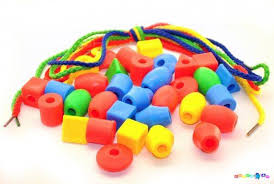                                                                               Рабочая программа разработана:Белоносовой К.Г. Науменко Ю.В.г. Биробиджан2018г.Рабочая программа второй младшей группы № 2 «Бусинка» разработана педагогами группы на основе образовательной программы МБДОУ «Детский сад № 11» «Аленушка». Содержание программы соответствует требованиям ФГОС ДО и является нормативным документом, обязательным к исполнению педагогами группы.Структура программыЦелевой раздел образовательной программы.Пояснительная записка.Цели и задачи реализации ПрограммыПринципы и подходы к формированию ПрограммыХарактеристики особенностей развития детей раннего и дошкольного возрастаПланируемые результаты освоения программыСодержательный раздел программы1.Описание образовательной деятельности в соответствии с направлениями развития ребенкаОбразовательная область «Физическое развитие»Образовательная область «Социально-коммуникативное развитие»Образовательная область «Развитие речи»Образовательная область «Познавательное развитие»Образовательная область «Художественно-эстетическое развитие»Описание вариативных форм, способов, методов и средств реализации ПрограммыПедагогический мониторинг и диагностика в условиях ФГОС дошкольного образованияОрганизационный раздел.Материально-техническое обеспечение программы.Обеспечение методическими рекомендациями и средствами обучения и воспитанияОрганизация режима пребывания детей в образовательном учрежденииЦЕЛЕВОЙ РАЗДЕЛ ОБРАЗОВАТЕЛЬНОЙ ПРОГРАММЫ.Пояснительная записка.Цели и задачи реализации программы.Цель программы: позитивная социализация и всестороннее развитие ребенка раннего и дошкольного возраста в адекватный его возраст детских видах деятельности. Задачи:охрана и укрепление физического и психического здоровья детей, в том числе их эмоционального благополучия;обеспечение равных возможностей для полноценного развития каждого ребёнка в период дошкольного детства независимо от места проживания, пола, нации, языка, социального статуса, психофизиологических и других особенностей (в том числе ограниченных возможностей здоровья);обеспечение преемственности целей, задач и содержания образования, реализуемых в рамках образовательных программ различных уровней (далее – преемственность основных образовательных программ дошкольного и начального общего образования);создание благоприятных условий развития детей в соответствии с их возрастными и индивидуальными особенностями и склонностями, развитие способностей и творческого потенциала каждого ребёнка как субъекта отношений с самим собой, другими детьми, взрослыми и миром;объединение обучения и воспитания в целостный образовательный процесс на основе духовно-нравственных и социокультурных ценностей и принятых в обществе правил, и норм поведения в интересах человека, семьи, общества;формирование общей культуры личности детей, в том числе ценностей здорового образа жизни, развитие их социальных, нравственных, эстетических, интеллектуальных, физических качеств, инициативности, самостоятельности и ответственности ребёнка, формирование предпосылок учебной деятельности; обеспечение вариативности и разнообразия содержания Программы организационных форм дошкольного образования, возможности формирования Программ различной направленности с учётом образовательных потребностей, способностей и состояния здоровья детей; формирование социокультурной среды, соответствующей возрастным, индивидуальным, психологическим и физиологическим особенностям детей; обеспечение психолого-педагогической поддержки семьи и повышение компетентности родителей (законных представителей) в вопросах развития и образования, охраны и укрепления здоровья детей.Основные задачи образовательных областей:Социально – коммуникативное развитиеПрисвоение норм и ценностей, принятых в обществе, включая моральные и нравственные ценности.Развитие общения и взаимодействия ребёнка со взрослыми и сверстниками.Становление самостоятельности, целенаправленности и саморегуляции собственных действий.Развитие социального и эмоционального интеллекта, эмоциональной отзывчивости, сопереживания.Формирование готовности к совместной деятельности.Формирование уважительного отношения и чувства принадлежности к своей семье и сообществу детей и взрослых в организации.Формирование позитивных установок к различным видам труда и творчества.Формирование основ безопасности в быту, социуме, природе.Познавательное развитиеРазвитие интересов детей, любознательности и познавательной мотивации.Формирование познавательных действий, становление сознания.Развитие воображения и творческой активности.Формирование первичных представлений о себе, других людях, объектах окружающего мира, их свойствах и отношениях (форме, цвете, размере, материале, звучании, ритме, темпе, количестве, числе, части и целом, пространстве и времени, движении и покое, причинах и следствиях и др.), Формирование первичных представлений о малой родине и Отечестве, представлений о социокультурных ценностях нашего народа, об отечественных традициях и праздниках, о планете Земля как общем доме людей, об особенностях природы, многообразии стран и народов мира.Речевое развитиеВладение речью как средством общения.Обогащение активного словаря.Развитие связной, грамматически правильной диалогической и монологической речи.Развитие речевого творчества.Развитие звуковой и интонационной культуры речи, фонематического слуха.Знакомство с книжной культурой, детской литературой, понимание на слух текстов различных жанров детской литературы.Формирование звуковой аналитико – синтетической активности как предпосылки обучения грамоте.Художественно - эстетическое развитиеРазвитие предпосылок ценностно – смыслового восприятия и понимания произведений искусства (словесного, музыкального, изобразительного), мира природы.Становление эстетического отношения к окружающему миру.Формирование элементарных представлений о видах искусства.Восприятие музыки, художественной литературы, фольклора.Стимулирование сопереживания персонажам художественных произведений.Реализация самостоятельной творческой деятельности детей (изобразительной, конструктивно-модельной, музыкальной и др.)Физическое развитиеРазвитие физических качеств.Правильное формирование опорно – двигательной системы организма, развитие равновесия, координации движений, крупной и мелкой моторики.Правильное выполнение основных движений.Формирование начальных представлений о некоторых видах спорта.Овладение подвижными играми с правилами.Становление целенаправленности и саморегуляции в двигательной сфере.Овладение элементарными нормами и правилами здорового образа жизни.Принципы и подходы к формированию ПрограммыПринципы:Принцип развивающего образования, в соответствии с которым главной целью дошкольного образования является развитие ребенка.Принцип научной обоснованности и практической применимости.Принцип интеграции содержания дошкольного образования в соответствии с возрастными возможностями и особенностями детей, спецификой и возможностями образовательных областей.Комплексно-тематический принцип построения образовательного процесса.Подходы:Индивидуальный подход – организация педагогом учебно-воспитательного процесса с учетом индивидуальных особенностей ребенка.Системно-деятельности подход.Дифференцированный подход.Социокультурный подход.Характеристики особенностей развития детей раннего и дошкольного возрастаВозрастная характеристика, контингента детей 3-4 лет.Физическое   развитие            3-хлетний ребенок владеет основными жизненно важными   движениями (ходьба, бег, лазание, действия с предметами).  Возникает интерес к определению соответствия движений образцу.  Дети испытывают свои силы в более сложных видах деятельности, но вместе с тем им свойственно неумение соизмерять свои силы со своими возможностями.Моторика выполнения движений характеризуется более или менее точным воспроизведением структуры движения, его фаз, направления и т.д.  К 4-м годам ребенок может без остановки пройти по гимнастической скамейке, руки в стороны; ударять мяч об пол и ловить его двумя руками (3 раза подряд); перекладывать по одному мелкие предметы (пуговицы, горошины и т.п. – всего 20 шт.)  с поверхности стола в небольшую коробку (правой рукой).Начинает развиваться самооценка при выполнении физических упражнений, при этом дети ориентируются в значительной мере на оценку воспитателя.3-4-х летний ребенок владеет элементарными гигиеническими навыками самообслуживания (самостоятельно и правильно моет руки с мылом после прогулки, игр, туалета; аккуратно пользуется туалетом: туалетной бумагой, не забывает спускать воду из бачка для слива; при приеме пищи пользуется ложкой, салфеткой; умеет пользоваться носовым платком; может самостоятельно устранить беспорядок в одежде, прическе, пользуясь зеркалом, расческой).Социально-личностное развитиеК трем годам ребенок достигает определенного уровня социальной компетентности: он проявляет интерес к другому человеку, испытывает доверие к нему, стремится к общению и взаимодействию со взрослыми и сверстниками. У ребенка возникают личные симпатии, которые проявляются в желании поделиться игрушкой, оказать помощь, утешить. Ребенок испытывает повышенную потребность в эмоциональном контакте со взрослыми, ярко выражает свои чувства - радость, огорчение, страх, удивление, удовольствие и др. Для налаживания контактов с другими людьми использует речевые и неречевые (взгляды, мимика, жесты, выразительные позы и движения) способы общения. Осознает свою половую принадлежность («Я мальчик», «Я девочка»). Фундаментальная характеристика ребенка трех лет - самостоятельность («Я сам», «Я могу»). Он активно заявляет о своем желании быть, как взрослые (самому есть, одеваться), включаться в настоящие дела (мыть посуду, стирать, делать покупки и т.п.)». Взаимодействие и общение детей четвертого года жизни имеют поверхностный характер, отличаются ситуативностью, неустойчивостью, кратковременностью, чаще всего инициируются взрослым.Для детей 3х летнего возраста характерна игра рядом. В игре дети выполняют отдельные игровые действия, носящие условный характер. Роль осуществляется фактически, но не называется. Сюжет игры - цепочка из 2х действий; воображаемую ситуацию удерживает взрослый. К 4м годам дети могут объединяться по 2-3 человека, для разыгрывания простейших сюжетно-ролевых игр. Игровые действия взаимосвязаны, имеют четкий ролевой характер. Роль называется, по ходу игры дети могут менять роль. Игровая цепочка состоит из 3-4 взаимосвязанных действий. Дети самостоятельно удерживают воображаемую ситуацию.Познавательно-речевое развитиеОбщение ребенка в этом возрасте ситуативно, инициируется взрослым, неустойчиво, кратковременно. Осознает свою половую принадлежность. Возникает новая форма общения со взрослым – общение на познавательные темы, которое сначала включено в совместную со взрослым познавательную деятельность.Уникальность речевого развития детей в этом возрасте состоит в том, что в этот период ребенок обладает повышенной чувствительностью к языку, его звуковой и смысловой стороне. В младшем дошкольном возрасте осуществляется переход от исключительного господства ситуативной (понятной только в конкретной обстановке) речи к использованию и ситуативной, и контекстной (свободной от наглядной ситуации) речи.  Овладение родным языком характеризуется использованием основных грамматических категорий (согласование, употребление их по числу, времени и т.д., хотя отдельные ошибки допускаются) и словаря разговорной речи.  Возможны дефекты звукопроизношения.В развитии познавательной сферы расширяются и качественно изменяются способы и средства ориентировки ребенка в окружающей обстановке.  Ребенок активно использует по назначению некоторые бытовые предметы, игрушки, предметы-заместители   и словесные обозначения объектов в быту, игре, общении.  Формируются качественно новые свойства сенсорных процессов: ощущение и восприятие.  В практической деятельности ребенок учитывает свойства предметов и их назначение: знает название 3-4 цветов и 2-3 форм; может выбрать из 3-х предметов разных по величине «самый большой».  Рассматривая новые предметы (растения, камни и т.п.)  ребенок не ограничивается простым зрительным ознакомлением, а переходит к осязательному, слуховому и обонятельному восприятию.  Важную роль начинают играть образы памяти.  Память и внимание ребенка носит непроизвольный, пассивный   характер.  По просьбе взрослого ребенок может запомнить не менее 2-3 слов и 5-6 названий предметов.  К 4-м годам способен запомнить значительные отрывки из любимых произведений.  Рассматривая объекты, ребенок выделяет один, наиболее яркий признак предмета, и ориентируясь на него, оценивает предмет в целом.  Его интересуют результаты действия, а сам процесс достижения еще не умеет прослеживать.Конструктивная   деятельность   в 3-4 года ограничивается возведением несложных построек по образцу (из 2-3 частей) и по замыслу.  Ребенок может заниматься, не отрываясь, увлекательным для него деятельностью в течение 5 минут.  Художественно-эстетическое развитие           Ребенок с удовольствием знакомится с элементарными средствами выразительности (цвет, звук, форма, движения, жесты), проявляется интерес к произведениям народного и классического искусства, к литературе (стихи, песенки, потешки), к исполнению и слушанию музыкальных произведений.Изобразительная деятельность ребенка зависит от его представлений о предмете.  В 3-4 года они только начинают формироваться.  Графические образы бедны, предметны, схематичны.  У одних дошкольников в изображении отсутствуют детали, у других рисунки могут быть более детализированы.  Замысел меняется по ходу изображения.  Дети уже могут использовать цвет.  Большое значение для развития моторики в этом возрасте имеет лепка.  Ребенок может вылепить под руководством взрослого простые предметы.  В 3-4 года из-за недостаточного развития мелких мышц руки, дети не работают с ножницами, апплицируют из готовых геометрических фигур.  Ребенок способен выкладывать и наклеивать элементы декоративного узора и предметного схематичного изображения из 2-4 основных частей.В музыкально-ритмической деятельности ребенок   3-4 лет испытывает желание слушать музыку и производить естественные движения под звучащую музыку.  К 4 годам овладевает элементарными певческими навыками несложных музыкальных произведений. Ребенок хорошо перевоплощается в образ зайчика, медведя, лисы, петушка и т.п.  в движениях, особенно под плясовую мелодию.  Приобретает элементарные навыки подыгрывания на детских ударных музыкальных инструментах (барабан, металлофон).  Закладываются основы для развития музыкально-ритмических и художественных способностей. Планируемые результаты усвоения программы.Результатами освоения программы являются целевые ориентиры дошкольного образования, которые представляют собой социально-нормативные возрастные характеристики возможных достижений ребенка. К целевым ориентирам дошкольного образования относятся следующие социально-нормативные возрастные характеристики возможных достижений ребенка:Целевые ориентиры образования в раннем возрасте:ребенок интересуется окружающими предметами и активно действует с ними; эмоционально вовлечен в действия с игрушками и другими предметами, стремится проявлять настойчивость в достижении результата своих действий;использует специфические, культурно фиксированные предметные действия, знает назначение бытовых предметов (ложки, расчески, карандаша и пр.) и умеет пользоваться ими. Владеет простейшими навыками самообслуживания; стремится проявлять самостоятельность в бытовом и игровом поведении;владеет активной речью, включенной в общение; может обращаться с вопросами и просьбами, понимает речь взрослых; знает названия окружающих предметов и игрушек;стремится к общению со взрослыми и активно подражает им в движениях и действиях; появляются игры, в которых ребенок воспроизводит действия взрослого;проявляет интерес к сверстникам; наблюдает за их действиями и подражает им;проявляет интерес к стихам, песням и сказкам, рассматриванию картинки, стремится двигаться под музыку; эмоционально откликается на различные произведения культуры и искусства;у ребенка развита крупная моторика, он стремится осваивать различные виды движения (бег, лазанье, перешагивание и пр.).Целевые ориентиры на этапе завершения дошкольного образования:ребенок овладевает основными культурными способами деятельности, проявляет инициативу и самостоятельность в разных видах деятельности - игре, общении, познавательно-исследовательской деятельности, конструировании и др.; способен выбирать себе род занятий, участников по совместной деятельности;ребенок обладает установкой положительного отношения к миру, к разным видам труда, другим людям и самому себе, обладает чувством собственного достоинства; активно взаимодействует со сверстниками и взрослыми, участвует в совместных играх. Способен договариваться, учитывать интересы и чувства других, сопереживать неудачам и радоваться успехам других, адекватно проявляет свои чувства, в том числе чувство веры в себя, старается разрешать конфликты;ребенок обладает развитым воображением, которое реализуется в разных видах деятельности, и прежде всего в игре; ребенок владеет разными формами и видами игры, различает условную и реальную ситуации, умеет подчиняться разным правилам и социальным нормам;ребенок достаточно хорошо владеет устной речью, может выражать свои мысли и желания, может использовать речь для выражения своих мыслей, чувств и желаний, построения речевого высказывания в ситуации общения, может выделять звуки в словах, у ребенка складываются предпосылки грамотности;у ребенка развита крупная и мелкая моторика; он подвижен, вынослив, владеет основными движениями, может контролировать свои движения и управлять ими;ребенок способен к волевым усилиям, может следовать социальным нормам поведения и правилам в разных видах деятельности, во взаимоотношениях со взрослыми и сверстниками, может соблюдать правила безопасного поведения и личной гигиены;ребенок проявляет любознательность, задает вопросы взрослым и сверстникам, интересуется причинно-следственными связями, пытается самостоятельно придумывать объяснения явлениям природы и поступкам людей; склонен наблюдать, экспериментировать. Обладает начальными знаниями о себе, о природном и социальном мире, в котором он живет; знаком с произведениями детской литературы, обладает элементарными представлениями из области живой природы, естествознания, математики, истории и т.п.; ребенок способен к принятию собственных решений, опираясь на свои знания и умения в различных видах деятельности.II. СОДЕРЖАТЕЛЬНЫЙ РАЗДЕЛ.Описание образовательной деятельности в соответствии с направлениями развития ребенкаОбразовательная область «Физическое развитие»Цель:гармоничное физическое развитие;формирование интереса и ценностного отношения к занятиям физической культурой;формирование основ здорового образа жизни.Задачи:Оздоровительные:охрана жизни и укрепление здоровья, обеспечение нормального функционирования всех органов и систем организм; всестороннее физическое совершенствование функций организма;повышение работоспособности и закаливание.Образовательные:формирование двигательных умений и навыков;развитие физических качеств;овладение ребенком элементарными знаниями о своем организме, роли физических упражнений в его жизни, способах укрепления собственного здоровья.Воспитательные:формирование интереса и потребности в занятиях физическими упражнениями;разностороннее гармоничное развитие ребенка (не только физическое, но и умственное, нравственное, эстетическое, трудовое.Направления физического развития:Приобретение детьми опыта в двигательной деятельности:связанной с выполнением упражнений;направленной на развитие таких физических качеств как координация и гибкость; способствующей правильному формированию опорно- двигательной системы организма, развитию равновесия, координации движений, крупной и мелкой моторики;связанной с правильным, не наносящим вреда организму, выполнением основных движений (ходьба, бег, мягкие прыжки, повороты в обе стороны).Становление целенаправленности и саморегуляции в двигательной сфере.Становление ценностей здорового образа жизни, овладение его элементарными нормами и правилами (в питании, двигательном режиме, закаливании, при формировании полезных привычек и др.)Принципы физического развития:Таблица 1.Методы физического развития:Таблица 2.ОРГАНИЗАЦИЯ ДВИГАТЕЛЬНОГО РЕЖИМАТаблица 3.ЗДОРОВЬЕСБЕРЕГАЮЩИЕ ТЕХНОЛОГИИТаблица 4.Формы организации работы с детьми по образовательной области «Физическое развитие»Таблица 5.Содержание психолого-педагогической работыВТОРАЯ МЛАДШАЯ ГРУППА (ОТ 3-Х ДО 4-Х ЛЕТ)Развитие физических качеств накопление и обогащение двигательного опыта: Приучать действовать совместно. Формировать умение строиться в колонну по одному, шеренгу, круг, находить свое место при построениях. Развивать умение ходить и бегать свободно, не шаркая ногами, не опуская голову, сохраняя перекрестную координацию движений рук и ног.Формировать умение сохранять правильную осанку в положениях сидя, стоя, в движении, при выполнении упражнений в равновесии. Формировать умение соблюдать элементарные правила, согласовывать движения, ориентироваться в пространстве. Продолжать развивать разнообразные виды движений, совершенствовать основные движения. Развивать навыки лазанья, ползания; ловкость, выразительность и красоту движений. Вводить в игры более сложные правила со сменой видов движений. Развивать умение энергично отталкиваться двумя ногами и правильно приземляться в прыжках с высоты, на месте и с продвижением вперед; принимать правильное исходное положение в прыжках в длину и высоту с места; в метании мешочков с песком, мячей диаметром 15-20 см закреплять умение энергично отталкивать мячи при катании, бросании; ловить мяч двумя руками одновременно. Обучать хвату за перекладину во время лазанья. Закреплять умение ползать.Формирование потребности в двигательной активности и физическом совершенствовании Поощрять участие в совместных играх и физических упражнениях. Воспитывать интерес к физическим упражнениям, учить пользоваться физкультурным оборудованием в свободное время. Способствовать формированию у детей положительных эмоций, активности в самостоятельной двигательной деятельности. Формировать желание и умение кататься на санках, трехколесном велосипеде, лыжах. Развивать умение самостоятельно садиться на трехколесный велосипед, кататься на нем и слезать с него. Развивать умение надевать и снимать лыжи, ходить на них, ставить лыжи на место. Развивать умение реагировать на сигналы «беги», «лови», «стой» и др.; выполнять правила в подвижных играх. Развивать самостоятельность и творчество при выполнении физических упражнений, в подвижных играх. Организовывать подвижные игры с правилами. Поощрять самостоятельные игры детей с каталками, автомобилями, тележками, велосипедами, мячами, шарами.Формы взаимодействия с семьями воспитанников по ОО «Физическое развитие»Таблица 6.Образовательная область «Социально-коммуникативное развитие»Цель:Позитивная социализация детей дошкольного возраста, приобщение детей к социокультурным нормам, традициям семьи, общества и государства.Задачи:Усвоение норм и ценностей, принятых в обществе, включая моральные и нравственные ценности.Развитие общения и взаимодействия ребёнка со взрослыми и сверстниками.Становление самостоятельности, целенаправленности и саморегуляции собственных действий.Развитие социального и эмоционального интеллекта, эмоциональной отзывчивости, сопереживания.Формирование уважительного отношения и чувства принадлежности к своей семье и к сообществу детей и взрослых в ДОУФормирование позитивных установок к различным видам труда и творчества. Формирование основ безопасного поведения в быту, социуме, природе.Формирование готовности к совместной деятельности со сверстниками.Направления:Развитие игровой деятельности детей с целью освоения различных социальных ролей.Формирование основ безопасного поведения в быту, социуме, природе.Трудовое воспитание.Патриотическое воспитание детей дошкольного возраста.1.2.1. Игровая деятельность.Классификация игр детей раннего и дошкольного возрастаТаблица 7.Сюжетная самодеятельная игра как деятельность предъявляет к ребенку ряд требований, способствующих формированию психических новообразований:действие в воображаемом плане способствует развитию символической функции мышления;наличие воображаемой ситуации способствует формированию плана представлений;игра направлена на воспроизведение человеческих взаимоотношений, следовательно, она способствует формированию у ребенка способности определенным образом в них ориентироваться;необходимость согласовывать игровые действия способствует формированию реальных взаимоотношений между играющими детьми.Принципы руководства сюжетно-ролевой игрой:Для того, чтобы дети овладели игровыми умениями, воспитатель должен играть вместе с ними.На каждом возрастном этапе игра развертывается особым образом, так, чтобы детьми «открывался» и усваивался новый, более сложный способ построения игры.На каждом возрастном этапе при формировании игровых умений необходимо ориентировать детей как на осуществление игрового действия, так и на пояснение его смысла партнерам.Руководя сюжетно-ролевой игрой, педагог должен помнить:об обязательном общении с детьми: диалогическом общении, полилогическом общении, предполагающем диалог с несколькими участниками игры одновременно (во время многоотраслевого сюжетного построения) и воспитывающем полифоничное слуховое восприятие; о создании проблемных ситуаций, позволяющих стимулировать творческие проявления детей в поиске решения задачи.      Немаловажно способствовать развитию игры, используя прямые (предполагают «вмешательство» взрослого в виде прямого показа и руководства деятельностью) и косвенные (предполагают ненавязчивое побуждение к деятельности) воздействия на игру и играющих.Содержание психолого-педагогической работыВТОРАЯ МЛАДШАЯ ГРУППА (ОТ 3-Х ДО 4-Х ЛЕТ)Развитие игровой деятельности поощрять участие детей в совместных играх. Развивать интерес к различным видам игр. Помогать детям объединяться для игры в группы по 2-3 человека на основе личных симпатий. Развивать умение соблюдать в ходе игры элементарные правила. В процессе игр с игрушками, природными и строительными материалами развивать у детей интерес к окружающему миру.Сюжетно-ролевые игрыСпособствовать возникновению игр на темы из окружающей жизни, по мотивам литературных произведений (потешек, песенок, сказок, стихов); обогащению игрового опыта посредством объединения отдельных действий в единую сюжетную линию. Развивать умение выбирать роль, выполнять в игре с игрушками несколько взаимосвязанных действий (готовить обед, накрывать на стол, кормить). Формировать умение взаимодействовать в сюжетах с двумя действующими лицами (шофер—пассажир, мама— дочка, врач — больной); в индивидуальных играх с игрушками-заместителями исполнять роль за себя и за игрушку. Показывать детям способы ролевого поведения, используя обучающие игры. Поощрять попытки детей самостоятельно подбирать атрибуты для той или иной роли; дополнять игровую обстановку недостающими предметами, игрушками. Усложнять, обогащать предметно-игровую среду за счет использования предметов полифункционального назначения и увеличения количества игрушек. Учить детей использовать в играх строительный материал (кубы, бруски, пластины), простейшие деревянные и пластмассовые конструкторы, природный материал (песок, снег, вода); разнообразно действовать с ними (строить горку для кукол, мост, дорогу; лепить из снега заборчик, ломик; пускать по воде игрушки). Развивать умение взаимодействовать и ладить друг с другом в непродолжительной совместной игре.Подвижные игры Развивать активность детей в двигательной деятельности. Организовывать игры со всеми детьми. Поощрять игры с каталками, автомобилями, тележками, велосипедами; игры, в которых развиваются навыки лазанья, ползания; игры с мячами, шарами, развивающие ловкость движений. Постепенно вводить игры с более сложными правилами и сменой видов движений.Театрализованные игрыПробуждать интерес детей к театрализованной игре, создавать условия для ее проведения. Формировать умение следить за развитием действия в играх-драматизациях и кукольных спектаклях, созданных силами взрослых и старших детей. Развивать умение имитировать характерные действия персонажей (птички летают, козленок скачет), передавать эмоциональное состояние человека (мимикой, позой, жестом, движением). Знакомить детей с приемами вождения настольных кукол. Учить сопровождать движения простой песенкой. Вызывать желание действовать с элементами костюмов (шапочки, воротнички и т. д.) и атрибутами как внешними символами роли. Развивать стремление импровизировать на несложные сюжеты песен, сказок. Вызывать желание выступать перед куклами и сверстниками, обустраивая место для выступления.Дидактические игрыЗакреплять умение подбирать предметы по цвету и величине (большие, средние и маленькие шарики 2-3 цветов), собирать пирамидку из уменьшающихся по размеру колец, чередуя в определенной последовательности 2-3 цвета. Учить собирать картинку из 4-6 частей («Наша посуда», «Игрушки» и др.). В совместных дидактических играх развивать умение выполнять постепенно усложняющиеся правила.1.2.2. Патриотическое воспитание.ЗАДАЧИ:Заложить основы гражданско-патриотической позиции личности;Освоение наиболее значимых российских культурных традиций и традиций родного города;Получение и расширение доступных знаний о стране и родном городе: его истории, культуре, географии, традициях, достопримечательностях, народных промыслах, архитектуре, выдающихся земляках, природе и т.д. Воспитание чувства гордости за земляков.Формирование модели поведения ребенка во взаимоотношениях с другими людьми.    Для детей на этапе завершения дошкольного образования характерно:проявление доброжелательного внимания к окружающим, стремление оказать помощь, поддержку другому человеку;уважение к достоинству других;стремление к познанию окружающей действительности;решение вопросов о далёком прошлом и будущем, об устройстве мира;бережное отношение к окружающей природе, результатам труда других людей, чужим и своим вещам.         Основу содержания гражданско-патриотического воспитания составляют общечеловеческие ценности. Из всего спектра общечеловеческих ценностей, имеющих особое значение для содержания и организации воспитательного процесса можно выделить следующие:«Человек» - абсолютная ценность, «мера всех вещей». Сегодня гуманизму возвращается его индивидуальное начало, из средства человек становиться целью. Личность ребенка становится реальной ценностью.«Семья» - первый коллектив ребенка и естественная среда его развития, где закладываются основы будущей личности. Необходимо возрождать в людях чувства чести рода, ответственность за фамилию, перестроить взгляды на роль семьи, ее природное назначение.«Труд» - основа человеческого бытия, «вечное естественное условие человеческой жизни». Приобщение детей к труду всегда было важной частью воспитания. Задача педагога - воспитывать у детей уважение к людям, прославившим наш тульский край честным трудом.«Культура» - богатство, накопленное человечеством в сфере духовной и материальной жизни людей, высшее проявление творческих сил и способностей человека. Воспитание должно быть культур сообразно. Задача педагога - помочь воспитанникам в овладении духовной культурой своего народа, при этом надо иметь в виду, что одна из главных особенностей русского национального характера- высокая духовность.«Отечество» - единственная уникальная для каждого человека Родина, данная ему судьбой, доставшаяся от его предков. Задача педагога- воспитание уважительного, бережного отношения к истории и традициям своего народа, любви к родному краю, формирование представлений о явлениях общественной жизни, т.е. воспитание патриотических чувств.«Земля» - общий дом человечества. Это земля людей и живой природы. Важно подвести детей к пониманию, что будущее Земли зависит от того, как к ней относятся люди. На данном этапе неоценимо экологическое воспитание, формирование интереса к общечеловеческим проблемам.Компоненты патриотического воспитанияТаблица 8.Воспитание чувства патриотизма у дошкольника – процесс сложный и длительный, требующий от педагога большой личной убеждённости и вдохновения. Эта весьма кропотливая работа должна вестись систематически, планомерно во всех группах, в разных видах деятельности и по разным направлениям: воспитание любви к близким, к детскому саду, к родному городу, к своей стране.1.2.3.Формирование основ безопасности жизнедеятельностиформирование представлений об опасных для человека и окружающего мира природы ситуациях и способах поведения в них;приобщение к правилам безопасного для человека и окружающего мира природы поведения;передачу детям знаний о правилах безопасности дорожного движения в качестве пешехода и пассажира транспортного средства;формирование осторожного и осмотрительного отношения к потенциально опасным для человека и окружающего мира природы ситуациям.Основные направления работы по ОБЖУсвоение дошкольниками первоначальных знаний о правилах безопасного поведения;Формирование у детей качественно новых двигательных навыков и бдительного восприятия окружающей обстановки;Развитие у детей способности к предвидению возможной опасности в конкретной меняющейся ситуации и построению адекватного безопасного поведения;Основные принципы работы по воспитанию у детей навыков безопасного поведения Важно не механическое заучивание детьми правил безопасного поведения, а воспитание у них навыков безопасного поведения в окружающей его обстановке. Воспитатели и родители не должны ограничиваться словами и показом картинок (хотя это тоже важно). С детьми надо рассматривать и анализировать различные жизненные ситуации, если возможно, проигрывать их в реальной обстановке. Занятия проводить не только по графику или плану, а использовать каждую возможность (ежедневно), в процессе игр, прогулок и т.д., чтобы помочь детям полностью усвоить правила, обращать внимание детей на ту или иную сторону правил. Развивать качества ребенка: его координацию, внимание, наблюдательность, реакцию и т.д. Эти качества очень нужны и для безопасного поведения.Примерное содержание работыРебенок и другие люди:О несовпадении приятной внешности и добрых намерений.Опасные ситуации контактов с незнакомыми людьми.Ситуации насильственного поведения со стороны незнакомого взрослого.Ребенок и другие дети, в том числе подросток.Если «чужой» приходит в дом.Ребенок как объект сексуального насилия.Ребенок и природа:В природе все взаимосвязано.Загрязнение окружающей среды.Ухудшение экологической ситуации.Бережное отношение к живой природе.Ядовитые растения.Контакты с животными.Восстановление окружающей среды.Ребенок дома:Прямые запреты и умение правильно обращаться с некоторыми предметами.Открытое окно, балкон как источник опасности.Экстремальные ситуации в быту.Ребенок и улица:Устройство проезжей части. Дорожные знаки для водителей и пешеходов.Правила езды на велосипеде.О работе ГИБДД. Полицейский - регулировщик.Правила поведения в транспорте.Если ребенок потерялся на улице.1.2.4.Развитие трудовой деятельности.Задачи:Воспитание в детях уважительного отношения к труженику и результатам его труда, желания подражать ему в своей деятельности, проявлять нравственные качества. (Решение этой задачи должно привести к развитию осознания важности труда для общества).Обучение детей трудовым умениям, навыкам организации и планирования своего труда, осуществлению самоконтроля и самооценки. (Решение этой задачи должно привести к формированию интереса к овладению новыми навыками, ощущению радости от своих умений, самостоятельности).Воспитание нравственно-волевых качеств (настойчивости, целеустремленности, ответственности за результат своей деятельности), привычки к трудовому усилию. (Это должно привести к формированию у детей готовности к труду, развитию самостоятельности).Воспитание нравственных мотивов деятельности, побуждающих включаться в труд при необходимости. (Действие этих мотивов должно вызывать у ребенка активное стремление к получению качественного результата, ощущению радости от собственного труда).Воспитание гуманного отношения к окружающим: умения и желания включаться в совместный труд со сверстниками, проявлять доброжелательность, активность и инициативу, стремление к качественному выполнению общего дела, осознания себя как члена детского общества.Компоненты трудовой деятельности.Планирование и контроль (умение ставить перед собой цель возникает у детей в среднем дошкольном возрасте).Оценка достигнутого результата с точки зрения его важности для самого ребенка и для всей группы.Мотивы, побуждающие детей к труду:интерес к процессу действий;интерес к будущему результату;интерес к овладению новыми навыками;соучастие в труде совместно с взрослыми;осознание своих обязанностей;осознание смысла, общественной важности труда. Чем выше уровень развития трудовой деятельности, тем выше       ее воспитательный потенциал.Своеобразие трудовой деятельности детей:«субъективная значимость труда», то есть оценка результата не с точки зрения выполненного объема работы, а с учетом проявления заботливости, настойчивости, затраченных трудовых или волевых усилий.связь с игрой, которая проявляется:в манипулятивных действиях детей, исполняющих роли взрослых;в продуктивных действиях, составляющих сюжет игры;во включении игровых действий в трудовой процесс;в ролевом поведении ребенка, создающего образ труженика. Таблица 9.Особенности структуры и формы детской трудовой деятельностиТаблица 10.Методы и приемы трудового воспитания детейI группа методов: формирование нравственных представление, суждений, оценок.Решение маленьких логических задач, загадок.Приучение к размышлению, логические беседы.Беседы на этические темы.Чтение художественной литературы.Рассматривание иллюстраций.Рассказывание и обсуждение картин, иллюстраций.Просмотр телепередач, диафильмов, видеофильмов.Задачи на решение коммуникативных ситуаций.Придумывание сказок.II группа методов: создание у детей практического опыта трудовой деятельности.Приучение к положительным формам общественного поведения.Показ действий.Пример взрослого и детей.Целенаправленное наблюдение.Организация интересной деятельности (общественно-полезный труд).Разыгрывание коммуникативных ситуаций.Создание контрольных педагогических ситуаций.Формы работы с детьми по образовательной области «Социально-коммуникативное развитие»Таблица 11.Формы взаимодействия с семьями воспитанников ОО «Социально-коммуникативное развитие»Таблица 12.3.Образовательная область «Речевое развитие»Цель: Формирование устной речи и навыков речевого общения с окружающими на основе овладения литературным языком своего народа.Задачи:Овладение речью как средством общения и культуры.Обогащение активного словаря.Развитие связной, грамматически правильной диалоговой и монологической речи.Развитие речевого творчества.Знакомство с книжной культурой, детской литературой, понимание на слух текстов различных жанров детской литературы.Формирование звуковой аналитико-синтетической активности как предпосылки обучения грамоте.Развитие звуковой и интонационной культуры речи, фонематического слуха.Принципы развития речи.Принцип взаимосвязи сенсорного, умственного и речевого развития.Принцип коммуникативно-деятельного подхода к развитию речи.Принцип развития языкового чутья.Принцип формирования элементарного сознания явлений языка.Принцип взаимосвязи работы над различными сторонами речи.Принцип обогащения мотивации речевой деятельности.Принцип обогащения активной языковой практики.Основные направления работы по развитию речи детей в ДОУ.Развитие словаря: освоение значений слов и их уместное употребление в соответствии с контекстом высказывания, с ситуацией, в которой происходит общение.Воспитание звуковой культуры речи: развитие восприятия звуков родной речи и произношения.Формирование грамматического строя:морфология (изменение слов по родам, числам, падежам);синтаксис (освоение различных типов словосочетаний и предложений);словообразование. Развитие связной речи: диалогическая (разговорная) речь; монологическая речь (рассказывание).Формирование элементарного осознания явлений языка и речи: различение звука и слова, нахождение места звука в слове.Воспитание любви и интереса к художественному слову.Методы развития речи:Таблица 13.Средства развития речи:Общение взрослых и детей.Культурная языковая среда.Обучение родной речи в организованной деятельности.Художественная литература.Изобразительное искусство, музыка, театр.Непосредственно образовательная деятельность по другим разделам программы.Воспитание любви и интереса к художественному слову, знакомство детей с художественной литературой.Задачи.Вызывать интерес к художественной литературе как средству познания, приобщения к словесному искусству, воспитания культуры чувств и переживанийПриобщение к словесному искусству, в том числе развитие художественного восприятия и эстетического вкусаФормировать и совершенствовать связную речь, поощрять собственное словесное творчество через прототипы, данные в художественном текстеРазвитие литературной речиФормы работы:Чтение литературного произведения.Рассказ литературного произведения.Беседа о прочитанном произведении.Обсуждение литературного произведения.Инсценирование литературного произведения. Театрализованная игра. Игра на основе сюжета литературного произведения.Продуктивная деятельность по мотивам прочитанного.Ситуативная беседа по мотивам прочитанного.Основные принципы организации работы по воспитанию у детей интереса к художественному словуЕжедневное чтение детям вслух является обязательным и рассматривается как традиция.В отборе художественных текстов учитываются предпочтения педагогов и особенности детей, а также способность книги конкурировать с видеотехникой не только на уровне содержания, но и на уровне зрительного ряда.Создание по поводу художественной литературы детско-родительских проектов с включением различных видов деятельности: игровой, продуктивной, коммуникативной, познавательно-исследовательской, в ходе чего создаются целостные продукты в виде книг самоделок, выставок изобразительного творчества, макетов, плакатов, карт и схем, сценариев викторин, досугов, детско-родительских праздников и др.Отказ от обучающих занятий по ознакомлению с художественной литературой в пользу свободного непринудительного чтения.Формы работы с детьми по образовательной области «Речевое развитие»Таблица 14.Содержание психолого-педагогической работыВТОРАЯ МЛАДШАЯ ГРУППА (3 -4 года) Развитие свободного общения со взрослыми и детьми: Продолжать помогать детям общаться со знакомыми взрослыми и сверстниками посредством поручений (спроси, выясни, предложи помощь, поблагодари и т. п.), подсказывать детям образцы обращения ко взрослым, зашедшим в группу («Скажите: „Проходите, пожалуйста"», «Предложите: „Хотите посмотреть...", «Спросите: „Понравились ли наши рисунки?»). В быту, в самостоятельных играх помогать детям посредством речи взаимодействовать и налаживать контакты друг с другом («Посоветуй Мите перевозить кубики на большой машине», «Предложи Саше сделать ворота пошире», «Скажи: „Стыдно драться! Ты уже большой"»). Помогать детям доброжелательно общаться друг с другом. Продолжать приучать детей слушать рассказы воспитателя о забавных случаях из жизни. Формировать потребность делиться своими впечатлениями с воспитателями и родителями.Поощрять желание задавать вопросы воспитателю и сверстникамРазвитие всех компонентов устной речи, практическое освоение нормами речиФормирование словаря на основе обогащения представлений о ближайшем окружении продолжать расширять и активизировать словарный запас детей. Уточнять названия и назначение предметов одежды, обуви, головных уборов, посуды, мебели, видов транспорта. Развивать умение различать и называть существенные детали и части предметов (у платья — рукава, воротник, карманы, пуговицы), качества (цвет и его оттенки, форма, размер), особенности поверхности (гладкая, пушистая, шероховатая), некоторые материалы и их свойства (бумага легко рвется и размокает, стеклянные предметы бьются, резиновые игрушки после сжимания восстанавливают первоначальную форму), местоположение (за окном, высоко, далеко, под шкафом). Обращать внимание детей на некоторые сходные по назначению предметы (тарелка — блюдце, стул — табурет, шуба — пальто — дубленка). Развивать умение понимать обобщающие слова (одежда, посуда, мебель, овощи, фрукты, птицы и т. п.); называть части суток (утро, день, вечер, ночь); называть домашних животных и их детенышей, овощи и фрукты.Звуковая культура речи совершенствовать умение детей внятно произносить в словах гласные (а, у, и, о, э) и некоторые согласные звуки (п— 6 — т — д — к — г; ф — в; т — с — з — ц). Развивать моторику речедвигательного аппарата, слуховое восприятие, речевой слух и речевое дыхание, уточнять и закреплять артикуляцию звуков. Вырабатывать правильный темп речи, интонационную выразительность. Формировать умение отчетливо произносить слова и короткие фразы, говорить спокойно, с естественными интонациями.Грамматический строй речи совершенствовать умение детей согласовывать прилагательные с существительными в роде, числе, падеже; употреблять существительные с предлогами (в, на, под, за, около). Помогать употреблять в речи имена существительные в форме единственного и множественного числа, обозначающие животных и их детенышей (утка — утенок — утята); форму множественного числа существительных в родительном падеже (ленточек, матрешек, книг, груш, слив). Относиться к словотворчеству детей как к этапу активного овладения грамматикой, подсказывать им правильную форму слова. Помогать детям получать из нераспространенных простых предложений (состоят только из подлежащего и сказуемого) распространенные путем введения в них определений, дополнений, обстоятельств; составлять предложения с однородными членами («Мы пойдем в зоопарк и увидим слона, зебру и тиграм).Связная речь развивать диалогическую форму речи. Вовлекать детей в разговор во время рассматривания предметов, картин, иллюстраций; наблюдений за живыми объектами; после просмотра спектаклей, мультфильмов. Формировать умение вести диалог с педагогом: слушать и понимать заданный вопрос, понятно отвечать на него, говорить в нормальном темпе, v перебивая говорящего взрослого. Напоминать детям о необходимости говорить «спасибо», «здравствуйте», «до свидания», «спокойной ночи» (в семье, группе). Развивать инициативную речь детей во взаимодействиях со взрослыми и другими детьми. В целях развития инициативной речи, обогащения и уточнения представлений о предметах ближайшего окружения предоставлять детям для самостоятельного рассматривания картинки, книги, наборы предметов.„Чтение художественной литературы" направлено на достижение цели формирования интереса и потребности в чтении восприятии) книг через решение следующих задач:формирование целостной картины мира, в том числе первичных ценностных представлений;развитие литературной речи;приобщение к словесному искусству, в том числе развитие художественного восприятия и эстетического вкуса.Формирование интереса и потребности в чтении читать знакомые, любимые детьми художественные произведения, рекомендованные Программой для первой младшей группы. Воспитывать умение слушать новые сказки, рассказы, стихи, следить за развитием действия, сопереживать героям произведения. Объяснять детям поступки персонажей и последствия этих поступков. Развивать умение с помощью воспитателя инсценировать и драматизировать небольшие отрывки из народных сказок. Повторять наиболее интересные, выразительные отрывки из прочитанного произведения, предоставляя детям возможность договаривать слова и несложные для воспроизведения фразы. Учить детей читать наизусть потешки и небольшие стихотворения. Продолжать формировать интерес к книгам. Регулярно рассматривать с детьми иллюстрации.Формы работы с семьями воспитанников ОО «Речевое развитие»Таблица 15.1.4. Образовательная область «Познавательное развитие»Цель: развитие познавательных интересов и познавательных способностей детей, которые можно подразделить на сенсорные, интеллектуально-познавательные и интеллектуально-творческие.Задачи:Развитие интересов детей, любознательности и познавательной мотивации.Формирование познавательных действий, становление сознания.Развитие воображения и творческой активности.Формирование первичных представлений о себе, других людях, объектах окружающего мира, о свойствах и отношениях объектов окружающего мира (форме, цвете, размере, материале, звучании, ритме, темпе, количестве, числе, части и целом, пространстве и времени, движении и покое, причинах и следствиях и др.).Формирование первичных представлений о малой родине и Отечестве, представлений о социокультурных ценностях народа, об отечественных традициях и праздниках.Формирование первичных представлений о планете Земля как общем доме людей, об особенностях её природы, многообразии стран и народов.1.4.1. Развитие элементарных математических представлениеЦель: интеллектуальное развитие детей, формирование приемов умственной деятельности, творческого и вариативного мышления на основе овладения детьми количественными отношениями предметов и явлений окружающего мира.Развивающие задачи РЭМП Формировать представление о числе.Формировать геометрические представления.Формировать представление о преобразованиях (временные представления, представления об изменении количества, об арифметических действиях).Развивать сенсорные возможности.Формировать навыки выражения количества через число (формирование навыков счета и измерения различных величинРазвивать логическое мышление (формирование представлений о порядке и закономерности, об операциях классификации и сериации, знакомство с элементами логики высказываний) навыков счета и измерения различных величин.Развивать абстрактное воображение, образную память, ассоциативное мышление, мышление по аналогии. Предпосылки творческого продуктивного мышления.Принципы организации работы по развитию элементарных математических представленийФормирование математических представлений на основе перцептивных (ручных) действий детей, накопления чувственного опыта и его осмысления     Использование разнообразного и разнопланового дидактического материала, позволяющего обобщить понятия «число», «множество», «форма»Стимулирование активной речевой деятельности детей, речевое сопровождение перцептивных действий Возможность сочетания самостоятельной деятельности детей и их разнообразного взаимодействия при освоении математических понятийФормы работы по развитию элементарных математических представленийОбучение в повседневных бытовых ситуациях (младший дошкольный возраст).Демонстрационные опыты (младший дошкольный возраст).Сенсорные праздники на основе народного календаря (младший дошкольный возраст).Театрализация с математическим содержанием – на этапе объяснения или повторения и закрепления (средняя и старшая группы).Коллективное занятие при условии свободы участия в нем (средняя и старшая группы).Занятие с четкими правилами, обязательное для всех, фиксированной продолжительности (подготовительная группа, на основе соглашения с детьми).Самостоятельная деятельность в развивающей среде (все возрастные группы).Содержание психолого-педагогической работыВТОРАЯ МЛАДШАЯ ГРУППА (от 3 до 4 лет)Количество. Развивать умение видеть общий признак предметов группы (все мячи — круглые, эти — все красные, эти — все большие и т. д.).Формировать умение составлять группы из однородных предметов и выделять из них отдельные предметы; различать понятия много, один, по одному, ни одного; находить один и несколько одинаковых предметов в окружающей обстановке; понимать вопрос «Сколько?»; при ответе пользоваться словами много, один, ни одного.Формировать умение сравнивать две равные (неравные) группы предметов на основе взаимного сопоставления элементов (предметов). Познакомить с приемами последовательного наложения и приложения предметов одной группы к предметам другой. Развивать умение понимать вопросы «Поровну ли?», «Чего больше (меньше)?»; отвечать на вопросы, пользуясь предложениями типа: «Я на каждый кружок положил грибок. Кружков больше, а грибов меньше» или «Кружков столько же, сколько грибов»Величина. Сравнивать предметы контрастных и одинаковых размеров; при сравнении предметов соизмерять один предмет с другим по заданному признаку величины (длине, ширине, высоте, величине в целом), пользуясь приемами наложения и приложения; обозначать результат сравнения слоями: длинный — короткий, одинаковые (равные) по длине, широкий — узкий, одинаковые (равные) по ширине, высокий - низкий, одинаковые (равные) по высоте, большой — маленький, одинаковые (равные) по величине.Форма. Познакомить с геометрическими фигурами: круг, квадрат, треугольник. Обследовать форму этих фигур, используя зрение и осязание.Ориентировка в пространстве. Развивать умение ориентироваться в расположении частей своего тела и в соответствии с ними различать пространственные направления от себя: вверху — внизу, впереди — сзади (позади), справа — слева; различать правую и левую руки.Ориентировка во времени. Формировать умение ориентироваться в контрастных частях суток: день — ночь, утро ~ вечер1.4.2. Детское экспериментированиеТаблица 16.1.4.3. Ребенок и мир природыСодержание психолого-педагогической работыВТОРАЯ МЛАДШАЯ ГРУППА (ОТ 3-Х ДО 4-Х ЛЕТ)Ознакомление с природой расширять представления детей о растениях и животных. Продолжать знакомить с домашними животными и их детенышами, особенностями их поведения и питания. Знакомить детей с обитателями уголка природы: аквариумными рыбками и декоративными птицами (волнистыми попугайчиками, канарейками). Расширять представления о диких животных (медведь, лиса, белка, еж и др.). Познакомить с лягушкой. Учить наблюдать за птицами, прилетающими на участок (ворона, голубь, синица, воробей, снегирь), подкармливать их зимой. Расширять представления детей о насекомых (бабочка, майский жук, божья коровка, стрекоза). Развивать умение отличать и называть по внешнему виду', овощи (огурец, помидор, морковь, репа), фрукты (яблоко, груша), ягоды (малина, смородина). Знакомить с некоторыми растениями данной местности: с деревьями, цветущими травянистыми растениями (одуванчик, мать-и-мачеха). Знакомить с комнатными растениями (фикус, герань). Дать представления о том, что для роста растений нужны земля, вода и воздух. Знакомить с характерными особенностями следующих друг за другом времен года и теми изменениями, которые происходят в связи с этим в жизни и деятельности взрослых и детей. Дать представления о свойствах воды (льется, переливается, нагревается, охлаждается), песка (сухой — рассыпается, влажный — лепится), снега (холодный, белый, от тепла — тает). Формировать представления о простейших взаимосвязях, в живой и неживой природе. Знакомить с правилами поведения в природе (не рвать без надобности растения, не ломать ветки деревьев, не трогать животных и др.).Сезонные наблюденияОсень. Развивать умение замечать изменения в природе: становится холоднее, идут дожди, люди надевают теплые вещи, листья начинают изменять окраску и опадать, птицы улетают в теплые края. Расширять представления о том, что осенью собирают урожай овощей и фруктов. Развивать умение различать по внешнему виду, вкусу, форме наиболее распространенные овощи и фрукты и называть их.Зима. Расширять представления о характерных особенностях зимней природы (холодно, идет снег; люди надевают зимнюю одежду). Организовывать наблюдения за птицами, прилетающими на участок, подкармливать их. Учить замечать красоту зимней природы: деревья в снежном уборе, пушистый снег, прозрачные льдинки и т.д. Побуждать участвовать в катании с горки на санках, лепке поделок из снега, украшении снежных построек.Весна. Продолжать знакомить с характерными особенностями весенней природы: ярче светит солнце, снег начинает таять, становится рыхлым, выросла трава, распустились листья на деревьях, появляются бабочки и майские жуки. Расширять представления детей о простейших связях в природе: стало пригревать солнышко — потеплело — появилась травка, запели птицы, люди заменили теплую одежду на облегченную. Показать, как сажают семена цветочных растений и овощей на грядки.Лето. Расширять представления о летних изменениях в природе: жарко, яркое солнце, цветут растения, люди купаются, появляются птенцы в гнездах. Дать детям элементарные знания о садовых и огородных растениях. Закреплять знания о том, что летом созревают многие фрукты, овощи и ягоды.1.4.4. Задачи ознакомления дошкольников с социальным миром:Сформировать у ребенка представление о себе как о представителе человеческого рода.Сформировать у ребенка представлений о людях, живущих на Земле, об их чувствах, поступках, правах и обязанностях; о разнообразной деятельности людей.На основе познания развивать творческую, свободную личность, обладающую чувством собственного достоинства и уважением к людям.Триединая функция знаний о социальном мире:Знания должны нести информацию (информативность знаний.Знания должны вызывать эмоции, чувства, отношения (эмоциогенность знаний).Знания должны побуждать к деятельности, поступкам (побудительность).Формы организации образовательной деятельностиПознавательные эвристические беседы.Чтение художественной литературы.Изобразительная и конструктивная деятельность.Экспериментирование и опыты.Музыка.Игры (сюжетно-ролевые, драматизации, подвижные).Наблюдения.Трудовая деятельность.Праздники и развлечения.Индивидуальные беседы.Содержание психолого-педагогической работыВТОРАЯ МАДШАЯ ГРУППА (от 3 до 4 лет)Предметное и социальное окружение формировать умение сосредоточивать внимание на предметах и явлениях предметно-пространственной окружающей среды, устанавливать простейшие связи между предметами и явлениями, делать простейшие обобщения.Продолжать знакомить детей с предметами ближайшего окружения, их назначением. Развивать умение определять цвет, величину, форму, вес (легкий, тяжелый) предметов; расположение их по отношению к себе (далеко, близко, высоко).Знакомить с материалами (дерево, бумага, ткань, глина), их свойствами (прочность, твердость, мягкость).Формировать умение группировать (чайная, столовая, кухонная посуда) и классифицировать (посуда — одежда) хорошо знакомые предметы.Знакомить с театром через мини-спектакли и представления, а также через игры-драматизации по произведениям детской литературы.Знакомить с ближайшим окружением (основными объектами городской/поселковой инфраструктуры): дом, улица, магазин, поликлиника, парикмахерская. Знакомить с доступными пониманию ребенка профессиями (врач, милиционер, продавец, воспитатель).Формы работы с детьми образовательная область «Познавательное развитие»Таблица 17.Формы взаимодействия с семьями воспитанников ОО «Познавательно-речевое развитие»Таблица 18.1.5. Образовательная область «Художественно-эстетическое развитие»Цель:Достижение целей формирования интереса к эстетической стороне окружающей действительности, удовлетворение потребности детей в самовыражении.Задачи:Развитие предпосылок ценностно-смыслового восприятия и понимания произведений искусства (словесного, музыкального, изобразительного), мира природы.Становление эстетического отношения к окружающему миру.Формирование элементарных представлений о видах искусства.Восприятие музыки, художественной литературы, фольклора.Стимулирование сопереживания персонажам художественных произведений.Реализация самостоятельной творческой деятельности детей (изобразительной, конструктивно-модельной, музыкальной и др.).Задачи художественно-эстетического развития в младшем дошкольном возрасте:Эстетическое восприятие мира природы:Побуждать детей наблюдать за окружающей живой природой, всматриваться, замечать красоту природы.Обогащать яркими впечатлениями от разнообразия красоты природы.Воспитывать эмоциональный отклик на окружающую природу.Воспитывать любовь ко всему живому, умение любоваться, видеть красоту вокруг себя.Эстетическое восприятие социального мира:Дать детям представление о том, что все люди трудятся.Воспитывать интерес, уважение к труду, людям труда.Воспитывать бережное отношение к окружающему предметному миру.Формировать интерес к окружающим предметам.      Уметь обследовать их, осуществлять простейший сенсорный анализ, выделять ярко выраженные свойства, качества предмета.Различать эмоциональное состояние людей. Воспитывать чувство симпатии к другим детям.Художественное восприятие произведений искусства:Развивать эстетические чувства, художественное восприятие ребенка.Воспитывать эмоциональный отклик на произведения искусства.Учить замечать яркость цветовых образов изобразительного и прикладного искусства.Учить выделять средства выразительности в произведениях искусства.Дать элементарные представления об архитектуре.Учить делиться своими впечатлениями со взрослыми, сверстниками.Формировать эмоционально-эстетическое отношение ребенка к народной культуре.Художественно-изобразительная деятельность:Развивать интерес детей к изобразительной деятельности, к образному отражению увиденного, услышанного, прочувствованного.Формировать представления о форме, величине, строении, цвете предметов, упражнять в передаче своего отношения к изображаемому, выделять главное в предмете и его признаки, настроение.Учить создавать образ из округлых форм и цветовых пятен.Учить гармонично располагать предметы на плоскости листа.Развивать воображение, творческие способности.Учить видеть средства выразительности в произведениях искусства (цвет, ритм, объем).Знакомить с разнообразием изобразительных материалов.1.5.1. Художественно-изобразительная деятельностьПринципы, обусловленные особенностями художественно-эстетической деятельности: Эстетизация   предметно-развивающей среды и быта в целом. Культурное   обогащение (амплификации) содержания изобразительной деятельности, в соответствии с особенностями познавательного развития детей разных возрастов.Взаимосвязь продуктивной деятельности с другими видами детской активности.Интеграция различных видов изобразительного искусства и художественной деятельности.Эстетический ориентир на общечеловеческие ценности (воспитание человека думающего, чувствующего, созидающего, рефлектирующего).Обогащение сенсорно-чувственного опыта.Организация тематического пространства (информационного поля) - основы для развития образных представлений;Взаимосвязь обобщённых представлений и обобщённых способов действий, направленных на создание выразительного художественного образа.Естественная радость (радость эстетического восприятия, чувствования и деяния, сохранение непосредственности эстетических реакций, эмоциональной открытости).Педагогические условия необходимые для эффективного художественного развития детей дошкольного возраста:Формирование эстетического отношения и художественных способностей в активной творческой деятельности детей. Создание развивающей среды для занятий по рисованию, лепке, аппликации, художественному труду и самостоятельного детского творчества. Ознакомление детей с основами изобразительного и народного декоративно-прикладного искусства в среде музея и дошкольного образовательного учреждения.Методы эстетического воспитания:Метод пробуждения ярких эстетических эмоций и переживаний с целью овладения даром сопереживания. Метод побуждения к сопереживанию, эмоциональной    отзывчивости     на прекрасное в окружающем мире. Метод эстетического убеждения (По мысли А.В. Бакушинского «Форма, колорит, линия, масса и пространство, фактура должны убеждать собою непосредственно, должны быть самоценны, как чистый эстетический факт».). Метод сенсорного насыщения (без сенсорной основы немыслимо приобщение детей к художественной культуре). Метод эстетического выбора («убеждения красотой»), направленный на формирование эстетического вкуса;» метод разнообразной художественной практики.Метод сотворчества (с педагогом, народным мастером, художником, сверстниками).Метод нетривиальных (необыденных) творческих ситуаций, пробуждающих интерес к художественной деятельности.Метод эвристических и поисковых ситуаций.Принципы интегрированного подхода:В основе лежит понятие полихудожественного развития.  Все искусства выступают как явления жизни в целом. Каждый ребенок может успешно продвигаться в каждом из видов художественной деятельности и творчества.Искусство взаимодействует даже в том случае, если педагог об этом не знает или не хочет с этим считаться. Цвет, звук, пространство, движение, форма тесно связаны, взаимозаменяемы. Они являются разным выражением тех же духовных явлений и качеств мира. В интегрированном подходе важно учитывать внутренние, образные, духовные связи искусств- на уровне творческого процесса. Это нужно отличать от привычных межпредметных связей или взаимного иллюстрирования одного искусства примерами другого - по их сюжету и содержанию.Интегрированный подход предполагает учет географических, исторических, культурогенных факторов сознания произведений искусства в едином потоке культуры. Искусства развивались неравномерно, причем у некоторых народов в определенные исторические периоды некоторые искусства либо преобладали, либо просто отсутствовали.Учет региональных, национально-исторических художественных традиций, связанных с местностью, материальными объектами, духовной устремленностью народа. Связи региональной и мировой художественных культур.Связи искусства с науками в едином поле творческих проявлений человечества там, где они питаются достижениями друг друга, нередко совмещаясь в одном лице.1.5.2. Детское конструированиеВиды детского конструирования:Из строительного материала.Из бумаги.Ил природного материала.Из промышленных отходов.Из деталей конструкторов.Из крупногабаритных модулей.Практическое и компьютерное.Формы организации обучения конструированию:Конструирование по модели.Конструирование по условиям.Конструирование по образцу.Конструирование по замыслу.Конструирование по теме. Каркасное конструирование.Конструирование по чертежам и схемам.Взаимосвязь конструирования и игры:Ранний возраст: конструирование слито с игрой.Младший дошкольный возраст: игра становится побудителем к конструированию, которое начинает приобретать для детей самостоятельное значение.1.5.3. Музыкальное развитие.Задачи:Развитие музыкально-художественной деятельности.Приобщение к музыкальному искусству.Развитие воображения и творческой активности.Направления образовательной работы:Слушание.Пение.Музыкально-ритмические движения.Игра на детских музыкальных инструментах.Развитие детского творчества (песенного, музыкально-игрового, танцевального).Методы музыкального развития:Наглядный: сопровождение музыкального ряда изобразительным, показ движений.Словесный: беседы о различных музыкальных жанрах.Словесно-слуховой: пение.Слуховой: слушание музыки.Игровой: музыкальные игры.Практический: разучивание песен, танцев, воспроизведение мелодий. Содержание работы: «Слушание»:ознакомление с музыкальными произведениями, их запоминание, накопление музыкальных впечатлений;развитие музыкальных способностей и навыков культурного слушания музыки;развитие способности различать характер песен, инструментальных пьес, средств их выразительности; формирование музыкального вкуса;развитие способности эмоционально воспринимать музыку.Содержание работы: «Пение»формирование у детей певческих умений и навыков;обучение детей исполнению песен на занятиях и в быту, с помощью воспитателя и самостоятельно, с сопровождением и без сопровождения инструмента;развитие музыкального слуха, т.е. различение интонационно точного и неточного пения, звуков по высоте, длительности, слушание себя при пении и исправление своих ошибок;развитие певческого голоса, укрепление и расширение его диапазона.Содержание раздела «Музыкально-ритмические движения»развитие музыкального восприятия, музыкально-ритмического чувства и в связи с этим ритмичности движений;обучение детей согласованию движений с характером музыкального произведения, наиболее яркими средствами музыкальной выразительности, развитие пространственных и временных ориентировок;обучение детей музыкально-ритмическим умениям и навыкам через игры, пляски и упражнения;развитие художественно-творческих способностей.Содержание работы: «Игра на детских музыкальных инструментах»совершенствование эстетического восприятия и чувства ребенка;становление и развитие волевых качеств: выдержка, настойчивость, целеустремленность, усидчивость;развитие сосредоточенности, памяти, фантазии, творческих способностей, музыкального вкуса;знакомство с детскими музыкальными инструментами и обучение детей игре на них;развитие координации музыкального мышления и двигательных функций организма.Содержание работы: «Творчество»: песенное, музыкально-игровое, танцевальное; импровизация на детских музыкальных инструментах развивать способность творческого воображения при восприятии музыки;способствовать активизации фантазии ребенка, стремлению к достижению самостоятельно поставленной задачи, к поискам форм для воплощения своего замысла;развивать способность к песенному, музыкально-игровому, танцевальному творчеству, к импровизации на инструментах.Формы работы с детьми по образовательной области «Художественно-эстетическое развитие»Таблица 19.Формы взаимодействия с семьями воспитанниковпо ОО «Художественно-эстетическое развитие»Таблица 20.2. Реализация комплексно – тематического планирования реализации образовательной программыДошкольный возраст Таблица 21.Комплексно-тематическое планированиеТаблица 22Вариативность форм, способов, методов и средств реализации Программы3.1. Технологии личностно-ориентированного взаимодействия педагога с детьмиХарактерные особенности:смена педагогического воздействия на педагогическое взаимодействие; изменение направленности педагогического «вектора» — не только от взрослого к ребенку, но и от ребенка к взрослому;основной доминантой является выявление личностных особенностей каждого ребенка как индивидуального субъекта познания и других видов деятельности;содержание образования не должно представлять собой только лишь набор социокультурных образцов в виде правил, приемов действия, поведения, оно, должно включая содержание субъектного опыта ребенка как опыта его индивидуальной жизнедеятельности, без чего содержание образования становится обезличенным, формальным, невостребованным.Характерные черты личностно-ориентированного взаимодействия педагога с детьми в ДОУ:создание педагогом условий для максимального влияния образовательного процесса на развитие индивидуальности ребенка (актуализация субъектного опыта детей; оказание помощи в поиске и обретении своего индивидуального стиля и темпа деятельности, раскрытии и развитии индивидуальных познавательных процессов и интересов; содействие ребенку в формировании положительной Я-концепции, развитии творческих способностей, овладении умениями и навыками самопознания). Интегрированные свойства личности педагога, которые в основном определяют успешность в личностно-ориентированном взаимодействии:Социально-педагогическая ориентация — осознание педагогом необходимости отстаивания интересов, прав и свобод ребенка на всех уровнях педагогической деятельности.Рефлексивные способности, которые помогут педагог остановиться, оглянуться, осмыслить то, что он делает: «Не навредить!»Методологическая культура — система знаний и способов деятельности, позволяющих грамотно, осознанно выстраивать свою деятельность в условиях выбора образовательных альтернатив; одним из важных элементов этой культуры является умение педагога мотивировать деятельность своих воспитанников.Составляющие педагогической технологии:Построение субъект-субъектного взаимодействия педагога с детьми, которое требует от педагога высокого профессионального мастерства, развитой педагогической рефлексий способности конструировать педагогический процесс на основе педагогической диагностики.Построение педагогического процесса на основе педагогической диагностики, которая представляет собой набор специально разработанных информативных методик и тестовых заданий, позволяющих воспитателю в повседневной жизни детского сада диагностировать реальный уровень развития ребенка, находить пути помощи ребенку в его развитии (задания направлены на выявление успешности освоения содержания различных разделов программы, на определение уровня владения ребенком позиции субъекта, на возможность отслеживания основных параметров эмоционального благополучия ребенка в группе сверстников, на выявление успешности формирования отдельных сторон социальной компетентности (экологическая воспитанность, ориентировка в предметном мире и др).Осуществление индивидуально-дифференцированного подхода, при котором воспитатель дифференцирует группу на типологические подгруппы, объединяющие детей с общей социальной ситуацией развития, и конструирует педагогическое воздействие в подгруппах путем создания дозированных по содержанию, объему, сложности, физическим, эмоциональным и психическим нагрузкам заданий и образовательных ситуаций (цель индивидуально-дифференцированного подхода — помочь ребенку максимально реализовать свой личностный потенциал, освоить доступный возрасту социальный опыт; в старших группах конструирование педагогического процесса требует дифференциации его содержания в зависимости от половых интересов и склонностей детей).Творческое конструирование воспитателем разнообразных образовательных ситуаций (игровых, практических, театрализованных и т.д.), позволяющих воспитывать гуманное отношение к живому, развивать любознательность, познавательные, сенсорные, речевые, творческие способности. Наполнение повседневной жизни группы интересными делами, проблемами, идеями, включение каждого ребенка в содержательную деятельность, способствующую реализации детских интересов и жизненной активности.Нахождение способа педагогического воздействия для того, чтобы поставить ребенка в позицию активного субъект^ детской деятельности (использование игровых ситуаций, требующих оказание помощи любому персонажу, использование дидактических игр, моделирования, использование в старшем дошкольном возрасте занятий по интересам, которые не являются обязательными, а предполагают объединение взрослых и детей на основе свободного детского выбора, строятся по законам творческой деятельности, сотрудничества, сотворчества).Создание комфортных условий, исключающих «дидактический синдром», заорганизованность, излишнюю регламентацию, при этом важны атмосфера доверия, сотрудничества, сопереживания, гуманистическая система взаимодействия взрослых и детей во взаимоувлекательной деятельности (этим обусловлен отказ от традиционных занятий по образцу, ориентированных на репродуктивную детскую деятельность, формирование навыков).Предоставление ребенку свободы выбора, приобретение индивидуального стиля деятельности (для этого используются методика обобщенных способов создания поделок из разных материалов, а также опорные схемы, модели, пооперационные карты, простейшие чертежи, детям предоставляется широкий выбор материалов, инструментов).Сотрудничество педагогического коллектива детского сада с родителями (выделяются три ступени взаимодействия: создание общей установки на совместное решение задач воспитания; разработка общей стратегии сотрудничества; реализация единого согласованного индивидуального подхода к ребенку с целью максимального развития его личностного потенциала).Организация материальной развивающей среды, состоящей из ряда центров (сенсорный центр, центр математики, центр сюжетной игры, центр строительства, центр искусства и др.), которая способствовала бы организации содержательной деятельности детей и соответствовала бы ряду показателей, по которым воспитатель может оценить качество созданной в группе развивающей предметно-игровой среды и степень ее влияния на детей (включенность всех детей в активную самостоятельную деятельность; низкий уровень шума в группе; низкая конфликтность между детьми; выраженная продуктивность самостоятельной деятельности детей; положительный эмоциональный настрой детей, их жизнерадостность, открытость). Интеграция образовательного содержания программы.3.2. Технологии проектной деятельностиЭтапа в развитии проектной деятельности:Подражателъско-исполнительский, реализация которого, возможна с детьми трех с половиной — пяти лет. На этом этапе дети участвуют в проекте «из вторых ролях», выполняют действия по прямому предложению взрослого или путем подражания ему, что не противоречит природе маленького ребенка: в этом возрасте еще сильна как потребность установить и сохранить положительное отношение к взрослому, так и подражательность. Общеразвивающий он характерен для детей пяти-шести лет, которые уже имеют опыт разнообразной совместной деятельности, могут согласовывать действия, оказывать друг другу помощь. Ребенок уже реже обращается ко взрослому с просьбами, активнее организует совместную деятельность со сверстниками. У детей развиваются самоконтроль и самооценка, они способны достаточно объективно оценивать, как собственные поступки, так и поступки сверстников. В этом возрасте дети принимают проблему, уточняют цель, способны выбрать необходимые средства для достижения результата деятельности. Они не только проявляют готовность участвовать в проектах, предложенных взрослым, но и самостоятельно находят проблемы, являющиеся отправной точкой творческих, исследовательских, опытно-ориентировочных проектов. Творческий, он характерен для детей шести-семи лет. Взрослому очень важно на этом этапе развивать и поддерживать творческую активность детей, создавать условия для самостоятельного определения детьми цели и содержания предстоящей деятельности, выбора способов работы над проектом и возможности организовать ее последовательность.Алгоритм деятельности педагога:педагог ставит перед собой цель, исходя из потребностей и интересов детей;вовлекает дошкольников в решение проблемынамечает план движения к цели (поддерживает интерес детей и родителей); обсуждает план с семьями;обращается за рекомендациями к специалистам ДОУ; вместе с детьми и родителями составляет план-схему проведения проекта;собирает информацию, материал;проводит занятия, игры, наблюдения, поездки (мероприятия основной части проекта); дает домашние задания родителям и детям; поощряет самостоятельные творческие работы детей и родителей (поиск материалов, информации, изготовлении поделок, рисунков, альбомов и т.п.); организует презентацию проекта (праздник, открытое занятие, акция, КВН), составляет книгу, альбом совместный с детьми;подводит итоги (выступает на педсовете, обобщает опыт работы).3.3. Технологии исследовательской деятельностиЭтапы становления исследовательской деятельности:ориентировка (выделение предметной области осуществления исследования);проблематизация (определение способов и средств проведения исследования);планирование (формулировка последовательных задач исследования, распределение последовательности действий для осуществления исследовательского поиска);эмпирия (сбор эмпирического материала, постановка и проведение исследования, первичная систематизация полученных данных);анализ (обобщение, сравнение, анализ, интерпретация данных);Алгоритм действий:Выявление проблемы, которую можно исследовать и которую хотелось бы разрешить (в переводе с древнегреческого слово problems означает «задача», «преграда», «трудность»). Главное качество любого исследователя — уметь отыскать что-то необычное в обычном, увидеть сложности и противоречия там, где другим все кажется привычным, ясным и простым. Настоящему исследователю надо уметь задавать себе вопросы и находить неожиданное, удивительное в самом простом и привычном.Выбор темы исследования. Выбирая тему, следует иметь в виду, что можно провести исследование, а можно заняться проектированием. Принципиальное отличие исследования от проектирования состоит в том, что исследование — процесс бескорыстного поиска неизвестного, новых знаний (человек стремится к знанию, часто не зная, что принесет ему сделанное открытие и как можно будет на практике использовать полученные сведения), а проект — это всегда решение какой-то практической задачи (человек, реализующий проект, решает реальную проблему).Определение цели исследования (нахождение ответа на вопрос о том, зачем проводится исследование). Примерные формулировки целей исследования обычно начинаются со слов «выявить», «изучить», «определить». Примерные формулировки целей проектов обычно начинаются словами «разработать», «создать», «выполнить».Определение задач исследования (основных шагов направления исследования). Некоторые ученые убеждены, что формулировать цель и задачи собственного исследования до того, как оно завершено, не только бесполезно, но даже вредно и опасно. Ясная формулировка делает предсказуемым процесс и лишает его черт творческого поиска, а исследователя — права импровизировать.Выдвижение гипотезы (предположения, догадки, недоказанной логически и не подтвержденной опытом). Гипотеза — это попытка предвидения событий. Важно научиться вырабатывать гипотезы по принципу «Чем больше, тем лучше» (гипотезы дают возможность увидеть проблему в другом свете, посмотреть на ситуацию с другой стороны).Составление предварительного плана исследования. Для того чтобы составить план исследования, надо ответить на вопрос «Как мы можем узнать что-то новое о том, что исследуем?». Список возможных путей и методов исследования в данном случае: подумать самому; прочитать книги о том, что исследуешь; посмотреть видеофильмы по этой проблеме; обратиться к компьютеру; спросить у других людей; понаблюдать; провести эксперимент.Провести эксперимент (опыт), наблюдение, проверить гипотезы, сделать выводы.Указать пути дальнейшего изучения проблемы. Для настоящего творца завершение одной работы – это не просто окончание исследования, а начало решения следующей.Принципы исследовательского обученияориентации на познавательные интересы детей (исследование — процесс творческий, творчество невозможно навязать извне, оно рождается только на основе внутренней потребности, в данном случае на потребности в познании);опоры на развитие умений самостоятельного поиска информации;сочетания репродуктивных и продуктивных методов обучения (психология усвоения свидетельствует о том, что легко и непроизвольно усваивается тот материал, который включен в активную работу мышления);формирования представлений об исследовании как стиле жизни.Пути создания проблемных ситуаций, личностно значимых для ребенка:преднамеренное столкновение жизненных представлений детей с научными фактами, объяснить которые они не могут- не хватает знаний, жизненного опыта;преднамеренное побуждение детей к решению новых задач старыми способами;побуждение детей выдвигать гипотезы, делать предварительные выводы и обобщения (противоречие — ядро проблемной ситуации — в данном случае возникает в результате столкновения различных мнений, выдвинутого предположения и результатов его опытной проверки в процессе диалогаМетодические приемы:подведение детей к противоречию и предложение самостоятельно найти способ его разрешения; изложение различных точек зрения на один и тот же вопрос;предложение детям рассмотреть явление с различных позиций;побуждение детей к сравнению, обобщению, выводам из ситуации, сопоставлению фактов;постановка конкретных вопросов на обобщение, обоснование, конкретизацию, логику, рассуждения;постановка проблемных задач (например, с недостаточными или избыточными исходными данными, неопределенностью в постановке вопроса, противоречивыми данными, заведомо допущенными ошибками, ограниченным временем решения и т.д.)Условия исследовательской деятельности:использование различных приемов воздействия на эмоционально-волевую сферу дошкольника (заботясь о том, чтобы в процессе познания нового материала он испытывал чувство радости, удовольствия, удовлетворения)создание проблемных ситуаций, вызывающих у детей удивление, недоумение, восхищение;четкая формулировка проблемы, обнажающей противоречия в сознании ребенка; выдвижение гипотезы и обучение этому умению детей, принимая любые их предложения;развитие способности к прогнозированию и предвосхищению решений;обучение детей обобщенным приемам умственной деятельности — умению выделять главное, сравнивать, делать выводы, классифицировать, знакомить с различными научными методами исследования;создание атмосферы свободного обсуждения, побуждение детей к диалогу, сотрудничеству;побуждение к самостоятельной постановке вопросов, обнаружению противоречий;подведение детей к самостоятельным выводам и обобщениям, поощрение оригинальных решений, умений делать выбор;знакомство с жизнью и деятельностью выдающихся ученых, с историей великих открытий.Информационно - коммуникативные технологии  В МБДОУ «Детский сад № 11» применяются информационно-коммуникационные технологии с использованием мультимедийных презентации, клипов, видеофильмов, которые дают возможность педагогу выстроить объяснение с использованием видеофрагментов. Основные требования при проведении занятий с использованием компьютеров:образовательная деятельность должна быть четко организована и включать многократное переключение внимания детей на другой вид деятельности;на образовательной деятельности дети должны не просто получить какую-то информацию, а выработать определенный навык работы с ней или получить конечный продукт (продукт должен быть получен за одно занятие, без переноса части работы, так как у детей происходит ослабление мотивации в процессе длительной работы);на образовательной деятельности не рекомендуется использовать презентации и видеоматериалы, пропагандирующие применение физической силы к персонажам, программный продукт, с одной стороны, должен критически реагировать на неправильные действия ребенка, а с другой — реакция не должна быть очень острой;перед образовательной деятельностью должна быть проведена специализированная подготовка — социально-ориентированная мотивация действий ребенка.Организация деятельности взрослых и детей по реализацииВариативной части ПрограммыДошкольное образовательное учреждение «Детский сад № 11» одним из основных направлений в работе определяет работу по социально-коммуникативному развитию: социально-личностное и патриотическое. Предназначение дошкольного возраста заключается не столько в овладении ребенком знаниями, сколько в становлении базовых свойств его личности: самооценки и образа «Я», эмоционально-потребностной сферы, нравственных ценностей, смыслов и установок, а также социально-психологических особенностей в системе отношений с другими людьми. А одной из целей патриотического воспитания является знакомство с особенностями родного края, пробуждение интереса к его познанию, воспитание любви к отечеству.Деятельность взрослых и детей по реализации и освоению вариативной части Программы организуются в режиме дня в двух основных моделях: - совместная деятельность взрослого и детей;- самостоятельная деятельность детей.Совместная деятельность – решение образовательных задач осуществляется в виде непосредственно – образовательной деятельности и в ходе режимных моментов.НОД реализуется:- через организацию различных видов детской деятельности (игровой, двигательной, познавательно – исследовательской, коммуникативной, продуктивной, музыкально – художественной, трудовой, чтение художественной литературы)- через интеграцию с использованием разнообразных форм (проблемно – игровая ситуация, чтение художественной (познавательной) литературы, наблюдение, подвижная игра, игровое упражнение, экспериментирование, проектная деятельность и др.), выбор которых осуществляется педагогами самостоятельно.Пока ребенок мал, взрослые порой не задумываются, что станет в его жизни главным, вырастет ли он целеустремленным, общительным, добрым и терпимым к людям. Но сложный процесс формирования личности нельзя откладывать на будущее и предоставлять воле случая. Эмоциональное благополучие человека — его уверенность в себе, чувство защищенности, настроение и жизненные успехи — во многом зависит от того, как складываются его отношения с окружающими людьми. Для каждого важно иметь хороших и верных друзей, которые не только дарят нам радость общения, делая нашу жизнь богаче и разнообразнее, но могут выручить в трудных ситуациях. Для этого и для обеспечения целостности представлений ребенка о родном крае используется комплексно – тематический подход, который отражает определенный фрагмент действительности и задающий общий контекстный смысл, соответствующий интересам и возрастным возможностям детей.Вариативная часть программы предусматривает:Обучение детей пониманию себя и умению «быть в мире с собой».Воспитание интереса к окружающим людям, развитие чувства понимания и потребности в общении.Формирование представления о внутреннем мире человека, его месте в окружающем мире.Развитие осознанного восприятия и отношения к своим эмоциям и чувствам, а также и других людей.Развитие навыков общения в различных жизненных ситуациях с окружающими людьми с ориентацией на метод сопереживания.Развитие адекватной оценочной деятельности, направленной на анализ собственных поступков и поступков окружающих.Развитие самоконтроля в отношении проявления своего эмоционального состояния в ходе общения и формирование доверия к собеседнику.Выработка положительных черт характера, способствующих лучшему процессу общения, коррекция нежелательных черт характера и поведения.Региональный компонент предусматривает:Содержание регионального компонента на местном материале с целью уважения к своему дому, к родной земле, родному краю;Приобщение ребёнка к национально – культурному наследию: образцам народного фольклора, народным художественным промыслам, национально – культурным традициям, произведениям дальневосточных писателей и поэтов, художников- исполнителей, спортсменов, знаменитых людей города и района;Приобщение к ознакомлению и следованию традициям и обычаям предков;Воспитание толерантного отношения к людям других национальностей.Содержание регионального компонента реализуется с целью: формирование эмоционального интеллекта и социализация ребенка в обществе, развитие коммуникативных навыков, индивидуальности, ответственности, воспитания уважения к своему дому, к родной земле, к родному краю. Приобщение ребенка к народно – культурному наследию: образца национального фольклора, народным художественным промыслам, традициям, произведениям сибирских писателей и поэтов, художников, исполнителей, спортсменов, знаменитых людей ЕАО, г. Биробиджана. Приобщение к героическому подвигу города, Приобщение к ознакомлению с традициями и обычаями предков, Воспитание толерантного отношения к людям других национальностей.Для реализации вариативной части программы педагогам ДОУ рекомендованы к использованию методические разработки:- программа «Я, ты, мы: Социально-эмоциональное развитие детей от 3 до 6 лет» О. Л. Князева и Р. Б. Стеркина;- воспитательная система «Маленькие Россияне» Т. И. ОверчукИнтеграция регионального компонента в образовательные области ООПТаблица 23.    Компоненты духовно-нравственного и патриотического воспитания детей на примере истории, быта и культуры малой родины активно включаются во все виды деятельности с детьми и взрослыми: - в непрерывно образовательную деятельность;- в совместную деятельность - в самостоятельную деятельность детей;- в совместную деятельность с родителями воспитанников- в работу с социумом.Организация взаимодействия с родителямипо реализации вариативной части Программы:-   наглядная агитация: стенды, тематические выставки и экспозиции;-  беседы, консультации;-  создание совместных проектов с экологическими практикумами, экспериментами, проектов по нравственному и патриотическому воспитанию;-  вовлечение родителей в организацию развивающей среды групп и участков, сбор оборудования для опытов, литературы, обустройство уголка экспериментирования, обустройство патриотического уголка.Построение предметно – развивающей среды в группах:Примерная схема развивающих центров в группах и их примерное наполнение социально-коммуникативным и краеведческим содержанием:Таблица 24.5.4.1. Дополнительные задачи вариативной части образовательной программы ДОУ (региональный компонент)Таблица 25.5.4.2. Дополнительные задачи вариативной части образовательной программы ДОУ (парциальной программы «Я, ты, мы»)Таблица 26.5. 5. 1.ПРИМЕРНЫЙ ТЕМАТИЧЕСКИЙ ПЛАН ЗАНЯТИЙ С ДЕТЬМИ РАЗНЫХ ВОЗРАСТНЫХ ГРУПП ПРОГРАММЫ «Я, ТЫ, МЫ»МЛАДШИЙ ДОШКОЛЬНЫЙ ВОЗРАСТТаблица 275.7. Итоги освоения содержания вариативной части ПрограммыДостижения ребенка (Что нас радует)Ребенок понимает себя, принимает свои индивидуальные особенности, эмоционально воспринимает и понимает окружающих и себя;Ребенок анализирует собственные поступки и поступки окружающих, проявляет потребность в общении;Хорошо пользуется средствами общения адекватно ситуации, учитывает нормы морали во взаимоотношениях со сверстниками и взрослыми, контролирует свое поведение в общении, знает и пользуется правилами этикета.Ребенок проявляет интерес к малой родине, использует местоимение «мой» по отношению к городу. Хорошо ориентируется не только в ближайшем к детскому саду и дому микрорайоне, но и в центральных улицах родного города. Знает и стремится выполнять правила поведения в городе. Ребенок проявляет любознательность по отношению к родному городу, его истории, необычным памятникам, зданиям. С удовольствием включается в проектную деятельность, детское коллекционирование, создание мини-музеев, связанных с познанием малой родины. Ребенок проявляет инициативу в социально значимых делах: участвует в социально значимых событиях, переживает эмоции, связанные с событиями военных лет и подвигами горожан, стремится выразить позитивное отношение к пожилым жителям города. Отражает свои впечатления о малой родине в предпочитаемой деятельности: рассказывает, изображает, воплощает образы в играх, разворачивает сюжет и т.д. ВЗАИМОДЕЙСТВИЕ МБДОУ «ДЕТСКИЙ САД № 11» С ДРУГИМИ УЧРЕЖДЕНИЯМИТаблица 29.7. Педагогический мониторинг и диагностика в условиях ФГОС дошкольного образованияПроводимая в ДОУ мониторинговая система имеет прогностический характер, то есть позволяет выявить перспективные линии развития дошкольника, а также профилактический характер, поскольку позволяет заметить факторы риска в развитии ребенка. Полученные мониторинговые данные создают информационную базу для индивидуализации образовательного процесса, исходя из индивидуальных образовательных потребностей каждого воспитанника ДОУ.ОРГАНИЗАЦИЯ И СОДЕРЖАНИЕ МОНИТОРИНГАФорма и процедура мониторинга. Мониторинговая процедура предполагает, что мониторинг качества дошкольного образования проводится всеми специалистами ДОУ, работающими с ребенком. Однако в мониторинговой деятельности специалистов различаются такие понятия, как предмет диагностики и методический инструментарий. В совокупности использование разнообразных методик, изучение одного и того же содержания развития ребенка с разных профессиональных позиций и с помощью разных методических средств позволяет составить комплексное объективное представление о сформированности качеств, которые и являются критериями характера реализации основной общеобразовательной программы дошкольного образования.Мониторинг проводится педагогами под руководством старшего воспитателя, куда входят воспитатели, работающие в данной возрастной группе, инструктор по физической культуре, музыкальный руководитель, логопед.Первый этап. Воспитатели, инструктор по физической культуре, музыкальный руководитель на заседании консилиума представляют доказательные данные о ребенке, полученные с использованием малоформализованных методик, преимущественно в процессе наблюдений на занятиях и в самостоятельной деятельности. Инструктор по физической культуре представляет количественные и качественные данные по освоению основных движений и физических качеств, работоспособности, а музыкальный руководитель - по освоению музыкально-ритмических движений, певческих навыков, навыков слушания музыки и проявлению отзывчивости на музыку.Второй этап. Команда специалистов принимает одно из двух решений.
Данные о ребенке исчерпывающие, информативные, нет существенных разногласий в данных, полученных разными специалистами.Существует необходимость получить более подробную диагностическую информацию, дополнить ее экспертными оценками родителей, а также беседой с ребенком, выполнением им специально подобранных диагностических заданий, анализом продуктов его деятельности. В данном случае необходимая информация собирается специалистами в процессе дополнительных диагностических процедур.Третий этап. Изучив информацию, педагоги составляют характеристику *она может быть текстовой, табличной или графической по выбору педагогов), описывающую, включающую динамику развития отдельных детей и группы дошкольников в целом. Иными словами, происходит «сборка статуса ребенка (группы)».Периодичность мониторинга устанавливается образовательным учреждением, но не менее двух раз в год.В начале учебного года по результатам мониторинга определяется зона образовательных потребностей каждого воспитанника: высокому уровню соответствует зона повышенных образовательных потребностей, среднему уровню - зона базовых образовательных потребностей, низкому и низшему - зона риска. Соответственно осуществляется планирование образовательного процесса на основе интегрирования образовательных областей с учетом его индивидуализации.В конце учебного года делаются выводы о степени удовлетворения образовательных потребностей детей и о достижении положительной динамики самих образовательных потребностей.
 Цель диагностической работы - изучение качественных показателей достижений детей, складывающихся в целесообразно организованных образовательных условиях. Задачи:
1.    Изучить продвижение ребенка в освоении универсальных видов детской деятельности.
2.    Составить объективное и информативное представление об индивидуальной траектории развития каждого воспитанника.3.    Собрать фактические данные для обеспечения мониторинговой процедуры, которые отражают освоение ребенком образовательных областей и выражаются в параметрах его развития.
4.    Обеспечить контроль за решением образовательных задач, что дает возможность более полно и целенаправленно использовать методические ресурсы образовательного процесса.
Диагностический материал включает два блока:1)    Диагностика освоения ребенком универсальных видов детской деятельности;
2)    Диагностика развития базовых личностных качеств.Диагностические методики распределены по пяти направлениям «Физическое развитие», «Социально-личностное развитие», «Познавательное развитие», «Речевое развитие», «Художественно-эстетическое развитие», определенным Программой, и обеспечиваются процедурами как педагогической, так и психологической диагностики.В каждом направлении выделены образовательные области и разделы, к которым предлагаются диагностические карты для педагогической диагностики на выявление освоения ребенком видов деятельности с точки зрения таких показателей, как побуждения, знания и представления, умения и навыки.Для сбора конкретных диагностических данных педагог использует метод наблюдения. Данные наблюдения важны для определения уровня освоения детьми разных видов деятельности, формирования ее структуры, а также для определения общего хода его развития, эмоционального благополучия. Дополняются наблюдения свободным общением педагога с детьми, беседами, играми, рассматриванием картинок. Вместе с тем педагог может проводить специально организованные диагностические занятия в период мониторинга. В эти занятия включаются специально подобранные задания, позволяющие выяснить, насколько ребенок выполняет программные задачи.
Побуждения оцениваются по критериям:- устойчивые: проявляются стабильно, вызывают инициативную активность; -    неустойчивые: проявляются достаточно часто, но вызывают активность, которая быстро угасает, и ребенок переключается на другие занятия;-    ситуативные: побуждения, продиктованные конкретной внешней ситуацией, спонтанные стремления;-    не проявляет.Знания, представления оцениваются по критериям:-    четкие, содержательные, системные;-    четкие, краткие;-    отрывочные, фрагментарные;-    не оформлены.Умения, навыки оцениваются по критериям:-    выполняет самостоятельно;-    выполняет с помощью взрослого;-    выполняет в общей со взрослым деятельности;-    не выполняет.Полученные данные о развитии ребенка составляют информационную базу для индивидуального сопровождения каждого воспитанника.Оценка индивидуального развития детейТаблица 30.Методы педагогической диагностикиДля проведения педагогической диагностики могут использовать различные методы:Беседы;Наблюдение;Анализ продуктов детской деятельности;Диагностическая ситуация;Диагностическая ситуация.III. ОРГАНИЗАЦИОННЫЙ РАЗДЕЛ. Материально-техническое обеспечение программы.Развивающая предметно-пространственная среда обеспечивает максимальную реализацию образовательного потенциала пространства МБДОУ, групп и участков, материалов, оборудования и инвентаря для развития детей дошкольного возраста в соответствии с особенностями каждого возрастного этапа, охраны и укрепления их здоровья, возможность общения и совместной деятельности детей (в том числе детей разного возраста) и взрослых, двигательной активности детей, а также возможности для уединения.    Развивающая предметно-пространственная среда должна обеспечивает реализацию различных образовательных программ;учет национально-культурных, климатических условий, в которых осуществляется образовательная деятельность; учет возрастных особенностей детей.     Развивающей среды построена на следующих принципах:насыщенность; трансформируемость; полифункциональность; вариативной;доступность; безопасной.Насыщенность среды соответствует возрастным возможностям детей и содержанию Программы.Образовательное пространство оснащено средствами обучения и воспитания, соответствующими материалами, игровым, спортивным, оздоровительным оборудованием, инвентарем, которые обеспечивают:игровую, познавательную, исследовательскую и творческую активность всех воспитанников, экспериментирование с доступными детям материалами (в том числе с песком и водой);двигательную активность, в том числе развитие крупной и мелкой моторики, участие в подвижных играх и соревнованиях;эмоциональное благополучие детей во взаимодействии с предметно-пространственным окружением;возможность самовыражения детей.Для детей младенческого и раннего возраста образовательное пространство предоставляет необходимые и достаточные возможности для движения, предметной и игровой деятельности с разными материалами.Трансформируемость пространства дает возможность изменений предметно-пространственной среды в зависимости от образовательной ситуации, в том числе от меняющихся интересов и возможностей детей;Полифункциональность материалов позволяет разнообразно использовать различные составляющих предметной среды: детскую мебель, маты, мягкие модули, ширмы, природные материалы, пригодные в разных видах детской активности (в том числе в качестве предметов-заместителей в детской игре).Вариативность среды позволяет создать различные пространства (для игры, конструирования, уединения и пр.), а также разнообразный материал, игры, игрушки и оборудование, обеспечивают свободный выбор детей.Игровой материал периодически сменяется, что стимулирует игровую, двигательную, познавательную и исследовательскую активность детей.Доступность среды создает условия для свободного доступа детей к играм, игрушкам, материалам, пособиям, обеспечивающим все основные виды детской активности;исправность и сохранность материалов и оборудования.Безопасность предметно-пространственной среды обеспечивает соответствие всех ее элементов требованиям по надежности и безопасности их использования.Предметно-развивающая среда  помещений и групповых комнат МБДОУ.Таблица 31.2.Обеспечение методическими рекомендациями и средствами обучения и воспитанияМетодическое обеспечениеТаблица 32.3. Организация режима пребывания детей в образовательном учреждении Ежедневная организация жизни и деятельности детей осуществляется с учетом:построения образовательного процесса на адекватных возрасту формах работы с детьми: основной формой работы с детьми дошкольного возраста и ведущим видом деятельности для них является игра;решения программных образовательных задач в совместной деятельности взрослого и детей, и самостоятельной деятельности детей не только в рамках непосредственно образовательной деятельности, но и при проведении режимных моментов в соответствии со спецификой дошкольного образования.Структура образовательного года:Организация режима дня.       При проведении режимных процессов МБДОУ придерживается следующих правил:Полное и своевременное удовлетворение всех органических потребностей детей (в сне, питании).Тщательный гигиенический уход, обеспечение чистоты тела, одежды, постели.Привлечение детей к посильному участию в режимных процессах; поощрение самостоятельности и активности.Формирование культурно-гигиенических навыков.Эмоциональное общение в ходе выполнения режимных процессов.Учет потребностей детей, индивидуальных особенностей каждого ребенка.Спокойный и доброжелательный тон обращения, бережное отношение к ребенку, устранение долгих ожиданий, так как аппетит и сон малышей прямо зависят от состояния их нервной системы.Основные принципы построения режима дня:Режим дня выполняется на протяжении всего периода воспитания детей в дошкольном учреждении, сохраняя последовательность, постоянство и постепенность.Соответствие   правильности построения режима дня возрастным психофизиологическим особенностям дошкольника.  Поэтому в ДОУ для каждой возрастной группы определен свой режим дня.  В детском саду выделяют следующее возрастное деление детей по группам:- первая младшая группа (2-3 года)- вторая младшая группа (3-4 года)                                           - средняя группа (4-5 лет)- старшая группа (5-6 лет)                                              - подготовительная к школе группа (6-7 лет)Организация режима дня проводится с учетом теплого и холодного периода года. Гибкий режим деятельности образовательного учрежденияДетский сад работает по графику пятидневной рабочей недели с двумя выходными днями (суббота, воскресенье) для всех возрастных групп.Ежедневная продолжительность работы МБДОУ «Детский сад № 11»: 12 часов. Режим работы: с 7 часов 00 минут до 19 часов 00 минут.В детском саду разработан гибкий режим дня, учитывающий возрастные психофизиологические возможности детей, их интересы и потребности, обеспечивающий взаимосвязь планируемых игровых занятий с повседневной жизнью детей в детском саду. Режим дня в ДОУ соответствует функциональным возможностям ребенка, его возрасту и состоянию здоровья. При выборе режима учитываются возрастные и индивидуальные особенности ребёнка, некоторые состояния (период выздоровления после болезни, адаптация к детскому учреждению, время года). Гибкий режим работы ДОУПри организации режима пребывания детей в ДОУ непосредственно образовательная деятельность, требующая повышенной познавательной активности и умственного напряжения детей, проводятся в первую половину дня и в дни наиболее высокой работоспособности. В группах общеразвивающей направленности для детей от 1года до 3 лет образовательная деятельность осуществляется в первую и во вторую половину дня ежедневно по подгруппам и фронтально по всем образовательным областям. 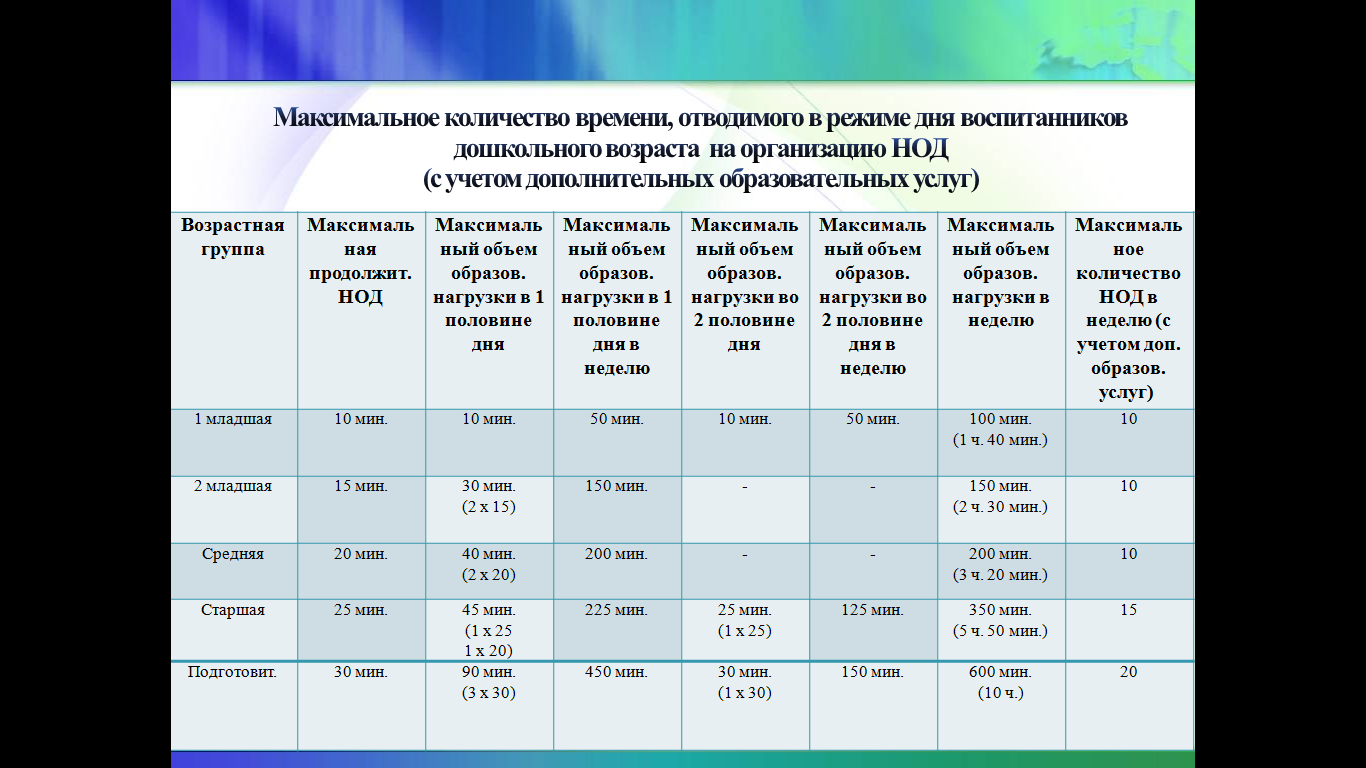 РЕЖИМ ДНЯВторая младшая группа с 3 до 4 летСОДЕРЖАТЕЛЬНЫЙ РАЗДЕЛ.Учебный план 2018 – 2019г. группы №2Перспективное планирование НОДСОДЕРЖАТЕЛЬНЫЙ РАЗДЕЛ.Учебный план 2018 – 2019 группы №2Перспективное планирование НОДСОДЕРЖАТЕЛЬНЫЙ РАЗДЕЛ.Учебный план 2018 – 2019 группы №2Перспективное планирование НОДСОДЕРЖАТЕЛЬНЫЙ РАЗДЕЛ.Учебный план 2018 – 2019 группы №2Перспективное планирование НОДСОДЕРЖАТЕЛЬНЫЙ РАЗДЕЛ.Учебный план 2018 – 2019 группы №2Перспективное планирование НОДСОДЕРЖАТЕЛЬНЫЙ РАЗДЕЛ.Учебный план 2018 – 2019 группы №2Перспективное планирование НОДСОДЕРЖАТЕЛЬНЫЙ РАЗДЕЛ.Учебный план 2018 – 2019 группы №2Перспективное планирование НОДСОДЕРЖАТЕЛЬНЫЙ РАЗДЕЛ.Учебный план 2018 – 2019 группы №2Перспективное планирование НОДСовместная деятельностьЧтение художественной литературы.Песенки, потешки: «Пальчик-мальчик...», «Как у нашего кота...», «Травка-муравка...», «Сидит белка на тележке...», «Ай, качи-качи-качи!..», «Дождик, дождик, пуще...», «Заинька, попляши...», «Чи-ки-чики-чикалочки...», «Ночь пришла...», «Сорока, сорока...», «Маленькие феи», «Вопрос и ответ», «Кораблик», «Храбрецы», «Три зверолова», англ., обр. С. Маршака; «Что за грохот?», латыш., пер. С. МаршакаСказки: «Колобок», обр. К. Ушинского; «Волк и козлята», обр. А. Н. Толстого; «Теремок», обр. Е. Чарушина; «Кот, петух и лиса», обр. М. Боголюбской; «Гуси-лебеди», «Бычок —черный бочок, белые копытца», «Снегурушка и лиса», обр. М. Булатова; «Лиса и Заяц», обр. В. Даля; «У страха глаза велики», обр. М. Серовой.Поэзия: К. Бальмонт. «Комарики-макарики»; А. Блок. «Зайчик»; С. Городецкий. «Колыбельная ветровая», «Кто это?»; А. Кольцов. «Дуют ветры...» (из стихотворения «Русская песня»); И. Косяков. «Все она»; А. Майков. «Колыбельная песня», «Ласточка примчалась...» (из новогреческих песен); Л. Модзалевский. «Мотылек»; А. Плещеев. «Осень наступила...», «Сельская песня», А. Майков. «Колыбельная песня», «Ласточка примчалась...» (из новогреческих песен); Л. Модзалевский. «Мотылек»; А. Плещеев. «Осень наступила...», «Сельская песня», «Весна» (в сокр.); А. Пушкин. «Свет наш, солнышко!..», «Месяц, месяц...», «Ветер, ветер!..» (из «Сказки о мертвой царевне и о семи богатырях»); А. К. Толстой. «Колокольчики мои...» (отрывок); С. Черный. «Концерт», «Теленок сосет», «Приставалка», «Про Катюшу».Проза: В. Даль. «Ворона»; Д. Мамин-Сибиряк. «Притча о Молочке, овсяной Кашке и сером котишке Мурке», «Сказка про храброго Зайца —Длинные уши, косые глаза, короткий хвост»; Л. Толстой. «Птица свила гнездо...», «Таня знала буквы...», «У Вари был чиж...», «Пришла весна...»; К. Ушинский. «Васька», «Лиса Патрикеевна», «Петушок с семьей», «Уточки», «Ветер и Солнце». Песенки, потешки: «Еду-еду к бабе, к деду...», «Радуга-дуга...», «Божья коровка...», «На улице три курицы...», «Тили-бом! Тили-бом!..», «Тень, тень, потетень...», «Курочка-рябушечка...», «Кисонька-Мурысонька...», «Жили у бабуси...», «Заря-заряница», «Две фасольки, три боба», лит., пер. Е. Юдина; «Танцуй, моя кукла», норв., пер. Ю. Вронского; «Сапожник», польск., обр. Б. ЗаходераСказки: «Пых», белорус, обр. Н. Мялика; «Храбрец-молодец», болг., пер. Л. Грибовой; «Два жадных медвежонка», венг., обр. А. Краснова и В. Важдаева; «Лесной Мишка и проказница Мышка», латыш., обр. Ю. Ванага, пер. Л. Воронковой; «Свинья и Коршун», сказка народов Мозамбика, пер. с пор-туг. Ю. Чубкова; «У солнышка в гостях», словац., пер. С. Могилевской и Л. Зориной; «Упрямые козы», узб., обр. Ш. Сагдуллы; «Коза-дереза».Поэзия: «Весна» (в сокр.); А. Пушкин. «Свет наш, солнышко!..», «Месяц, месяц...», «Ветер, ветер!..» (из «Сказки о мертвой царевне и о семи богатырях»); А. К. Толстой. «Колокольчики мои...» (отрывок); С. Черный. «Концерт», «Теленок сосет», «Приставалка», «Про Катюшу».Проза: Г. Балл. «Новичок на прогулке», «Желтячок»; В. Бианки. «Купание медвежат», «Мишка-башка»; Л. Воронкова. «Маша-растеряша», «Снег идет» (из книги «Снег идет»); Ю. Дмитриев. «Синий шалашик», «Кто без крыльев летает»; Б. Житков. «Как мы ездили в зоологический сад», «Как мы в зоосад приехали», «Зебра», «Слоны», «Как слон купался» (из книги «Что я видел»).В. Даль. «Ворона»; Д. Мамин-Сибиряк. «Притча о Молочке, овсяной Кашке и сером котишке Мурке», «Сказка про храброго Зайца —Длинные уши, косые глаза, короткий хвост»; Л. Толстой. «Птица свила гнездо...», «Таня знала буквы...».Песенки, потешки: «Две фасольки, три боба», лит., пер. Е. Юдина; «Танцуй, моя кукла», норв., пер. Ю. Вронского; «Сапожник», польск., обр. Б. Заходера; «Разговор лягушек», «Несговорчивый удод», чеш., пер. С. Маршака; «Купите лук...», шотл., пер. И. Токмаковой, «Маленькие феи», «Вопрос и ответ», «Кораблик», «Храбрецы», «Три зверолова», англ., обр. С. Маршака; «Что за грохот?», латыш., пер. С. Маршака.Сказки: «Лесной Мишка и проказница Мышка», латыш., обр. Ю. Ванага, пер. Л. Воронковой; «Свинья и Коршун», сказка народов Мозамбика, пер. с пор-туг. Ю. Чубкова; «У солнышка в гостях», словац., пер. С. Могилевской и Л. Зориной; «Упрямые козы», узб., обр. Ш. Сагдуллы; «Коза-дереза», «Рукавичка», укр., обр. Е. Благининой; «Лиса-нянька», фин., пер. Е. Сойни; «Петух и лиса», шотл., пер. М. Клягиной-Кондратьевой.Поэзия: Я. Балтвилкс. «Стишок с отгадками», пер. с латыш. Д. Цесельчука; А. Босев. «Дождь», пер. с болг. И. Мазнина, «Трое», пер. с болг. В. Викторова, «Поет зяблик», пер. с болг. И. Токмаковой; Г. Виеру. «Ежик и барабан», пер. с молд. Я. Акима; П. Воронько. «Хитрый ежик», пер. с укр. С. Маршака; Н. Забила. «Карандаш», пер. с укр. 3. Александровой; С. Капутикян. «Кто скорее допьет?», «Маша не плачет», пер. с арм. Т. Спендиаровой; М. Карем. «Мой кот», пер. с франц. М. Кудиновой; Л. Милева. «Быстро-ножка и Серая Одежка», пер. с болг. М. Маринова; А. Милн. «Три лисички», пер. с англ. Н. Слепаковой.Проза: Т. Александрова. «Зверик», «Медвежонок Бурик»; М. Зощенко. «Умная птичка»; Н. Носов. «Ступеньки»; Л. Петрушевская. «Поросенок Петр и машина», «Поросенок Петр и магазин»; Е. Пермяк. «Как Маша стала большой»; М. Пришвин. «Дятел», «Листопад»; С. Прокофьева, «Когда можно плакать», «Сказка о грубом слове „уходи", «Сказка о невоспитанном мышонке» (из книги «Машины сказки»); Н. Романова. «Умная ворона»; В. Сутеев. «Три котенка»; А. Н. Толстой. «Еж», «Лиса», «Петушки»; Д. Хармс. «Храбрый еж»; Г. Цыферов. «Про чудака лягушонка» (сказка первая, сказка третья), «Когда не хватает игрушек» (из книги «Про цыпленка, солнце и медвежонка»); Е. Чарушин. «Утка с утятами», «Медведица и медвежата» (из цикла «Большие и маленькие»); К. Чуковский. «Так и не так».СОДЕРЖАТЕЛЬНЫЙ РАЗДЕЛ.Учебный план 2018 – 2019 группы №2Перспективное планирование НОДПрогулкиПерспективный план по взаимодействию с родителями.Цель: Сплочение родителей и педагогов ДОУ и создание единых установок на формирование у дошкольников ценностных ориентиров.УТВЕРЖДАЮ                                                                                                             Заведующий МБДОУ«Детский сад № 11»                                                                                                                            Вейцман Е.А. _______Приказ №___ от ___________гПРИНЯТАна педагогическом совете                                                                                                                     Протокол № ________  г.Дидактические:систематичность и последовательность;развивающее обучение;доступность;воспитывающее обучение;учет индивидуальных и возрастных особенностей;сознательность и активность ребенка;наглядность.Специальные:непрерывность;последовательность наращивания тренирующих воздействий;цикличностьГигиенические:сбалансированность нагрузок;рациональность чередования деятельности и отдыха;возрастная адекватность;оздоровительная направленность всего образовательного процесса;осуществление личностно-ориентированного обучения и воспитания.Наглядные:наглядно-зрительные приемы (показ физических упражнений, использование наглядных пособий, имитация, зрительные ориентиры);наглядно-слуховые приемы (музыка, песни);тактильно-мышечные приемы (непосредственная помощь воспитателя).Словесные:объяснения, пояснения, указания; подача команд, распоряжений, сигналов; вопросы к детям; образный сюжетный рассказ, беседа; словесная инструкция.Практические:Повторение упражнений без изменения и с изменениями;Проведение упражнений в игровой форме;Проведение упражнений в соревновательной форме.Формы организацииМладший возрастФормы организацииВторая младшая группаОрганизованная деятельностьОрганизованная деятельностьУтренняя гимнастика5-6 минутДозированный бегУпражнения после дневного сна5- 10 минутПодвижные игрыне менее 2-4 раз в деньПодвижные игры6-8 минутСпортивные игрыЦеленаправленное обучение педагогом не реже 1 раза в неделюФизкультурные упражнения на прогулкеЕжедневно с подгруппамиФизкультурные упражнения на прогулке5-10 минСпортивные развлечения1 раз в месяцСпортивные развлечения15 минутСпортивные праздники2- 4 раза в годСпортивные праздники15 минутДень здоровьяНе реже 1 раза в кварталДень здоровья1 раз в месяцНеделя здоровьяНе реже 1 раза в кварталСамостоятельная двигательная деятельностьежедневно№ВидыОсобенности организацииМедико-профилактическиеМедико-профилактическиеЗакаливание   в соответствии с медицинскими показаниямиЗакаливание   в соответствии с медицинскими показаниямиЗакаливание   в соответствии с медицинскими показаниями1.обширное умывание после дневного сна (мытье рук до локтя)Дошкольные группы ежедневно 2.хождение по мокрым дорожкам после снаПервая и вторая младшие ежедневно3.контрастное обливание ногСредняя, старшая, подготовительная ежедневно4.сухое обтираниеСредняя, старшая, подготовительная ежедневно5.ходьба босикомВсе группы ежедневноПрофилактические мероприятияПрофилактические мероприятияПрофилактические мероприятия1.витаминизация 3-х блюдежедневно2.употребление фитонцидов (лук, чеснок)осенне-зимний период3.полоскание рта после едыежедневно4.чесночные бусыежедневно, по эпидпоказаниям (после согласования с родителями)МедицинскиеМедицинскиеМедицинские1.мониторинг здоровья воспитанниковв течение года2.плановые медицинские осмотры2 раза в год3.антропометрические измерения2 раза в год4.профилактические прививкипо возрасту5.кварцеваниепо эпидпоказаниям6.организация и контроль питания детейежедневноФизкультурно-оздоровительныеФизкультурно-оздоровительныеФизкультурно-оздоровительные1.корригирующие упражнения (улучшение осанки, плоскостопие, зрение)ежедневно2.зрительная гимнастикаежедневно3.пальчиковая гимнастикаежедневно4.дыхательная гимнастикаежедневно5.динамические паузыежедневно6.релаксацияпо необходимости7.музотерапияпо необходимости8.цветотерапияпо необходимости9.психогимнастикаежедневно10.сказкотерапияпо необходимостиОбразовательныеОбразовательныеОбразовательные1.привитие культурно-гигиенических навыковежедневноСодержание  Возраст НОДОбразовательная деятельность, реализуемая в ходе режимных моментов Самостоятельная деятельность 1.Основные движения:- ходьба; бег; катание, бросание, метание, ловля; ползание, лазание; упражнения в равновесии;строевые упражнения; ритмические упражнения.2.Общеразвивающие упражнения3.Подвижные игры4.Спортивные упражнения5.Активный отдых6. Формирование начальных представлений о ЗОЖ3-4 года, 2 мл группаНОД по физическому воспитанию:- сюжетно-игровые- тематические-классические-тренирующееВ НОД по физическому воспитанию:-тематические комплексы-сюжетные-классические-с предметами-подражательный комплексФизминуткиДинамические паузыОбучающие игры по инициативе воспитателя(сюжетно-дидактические),развлеченияУтренний отрезок времениИндивидуальная работа воспитателя Игровые упражненияУтренняя гимнастика:-классическая-сюжетно-игровая-тематическая-полоса препятствийПодражательные движенияПрогулка Подвижная игра большой и малой подвижностиИгровые упражненияПроблемная ситуацияИндивидуальная работаЗанятия по физическому воспитанию на улицеПодражательные движенияВечерний отрезок времени, включая прогулкуГимнастика после дневного сна:- коррекционная-оздоровительная-сюжетно-игровая-полоса препятствийФизкультурные упражненияКоррекционные упражненияИндивидуальная работаПодражательные движенияФизкультурный досугФизкультурные праздникиДень здоровья (ср. гр.)Дидактические игры, чтение художественных произведений, личный пример, иллюстративный материалИграИгровое упражнение 
Подражательные движенияСюжетно-ролевые игрыОбразовательная областьФормы взаимодействия с семьями воспитанниковФизическое развитиеИзучение состояния здоровья детей совместно со специалистами детской поликлиники, медицинским персоналом ДОУ и родителями. Ознакомление родителей с результатами.Изучение условий семейного воспитания через анкетирование, посещение детей на дому и определение путей улучшения здоровья каждого ребёнка.Формирование банка данных об особенностях развития и медико-педагогических условиях жизни ребёнка в семье с целью разработки индивидуальных программ физкультурно-оздоровительной работы с детьми, направленной на укрепление их здоровья.Создание условий для укрепления здоровья и снижения заболеваемости детей в ДОУ и семье:Зоны физической активности,Закаливающие процедуры,Оздоровительные мероприятия и т.п.Организация целенаправленной работы по пропаганде здорового образа жизни среди родителей.Ознакомление родителей с содержанием и формами физкультурно-оздоровительной работы в ДОУ.Тренинг для родителей по использованию приёмов и методов оздоровления (дыхательная и артикуляционная гимнастика, физические упражнения и т.д.) с целью профилактики заболевания детей.Согласование с родителями индивидуальных программ оздоровления, профилактических мероприятий, организованных в ДОУ.Ознакомление родителей с нетрадиционными методами оздоровления детского организма.Использование интерактивных методов для привлечения внимания родителей к физкультурно-оздоровительной сфере: организация конкурсов, викторин, проектов, развлечений и т.п.Пропаганда и освещение опыта семейного воспитания по физическому развитию детей и расширения представлений родителей о формах семейного досуга.Консультативная, санитарно-просветительская и медико-педагогическая помощь семьям с учётом преобладающих запросов родителей на основе связи ДОУ с медицинскими учреждениями.Подбор и разработка индивидуальных комплексов упражнений для укрепления свода стопы, профилактики плоскостопия, осанки, зрения и т.д. с целью регулярного выполнения дома и в ДОУ.Организации дискуссий с элементами практикума по вопросам физического развития и воспитания детей.Проведение дней открытых дверей, вечеров вопросов и ответов, совместных развлечений с целью знакомства родителей с формами физкультурно-оздоровительной работы в ДОУ.Педагогическая диагностическая работа с детьми, направленная на определение уровня физического развития детей. Ознакомление родителей с результатами диагностических исследований. Отслеживание динамики развития детей.Определение и использование здоровьесберегающих технологий.Правовое просвещение родителей на основе изучения социокультурного состояния родителей с целью повышения эффективности взаимодействия семьи и ДОУ, способствующего укреплению семьи, становлению гражданственности воспитанников, повышению имиджа ДОУ и уважению педагогов.ИгрыИгрыИгрыКлассыВидыПодвиды34123С природными объектами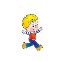 Общения с людьмиСо специальными игрушками для экспериментированияСюжетные самодеятельные игрыСюжетно - отобразительныеСюжетные самодеятельные игрыСюжетно - ролевыеСюжетные самодеятельные игрыРежиссерскиеИгры, связанные с исходной инициативой взрослого Обучающие игры Автодидактические предметныеИгры, связанные с исходной инициативой взрослого Обучающие игры Сюжетно - дидактическиеИгры, связанные с исходной инициативой взрослого Обучающие игры ПодвижныеИгры, связанные с исходной инициативой взрослого Обучающие игры МузыкальныеИгры, связанные с исходной инициативой взрослого Обучающие игры Учебно - предметные дидактическиеИгры, связанные с исходной инициативой взрослого Обучающие игры ЗабавыИгры, связанные с исходной инициативой взрослого Обучающие игры РазвлеченияИгры, связанные с исходной инициативой взрослого Обучающие игры Празднично-карнавальныеИгры, связанные с исходной инициативой взрослого Обучающие игры КомпьютерныеИгры, связанные с исходной инициативой взрослого Обучающие игры СемейныеИгры, связанные с исходной инициативой взрослого Обучающие игры СезонныеИгры, связанные с исходной инициативой взрослого Обучающие игры СенсомоторныеИгры, связанные с исходной инициативой взрослого Обучающие игры АдаптивныеИгры, связанные с исходной инициативой взрослого Обучающие игры ТихиеИгры, связанные с исходной инициативой взрослого Обучающие игры ЗабавляющиеИгры, связанные с исходной инициативой взрослого Обучающие игры РазвлекающиеКОМПОНЕНТЫ ПАТРИОТИЧЕСКОГО ВОСПИТАНИЯКОМПОНЕНТЫ ПАТРИОТИЧЕСКОГО ВОСПИТАНИЯКОМПОНЕНТЫ ПАТРИОТИЧЕСКОГО ВОСПИТАНИЯСодержательный(представления ребенка об окружающем мире)Эмоционально-побудительный(эмоционально-положительные чувства ребенка к окружающему миру)Деятельностный(отражение отношения к миру в деятельности)о культуре народа, его традициях, творчестве;о природе родного края и страны, деятельности человека в природе;об истории страны, отраженной в названиях улиц, памятниках;о символике родного города и страны (герб, гимн, флаг)любовь и чувство привязанностик родной семье и дому;интерес к жизни родного городаи страны;гордость за достижения своейстраны;уважение к культуре и традициямнарода, к историческому прошлому;восхищение народнымтворчеством;любовь к родной природе, к родному языку;уважение к человеку-труженику и желание принимать посильное участие в трудетруд;игра;продуктивная деятельность;музыкальная деятельность;познавательная деятельностьВиды труда:Самообслуживание.Хозяйственно-бытовой труд.Труд в природе.Ручной труд.Ознакомление с трудом взрослых.Формы организации трудовой деятельности:Поручения:простые и сложные;эпизодические и длительные;коллективные.Дежурства.Коллективный труд.Типы организации труда детейИндивидуальный труд.Труд рядом.Общий труд.Совместный труд.Условное обозначение Особенности структурыНаличие совместных действий в зависимости от участниковИндивидуальный трудРебенок действует сам, выполняя все задания в индивидуальном темпеНе испытывает никакой зависимости от других детейТруд рядомТруд общийУчастников объединяет общее задание и общий результатВозникает необходимость согласований при распределении задании, при обобщении результатовТруд совместныйНаличие тесной зависимости от партнеров, темпа и качества их деятельностиКаждый участник является контролером деятельности предыдущего участникаСодержание  Содержание  Возраст Совместная деятельность Режимные моменты Самостоятельная деятельность 1. Развитие игровой деятельности * Сюжетно-ролевые игры* Подвижные игры* Театрализованные игры* Дидактические игры1. Развитие игровой деятельности * Сюжетно-ролевые игры* Подвижные игры* Театрализованные игры* Дидактические игры3-4 года, 2 мл группаЗанятия, экскурсии, наблюдения, чтение художественной литературы, видеоинформация, досуги, праздники, обучающие игры, досуговые игры, народные игры.Самостоятельные сюжетно-ролевые игры, дидактические игры, досуговые игры с участием воспитателейВ соответствии с режимом дняИгры-экспериментированиеСюжетные самодеятельные игры (с собственными знаниями детей на основе их опыта). Внеигровые формы:самодеятельность дошкольников;изобразительная деятельность;труд в природе;экспериментирование;конструирование;бытовая деятельность;наблюдение2 . Приобщение к элементарным общепринятым     нормам и правилам   взаимоотношения со сверстниками   и взрослыми2 . Приобщение к элементарным общепринятым     нормам и правилам   взаимоотношения со сверстниками   и взрослыми3-4 года, 2 мл группаБеседы, обучение, чтение худ. литературы,дидактические игры, игровые занятия, сюжетно ролевые игры,игровая деятельность(игры в парах, совместные игры с несколькими партнерами, пальчиковые игры)Индивидуальная работа во время утреннего приема (беседы, показ);Культурно-гигиенические процедуры (объяснение, напоминание);Игровая деятельность во время прогулки (объяснение, напоминание)Игровая деятельность, дидактические игры, сюжетно ролевые игры, самообслуживание3. Формирование гендерной, семейной и гражданской принадлежности  * образ Я* семья* детский сад* родная страна* наша армия (со ст. гр.)* наша планета (подг.гр)3. Формирование гендерной, семейной и гражданской принадлежности  * образ Я* семья* детский сад* родная страна* наша армия (со ст. гр.)* наша планета (подг.гр)3-4 года, 2 мл группаИгровые упражнения,познавательные беседы, дидактические игры, праздники, музыкальные досуги, развлечения, чтениерассказэкскурсия ПрогулкаСамостоятельная деятельностьТематические досугиТруд (в природе, дежурство)сюжетно-ролевая игра, дидактическая игра, настольно-печатные игры4. Формированиеоснов собственной безопасности *ребенок и другие люди*ребенок и природа*ребенок дома*ребенок и улица4. Формированиеоснов собственной безопасности *ребенок и другие люди*ребенок и природа*ребенок дома*ребенок и улица3-4 года, 2 мл группаБеседы, обучение,ЧтениеОбъяснение, напоминаниеУпражнения,РассказПродуктивная ДеятельностьРассматривание иллюстрацийРассказы, чтениеЦелевые   прогулкиДидактические и настольно-печатные игры;Сюжетно-ролевые игрыМинутка безопасности Показ, объяснение,бучение, напоминаниеРассматривание иллюстраций Дидактическая игра Продуктивная деятельностьДля самостоятельной игровой деятельности -   разметка дороги вокруг детского сада, Творческие задания, Рассматривание Иллюстраций, Дидактическая игра, Продуктивная деятельность5.Развитие трудовой деятельности5.Развитие трудовой деятельности5.Развитие трудовой деятельности5.Развитие трудовой деятельности5.Развитие трудовой деятельности5.Развитие трудовой деятельности5.1. Самообслуживание3-4 года, 2 мл группа3-4 года, 2 мл группаНапоминание, беседы, потешкиРазыгрывание игровых ситуацийПоказ, объяснение, обучение, наблюдение.  Напоминание Создание ситуаций, побуждающих детей к проявлению навыков самообслуживанияДидактическая игра Просмотр видеофильмов5.2. Хозяйственно-бытовой труд3-4 года, 2 мл группа3-4 года, 2 мл группаОбучение, наблюдениепоручения, рассматривание иллюстраций.Чтение художественной литературы, просмотр видеофильмов, Обучение, показ, объяснение,  Наблюдение. Создание ситуаций, побуждающих детей к проявлению навыков самостоятельных трудовых действийПродуктивная деятельность,поручения, совместный труд детей 5.3.  Труд в природе3-4 года вторая младшая группа3-4 года вторая младшая группаОбучение, совместный труд детей и взрослых, беседы, чтение художественной литературыПоказ, объяснение, обучение наблюдение Дидактические и развивающие игры. Создание ситуаций, побуждающих детей к проявлению заботливого отношения к природе. Наблюдение, как взрослый ухаживает за растениями и животными. Наблюдение за изменениями, произошедшими со знакомыми растениями и животнымиПродуктивная деятельность, тематические досуги5.4. Формирование первичных представлений о труде взрослых3-4 года, 2 мл группа3-4 года, 2 мл группаНаблюдение, целевые прогулки, рассказывание, чтение. Рассматривание иллюстрацийДидактические игры, Сюжетно-ролевые игры, чтение, закреплениеСюжетно-ролевые игры, обыгрывание, дидактические игры. Практическая деятельностьОбразовательная областьФормы взаимодействия с семьями воспитанниковСоциально-коммуникативноеразвитиеПривлечение родителей к участию в детском празднике (разработка идей, подготовка атрибутов, ролевое участие).Анкетирование, тестирование родителей, выпуск газеты, подбор специальной литературы с целью обеспечения обратной связи с семьёй.Проведение тренингов с родителями: способы решения нестандартных ситуаций с целью повышения компетенции в вопросах воспитания.Распространение инновационных подходов к воспитанию детей через рекомендованную психолого-педагогическую литературу, периодические издания.Привлечение родителей к совместным мероприятиям по благоустройству и созданию условий в группе и на участке.Организация совместных с родителями прогулок и экскурсий по городу и его окрестностям, создание тематических альбомов.Беседы с детьми с целью формирования уверенности в том, что их любят и о них заботятся в семье.Выработка единой системы гуманистических требований в ДОУ и семье.Повышение правовой культуры родителей.Консультативные часы для родителей по вопросам предупреждения использования методов, унижающих достоинство ребёнка.Создание фотовыставок, фотоальбомов «Я и моя семья», «Моя родословная», «Мой любимый город», «Моё настроение».Аудио- и видеозаписи высказываний детей по отдельным проблемам с дальнейшим прослушиванием и обсуждением проблемы с родителями (За что любишь свой дом? Кто в твоём доме самый главный? Кто самый добрый? За что ты себя любишь?  и др.).Наглядные: непосредственное наблюдение и его разновидности (наблюдение в природе, экскурсии);опосредованное наблюдение (изобразительная наглядность: рассматривание игрушек, картин, рассказывание по игрушкам и картинам.).Словесные: чтение и рассказывание художественных произведений;заучивание наизусть;пересказ;общая беседа;рассказывание без опоры на наглядный материал.Практические:дидактические игры;игры-драматизации, инсценировки,дидактические упражнения, пластические этюды, хороводные игры.Содержание  Возраст Совместная деятельность Режимные моменты Самостоятельная деятельность 1.Развитие свободного общения со взрослыми и детьми3-4 года, 2 мл группа- Эмоционально-практическое взаимодействие (игры с предметами и сюжетными игрушками).- Обучающие игры с использованием предметов и игрушек.- Коммуникативные игры с включением малых фольклорных форм (потешки, прибаутки, колыбельные)- Сюжетно-ролевая игра. - Игра-драматизация. - Работа в книжном уголке - Чтение, рассматривание иллюстраций - Сценарии активизирующего общения. - Речевое стимулирование(повторение, объяснение, обсуждение, побуждение, напоминание, уточнение) -  Беседа с опорой на зрительное восприятие и без опоры на него.- Хороводные игры, пальчиковые игры.- Речевое стимулирование(повторение, объяснение, обсуждение, побуждение, уточнение напоминание) - формирование элементарного реплицирования.- Беседа с опорой на зрительное восприятие и без опоры на него.- Хороводные игры, пальчиковые игры.- Образцы                                                                                                                                                                                                                                                                                                                                                                                   коммуникативных кодов взрослого.- Тематические досуги.- Содержательное игровое взаимодействие детей (совместные игры с использованием предметов и игрушек)- Совместная предметная и продуктивная деятельность детей(коллективный монолог).- Игра-драматизация с использованием разных видов театров (театр на банках, ложках и т.п.)- Игры в парах и совместные игры(коллективный монолог)                                                                                                                                                                                                                                                                                                                                                            2.Развитие всех компонентов устной речи3-4 года, 2 мл группа- Артикуляционная гимнастика- Дид. игры, Настольно-печатные игры- Продуктивная деятельность- Разучивание стихотворений, пересказ-  Работа в книжном уголке- Разучивание скороговорок, чистоговорок.- обучению пересказу по серии сюжетных картинок, по картине-Называние, повторение, слушание- Речевые дидактические игры.- Наблюдения- Работа в книжном уголке; Чтение. Беседа- РазучиваниестиховСовместная продуктивная и игровая деятельность детей.Словотворчество3.Практическое овладение нормами речи (речевой этикет)3-4 года, 2 мл группа-Сюжетно-ролевые игры-Чтение художественной литературы-ДосугиОбразцы коммуникативных кодов взрослого.- Освоение формул речевого этикета (пассивное) Совместная продуктивная и игровая деятельность детей.4.Формирование интереса и потребности в чтении3-4 года, 2 мл группаПодбор иллюстраций Чтение литературы.Подвижные игрыФизкультурные досугиЗаучивание РассказОбучениеЭкскурсииОбъясненияФизкультминутки, прогулка, прием пищи БеседаРассказчтениеД/иНастольно-печатные игрыИгры-драматизации,ИгрыДид игрыТеатрРассматривание иллюстрацийИгрыПродуктивная деятельностьНастольно-печатные игры БеседыТеатрОбразовательная областьФормы взаимодействия с семьями воспитанниковРечевое развитиеИнформирование родителей о содержании деятельности ДОУ по развитию речи, их достижениях и интересах:Чему мы научимся (Чему научились),Наши достижения,Речевые мини-центры для взаимодействия родителей с детьми в условиях ДОУ,Консультации «Академия для родителей». Цели:Выявление психолого-педагогических затруднений в семье,Преодоление сложившихся стереотипов,Повышение уровня компетенции и значимости родителей в вопросах коммуникативного развития дошкольников.Пропаганда культуры речи в семье и при общении с ребенком.Собеседование с ребёнком в присутствии родителей. Проводится с целью определения речевого развития дошкольника и является тактичным способом налаживания общения с родителями, демонстрации возможностей ребёнка. Опосредованно предостерегает родителей от авторитарного управления развитием ребёнка и жёсткой установки на результат.Ознакомление родителей с деятельностью детей   (видеозапись). Использование видеоматериалов с целью проведения индивидуальных консультаций с родителями, где анализируется речевое развитие ребёнка, умение общаться со сверстниками. Выявление причин негативных тенденций и совместный с родителями поиск путей их преодоления.Открытые мероприятия с детьми для родителей.Посещение культурных учреждений при участии родителей (театр, библиотека, выставочный зал и др.) с целью расширения представлений об окружающем мире и обогащение словаря детей, формирования адекватных форм поведения в общественных местах, воспитания положительных эмоций и эстетических чувств.Организация партнёрской деятельности детей и взрослых по созданию продуктов творческой художественно-речевой деятельности (тематические альбомы с рассказами и т.п.) с целью развития речевых способностей и воображения.Совместные досуги, праздники на основе взаимодействия родителей и детей («Рождество», «Масленица», «Страна вежливых слов», «Путешествие в сказку» и т.п.).Совместные наблюдения явлений природы, общественной жизни с оформлением плакатов, которые становятся достоянием группы. Помощь родителей ребёнку в подготовке рассказа по наглядным материалам.Создание в группе тематических выставок при участии родителей: «Осенняя фантазия», «Родной край», «Любимый город», «Зимушка хрустальная», и др., с целью расширения кругозора и обогащению словаря дошкольников.Совместная работа родителей и ребёнка по подготовке тематических бесед «Мой любимый город», «На пороге Новый год» и т.п.Создание тематических выставок детских книг при участии семьи.Совместное формирование библиотеки для детей (познавательно-художественная литература, энциклопедии).Экспериментирование как методическая система познавательного развития дошкольниковЭкспериментирование как методическая система познавательного развития дошкольниковЭкспериментирование как методическая система познавательного развития дошкольниковЭкспериментирование как методическая система познавательного развития дошкольниковЭкспериментирование как методическая система познавательного развития дошкольниковНаблюдения – целенаправленный процесс, в результате которого ребенок должен сам получать знанияОпытыПоисковая деятельность
как нахождение способа действияДемонстрационные (показ воспитателя) и лабораторные (дети вместе
с воспитателем, с его помощью)Кратковременные и долгосрочныеОпыт – доказательство и опыт – исследованиеСодержание  Возраст Совместная деятельность Режимные моменты Самостоятельная деятельность 1.Формирование элементарных математических представлений * количество и счет* величина * форма * ориентировка в пространстве* ориентировка во времени 3-4 года вторая младшая группаИнтегрированная деятельность УпражненияИгры (дидактические, подвижные)Рассматривание (ср. гр.)Наблюдение (ср. гр.)Чтение (ср. гр.) Досуг Игровые упражненияНапоминаниеОбъяснениеРассматривание (ср. гр.)Наблюдение (ср. гр.)Игры (дидактические, развивающие, подвижные) 2.Детское экспериментирование3-4 года вторая младшая группаОбучение в условиях специально оборудованной полифункциональной интерактивной средеИгровые занятия с использованием полифункционального игрового оборудованияИгровые упражненияИгры (дидактические, подвижные)ПоказИгры экспериментирования(ср. гр.)Простейшие опытыИгровые упражненияНапоминаниеОбъяснениеОбследованиеНаблюдениеНаблюдение на прогулкеРазвивающие игрыИгры (дидактические, развивающие, подвижные)Игры-экспериментирования Игры с использованием дидактических материалов Наблюдение Интегрированная детская деятельность(включение ребенком полученного сенсорного опыта в его практическую деятельность: предметную, продуктивную, игровую)3.Формирование целостной картины мира, расширение кругозора* предметное и социальное окружение* ознакомление с природой3-4 года вторая младшая группаСюжетно-ролевая играИгровые обучающие ситуацииНаблюдениеЦелевые прогулкиИгра-экспериментированиеИсследовательская деятельностьКонструированиеРазвивающие игрыЭкскурсииСитуативный разговорРассказ Беседы  Экологические, досуги, праздники, развлеченияСюжетно-ролевая играИгровые обучающие ситуацииРассматривание Наблюдение Труд в уголке природеЭкспериментирование Исследовательская деятельностьКонструирование Развивающие игрыЭкскурсииРассказБеседа Сюжетно-ролевая играИгровые обучающие ситуацииИгры с правилами РассматриваниеНаблюдениеИгра-экспериментированиеИсследовательская деятельностьКонструированиеРазвивающие игры Образовательная областьФормы взаимодействия с семьями воспитанниковПознавательно-речевое развитиеИнформирование родителей о содержании и жизнедеятельности детей в ДОУ, их достижениях и интересах:Чему мы научимся (Чему научились),Наши достижения,Познавательно-игровые мини-центры для взаимодействия родителей с детьми в условиях ДОУ,Выставки продуктов детской и детско-взрослой деятельности (рисунки, поделки, рассказы, проекты и т.п.)Собеседование с ребёнком в присутствии родителей. Проводится с целью определения познавательного развития дошкольника и является тактичным способом налаживания общения с родителями, демонстрации возможностей ребёнка. Опосредованно предостерегает родителей от авторитарного управления развитием ребёнка и жёсткой установки на результат.Совместные досуги и мероприятия на основе партнёрской деятельности родителей и педагогов.Ознакомление родителей с деятельностью детей   (видеозапись). Использование видеоматериалов с целью проведения индивидуальных консультаций с родителями, где анализируется интеллектуальная активность ребёнка, его работоспособность, развитие речи, умение общаться со сверстниками. Выявление причин негативных тенденций и совместный с родителями поиск путей их преодоления.Открытые мероприятия с детьми для родителей.Посещение культурных учреждений при участии родителей (театр, библиотека и др.) с целью расширения представлений об окружающем мире, формирования адекватных форм поведения в общественных местах, воспитания положительных эмоций и эстетических чувств.Совместные досуги, праздники на основе взаимодействия родителей и детей.Совместные наблюдения явлений природы, общественной жизни с оформлением плакатов, которые становятся достоянием группы. Помощь родителей ребёнку в подготовке рассказа или наглядных материалов (изобразительная деятельность, подбор иллюстраций и др.).Совместная работа родителей с ребёнком над созданием семейных альбомов «Моя семья», «Моя родословная», «Я живу в городе Биробиджане», «Как мы отдыхаем» и др.Совместная работа родителей, ребёнка и педагога по созданию альбома «Мои интересы и достижения» и др.; по подготовке тематических бесед «Мои любимые игрушки», «На пороге Новый год» и т.п.Проведение встреч с родителями с целью знакомства с профессиями, формирования уважительного отношения к людям труда.Организация совместных выставок «Наши увлечения» с целью формирования у детей умения самостоятельно занять себя и содержательно организовать досуг.Создание в группе «коллекций» - наборы открыток, календарей, минералов и др. предметов для познавательно-творческой работы.Совместное создание тематических альбомов экологической направленности «Птицы», «Животные», «Рыбы», «Цветы» и т.д.Воскресные экскурсии ребёнка с родителями по району проживания, городу с целью знакомства. Совместный поиск исторических сведений о нём.Совместный поиск ответов на обозначенные педагогом познавательные проблемы в энциклопедиях, книгах, журналах и других источниках.Игротека в детском саду с приглашением родителей и других членов семьи.Совместные выставки игр-самоделок с целью демонстрации вариативного использования бросового материала в познавательно-трудовой деятельности и детских играх.Содержание  Возраст Совместная деятельность Режимные моменты Самостоятельная деятельность Развитиепродуктивной деятельностирисованиелепка аппликацияконструированиеРазвитиедетского творчества3. Приобщение к изобразительному искусству3-4 года вторая младшая группаНаблюдения по ситуацииЗанимательные показыНаблюдения по ситуацииИндивидуальная работа с детьмиРисование Аппликация ЛепкаСюжетно-игровая ситуацияВыставка детских работКонкурсыИнтегрированные занятияИнтегрированная детская деятельность ИграИгровое упражнение Проблемная ситуацияИндивидуальная работа с детьмиСамостоятельная художественная деятельностьИграПроблемная ситуацияИгры со строительным материаломПостройки для сюжетных игр4.Развитие музыкально-художественной деятельности; приобщение к музыкальному искусству*Слушание* Пение* Песенное    творчество * Музыкально-ритмические движения * Развитие танцевально-игрового творчества* Игра на детских музыкальных инструментах3-4 года вторая младшая группаЗанятия Праздники, развлеченияМузыка в повседневной жизни: -Театрализованная деятельность-Слушание музыкальных сказок, -Просмотр мультфильмов, фрагментов детских музыкальных фильмов- рассматривание картинок, иллюстраций в детских книгах, репродукций, предметов окружающей действительности;Игры, хороводы - Рассматривание портретов композиторов (ср. гр.)- Празднование дней рожденияИспользование музыки:-на утренней гимнастике и физкультурных занятиях;- на музыкальных занятиях;- во время умывания- в продуктивных видах деятельности- во время прогулки (в теплое время) - в сюжетно-ролевых играх- перед дневным сном- при пробуждении- на праздниках и развлеченияхСоздание условий для самостоятельной музыкальной деятельности в группе: подбор музыкальных инструментов (озвученных и не озвученных), музыкальных игрушек, театральных кукол, атрибутов для ряженья, ТСО.Экспериментирование со звуками, используя музыкальные игрушки и шумовые инструментыИгры в «праздники», «концерт»Стимулирование самостоятельного выполнения танцевальных движений под плясовые мелодииИмпровизация танцевальных движений в образах животных,Концерты-импровизации Игра на шумовых музыкальных инструментах; экспериментирование со звуками,Музыкально-дид. игрыОбразовательная областьФормы взаимодействия с семьями воспитанниковХудожественно - эстетическое развитиеСовместная организация выставок произведений искусства (декоративно-прикладного) с целью обогащения художественно-эстетических представлений детей.Организация и проведение конкурсов и выставок детского творчества.Анкетирование родителей с целью изучения их представлений об эстетическом воспитании детей.Организация тематических консультаций, папок-передвижек, раскладушек по разным направлениям художественно-эстетического воспитания ребёнка («Как познакомить детей с произведениями художественной литературы», «Как создать дома условия для развития художественных особенностей детей», «Развитие личности дошкольника средствами искусства» и др.).Организация мероприятий, направленных на распространение семейного опыта художественно-эстетического воспитания ребёнка («Круглый стол», средства массовой информации, альбомы семейного воспитания и др.).Проведение праздников, досугов, литературных и музыкальных вечеров с привлечением родителей.Приобщение к театрализованному и музыкальному искусству через аудио- и видеотеку. Регулирование тематического подбора для детского восприятия.Создание игротеки по Художественно-эстетическому развитию детей.Организация выставок детских работ и совместных тематических выставок детей и родителей.Сотрудничество с культурными учреждениями города с целью оказания консультативной помощи родителям.Организация тренингов с родителями по обсуждению впечатлений после посещений культурных центров города.Организация совместных посиделок.Совместное издание литературно-художественного журнала (рисунки, сказки, комиксы, придуманных детьми и их родителями).«Поэтическая гостиная». Чтение стихов детьми и родителями.Временной периодМладший дошкольный возрастСентябрь 1. Наш любимый детский сад2. До свиданья, лето3. Осень4. Огород, овощиОктябрь 1. Сад, фрукты2. Овощи, фрукты3. Что в лесу растет4 Части телаНоябрь 1. Детский сад, игрушки2. Домашние птицы3. Птицы в городе 4 Одежда, обувьДекабрь 1. Наш дом2. Мебель3. Зима4 Новый годЯнварь 1.2. Зимние забавы3. Посуда4 Продукты питанияФевраль 1. Домашние животные и их детеныши2. Домашние животные и их детеныши3. Дикие животные и их детеныши4 Дикие и домашние животныеМарт 1.8 марта, женские профессии2. Семья 3.Транспорт4 ГородАпрель 1. Весна2. Птицы весной3. Комнатные растения4 Я умею делать сам (КГН)Май 1. Весёлые краски2. Сказки 3. Русский фольклор4 Времена годаИюньВоспитательно-образовательная работа в летний периодИюльВоспитательно-образовательная работа в летний периодАвгустВоспитательно-образовательная работа в летний периодВременной периодВторая младшая группаСентябрь 1. Наш любимый детский сад (Продолжать знакомство с детским садом как ближайшим социальным окружением ребенка: профессии сотрудников детского сада (вое питатель, помощник воспитателя, музыкальный руководитель, старший воспитатель, заведующая, врач, дворник), предметное окружение, правила поведения в детском саду, взаимоотношения со сверстниками. Знакомить детей друг с другом в ходе игр (если дети уже знакомы, помочь вспомнить друг друга). Формировать дружеские, доброжелательные отношения между детьми (коллективная художественная работа, песенка о дружбе, совместные игры)2. До свиданья, лето расширять представления детей о лете, о сезонных   изменениях (сезонные   изменения   в природе, одежде людей, на участке детского сада). Формировать элементарные представления о садовых и огородных растениях.  Формировать исследовательский     и познавательный интерес в ходе   экспериментирования   с   водой   и   песком. Воспитывать    бережное    отношение    к    природе, умение замечать красоту летней природы.3. Осень (Расширять представления детей об осени (сезонные изменения в природе, одежде людей, на участке детского сада), о времени сбора урожая, о некоторых овощах, фруктах, ягодах, грибах, знакомить с сельскохозяйственными профессиями. Знакомить с правилами безопасного поведения на природе. Воспитывать бережное отношение к природе. Развивать умения замечать красоту осенней природы, вести наблюдения за погодой. Расширять знания о домашних животных и птицах. Знакомить с некоторыми особенностями поведения лесных зверей и птиц осенью.)4. Огород, овощи (учить различать по внешнему виду овощи и называть их, формировать представление о том, что осенью созревают многие овощи, приучать к употреблению овощей, как полезных продуктов – салаты и т.д.  учить группировать и классифицировать.)Октябрь 1. Сад, фрукты (учить различать по внешнему виду фрукты и называть их, формировать представление о том, что осенью созревают многие фрукты, приучать к употреблению овощей, как полезных продуктов – салаты и т. д учить группировать и классифицировать.)2. Овощи, фрукты (продолжать учить различать по внешнему виду фрукты овощи и называть их, формировать представление о том, что осенью созревают многие фрукты и овощи, приучать к употреблению овощей, как полезных продуктов – салаты и т. д, учить группировать и классифицировать.)3. Что в лесу растет (Помогать детям замечать красоту природы в разное время года, учить узнавать и называть гриб, дерево, цветок, объяснять детям, что рвать любые растения и есть их нельзя, учить рассматривать растения, не нанося им вред)4 Части тела (Дать представление о себе как человеке; об основных частях тела человека, их назначении. Формировать   первичное понимание того, что такое хорошо и что такое плохо; начальные   представления   о   здоровом образе жизни)Ноябрь 1. Детский сад, игрушки (Продолжать знакомить   с   детским   садом   как   ближайшим социальным окружением ребенка, знакомить с элементарными правилами поведения в детском саду: играть с детьми, не мешая им и не причиняя боль, уходить из детского сада только с родителями, учить общаться    с     детьми, воспитателем. Способствовать     формированию положительных эмоций по отношению к детскому саду, воспитателю, детям). Учить играть с игрушками по назначению, приучать поддерживать порядок в игровой комнате)2. Домашние птицы (учить узнавать в натуре, на картинках, в игрушках домашних птиц и называть их, наблюдать, воспитывать бережное отношение к животным)3. Птицы в городе (учить узнавать в натуре, на картинках, в игрушках птиц и называть их, наблюдать, воспитывать бережное отношение к животным, приучать детей подкармливать птиц)4 Одежда, обувь (продолжать знакомить с названием одежды и обуви, умением узнавать и называть её, обучать детей порядку одевания и раздевания, учить находить свою одежду, свой шкафчик для одежды, приучать к опрятности)Декабрь 1. Наш дом (знакомство детей с предметами ближайшего окружения, формировать представление о простейших связях между предметами ближайшего окружения, учить правилам безопасного передвижения в помещении6 быть осторожными при спуске и подъеме по лестнице, держаться за перила. Знакомить бытовыми приборами,)2. Мебель (знакомство детей с названиями мебели, узнавание и называние её, назначение, соблюдение правил безопасности, формировать представление о простейших связях между предметами ближайшего окружения)3. Зима Расширять представления о зиме. Знакомить с      зимними      видами      спорта, формировать представления   о   безопасном   поведении   зимой, формировать исследовательский и познавательный интерес в ходе экспериментирования с водой и льдом. Воспитывать бережное отношение к природе, умение замечать красоту зимней природы. Расширять     представления     о     сезонных изменениях    в    природе (изменения    в    погоде, растения    зимой, поведение    зверей    и    птиц). Формировать первичные представления о местах, где всегда зима.4 Новый год (Организовывать все виды детской деятельности (игровой, коммуникативной, трудовой, познавательно      исследовательской, продуктивной, музыкально - художественной, чтения) вокруг темы Нового года и новогоднего праздника.)Январь 2. Зимние забавы (продолжать формировать представления о зимних природных явлениях, привлекать к участию в зимних забавах).3. Посуда (знакомство детей с названиями посуды, узнавание и называние её, назначение, соблюдение правил безопасности, формировать представление о простейших связях между предметами ближайшего окружения)4 Продукты питания (продолжать учить навыкам правильного приема пищи, КГН, учить называть правильно продукты питания)Февраль1. – 2 Домашние животные и их детеныши (формировать элементарные представления о правильных способах взаимодействия с животными, учить узнавать в натуре, на картинках, в игрушках домашних животных и называть их, наблюдать, воспитывать бережное отношение к животным)3. Дикие животные и их детеныши (формировать элементарные представления о правильных способах взаимодействия с животными, учить узнавать в натуре, на картинках, в игрушках диких животных называть их, наблюдать, воспитывать бережное отношение к животным)4 День защитника отечества (Осуществлять   патриотическое   воспитание. Знакомить с «военными» профессиями. Воспитывать любовь     к     Родине.     Формировать     первичные гендерные представления (воспитывать в мальчиках стремления    быть    сильными, смелыми,    стать защитниками Родины).Март 1.8 марта, женские профессии (Организовывать         все         виды         детской деятельности (игровой, коммуникативной, трудовой, познавательно      исследовательской, продуктивной, музыкально        художественной, чтения) вокруг   темы   семьи, любви   к   маме, бабушке.)2. Семья (учить называть своё имя и имена членов семьи, воспитывать эмоциональную отзывчивость на состояние близких людей)3.Транспорт (знакомить транспортными средствами ближайшего окружения, учить узнавать и называть знакомый транспорт, объяснить элементарные правила поведения детей в автобусе, дать детям элементарные представления о ПДД)4 Город (Знакомить с родным городом (поселком), его названием, основными достопримечательностям и. Знакомить с видами транспорта, в том числе с городским, с   правилами   поведения   в   городе, с элементарны ми правилами дорожного движения. Знакомить        с «городскими» профессиями (милиционер, продавец, парикмахер, шофер, водитель автобуса).Апрель 1. Весна (Расширять       представления       о       весне. Воспитывать    бережное    отношения    к    природе, умение    замечать    красоту    весенней    природы. Расширять представления о сезонных изменениях (изменения в погоде, растения весной, поведение зверей и птиц). Расширять    представления    о   простейших связях в природе (потеплело — появилась травка и т. д.).2. Птицы весной (продолжать учить узнавать в натуре, на картинках, в игрушках птиц и называть их, наблюдать, воспитывать бережное отношение к животным, приучать детей подкармливать птиц)3. Комнатные растения (учить рассматривать комнатные растения, выделять основные части растения показывая их)4 Я умею делать сам (КГН) – (Учить детей под контролем взрослого и самостоятельно мыть руки, принимать пищу, приводить себя в порядок, пользоваться предметами личной гигиены)Май 1. Веселые краски (неделя сенсорики) – учить передавать в рисунке красоту окружающих предметов, продолжать учить правильно дер\жать карандаш, кисть, закрепить основные цвета, знакомство с оттенками, приобщать к декоративной деятельности, обучение созданию несложных сюжетных композиций)2. Сказки (Знакомить     с     народным     творчеством     на примере русских народных сказок. Знакомить с устным народным творчеством (песенки, потешки и др.). Использовать   фольклор   при   организации   всех видов детской деятельности.)3. Русский фольклор, игрушки (Расширять представления о народ ной игрушке (дымковская игрушка, матрешка и др.). Знакомить с народными промыслами. Продолжать знакомить с устным народным творчеством. Использовать   фольклор   при   организации всех видов детской деятельности.)4 Времена года (Формировать элементарные представления о сезонные изменения в природе, одежде людей, на   участке   детского   сада).   Знакомить с некоторыми особенностями поведения лесных зверей и птиц весной.)Направления развитияМетодические приёмыПознавательное развитиеОзнакомление с окружающим миром:- беседы, компьютерные мини-презентации, мультимедийные показы фрагментов фильмов об окружающем мире, просмотр мультфильмов;- моделирование и анализ заданных ситуаций «Давай познакомимся», «Давай никогда не ссориться»;- наблюдения, прогулки, экскурсии;- рассматривание рисунков и фотографий «Взаимопомощь», «Вредные привычки» и т.д.;- беседы «Мое имя», «Кто такой «Я», «Мои любимые сказки», «Мои игрушки», «Мы разные», «Вкусы бывают разные», «Я и моя семья», «Маленький помощник» и т.д.Ознакомление с природой:- беседы, компьютерные мини-презентации, мультимедийные показы фрагментов фильмов о природе, животном и растительном мире Дальнего востока, с народными приметами;- сбор гербариев, коллекций;- опытническая и экспериментальная работа;- проектная деятельность;- экскурсия: 2-я младшая группы – по помещениям и территории детского сада; средняя группа – по ознакомлению с достопримечательностями района; - беседы: «Где живёт человек», «Дом, в котором мы живём», «Мой город, мой район», «Родина малая и родина большая», «Моя родная улица»;- ознакомление с символикой: флаг, герб; портреты руководителей области, города, России;- встречи с родителями: посиделки. - просмотр фрагментов исторического кино, старых фотографий, передвижные выставки музеев, рассказ об историческом прошлом малой родины;-  встречи с ветеранами ВОВ, экскурсии к памятникам погибшим героям ВОВ, просмотр фрагментов фильмов о войне, рассказывание о героические прошлые города;-беседы по ознакомлению с традициями на Руси, в ЕАО; с духовно-нравственным укладом жизни; -проведение детских фольклорных праздников;  -празднование всех государственных и региональных праздников, День города.Физическоеразвитие- беседы о спорте, знакомство со спортивными традициями города, просмотр фильмов о спорте и спортсменах;- беседы о спортсменах – чемпионах, гордости Биробиджана;- беседы о видах спорта, просмотр мультфильмов спортивной тематики;- широкое использование народных игр; - проведение спортивных праздников, развлечений, эстафет, соревнований, мини – олимпиад;- проектная деятельность;- опыты и экспериментирование;- создание в группах уголков здоровья.Художественно-эстетическое развитие-- чтение художественной литературы;- свободное и тематическое рисование;- рассматривание рисунков и фотографий;- беседы об изобразительном и музыкальном искусстве малой родины; - рассматривание репродукций картин, слайдов, открыток, буклетов о Биробиджане;- знакомство с музеями, театрами и др. культурно-просветительскими учреждениями города;- выставки тематические, посвященные творчеству писателей и поэтов Дальнего востока;- музыкальный фольклор (детский, обрядовый, бытовой, хороводный);- музыкальная культура: знакомство с творчеством композиторов;- проведение праздников, развлечений, музыкально-литературных викторин, фольклорные народные праздники и гуляния;- ознакомление с народными музыкальными инструментами: баян, балалайка, домра, бубен;- использование в группе аудио- и видеозаписей концертов, детских праздников; музыкальных инструментов, портретов композиторов Социально коммуникативное развитие- знакомство детей с предприятиями родного города, профессиями- оформление уголков ряженья во всех возрастных группах; - встречи с артистами детских театров, с работниками библиотеки- формирование уважительного отношения и чувства принадлежности к своей семье, к сообществу детей и взрослых в организацииРечевое развитие- сочинение историй;- активное владение речью, как средством общения и культуры в процессе включения детей в разнообразные виды детской деятельности- драматизация народных сказок- показ всех видов театров (теневой, фланелеграф, кукольный театр игрушек, настольный, пальчиковый)ЦЕНТР ХУДОЖЕСТВЕННОЙ ЛИТЕРАТУРЫСоздание книжек-малышек.Литература по нравственному и патриотическому воспитанию.ЦЕНТР ФИЗКУЛЬТУРЫ И ЗДОРОВЬЯСпортивные традиции Тематические альбомы «Эмоции»ЭКОЛОГИЧЕСКИЙ ЦЕНТРТворческая мастерская по созданию книжек-малышек «Они просят помощи» ЦЕНТР СЮЖЕТНО-РОЛЕВЫХ ИГРСоздание атрибутов для сюжетно-ролевых игрИзготовление костюмов для ряженьяЦЕНТР МУЗЫКИаудио и видео коллекции (ансамбль скрипачей, песни дальневосточных композиторов)музыкально-дидактические игрынародные музыкальные инструментыЦЕНТР БЕЗОПАСНОСТИТематические альбомы «Кто нам помогает избежать беды»ГруппаЗадачи вариативной части Программы2 мл.группаУзнавать и называть на картинах, фотографиях, видеоизображениях знакомые места города и рассказывать о увиденном. Познакомить с отдельными произведениями Н. Леванта, В. Рябова.ГруппаЗадачи вариативной части Программы2 мл.группаЗнать свое имя, свою семью. Воспитывать интерес к окружающим людям, развитие чувства понимания и потребности в общении.№ п/п№ п/пТемаТемаТемаПрограммное содержаниеПрограммное содержаниеРАЗДЕЛ 1. УВЕРЕННОСТЬ В СЕБЕРАЗДЕЛ 1. УВЕРЕННОСТЬ В СЕБЕРАЗДЕЛ 1. УВЕРЕННОСТЬ В СЕБЕРАЗДЕЛ 1. УВЕРЕННОСТЬ В СЕБЕРАЗДЕЛ 1. УВЕРЕННОСТЬ В СЕБЕРАЗДЕЛ 1. УВЕРЕННОСТЬ В СЕБЕРАЗДЕЛ 1. УВЕРЕННОСТЬ В СЕБЕ11РЕБЕНОК И КУКЛАРЕБЕНОК И КУКЛАУчить детей выделять общие отличительные признаки человека и его подобия — куклыУчить детей выделять общие отличительные признаки человека и его подобия — куклыУчить детей выделять общие отличительные признаки человека и его подобия — куклы22ОТРАЖЕНИЕ В ЗЕРКАЛЕОТРАЖЕНИЕ В ЗЕРКАЛЕЗнакомить детей с отражением в зеркалеЗнакомить детей с отражением в зеркалеЗнакомить детей с отражением в зеркале33КАКОГО ЦВЕТА ТВОИ ВОЛОСЫКАКОГО ЦВЕТА ТВОИ ВОЛОСЫЗнакомить детей с отличительными   особенностями   своей внешности — цветом волосЗнакомить детей с отличительными   особенностями   своей внешности — цветом волосЗнакомить детей с отличительными   особенностями   своей внешности — цветом волос44КАКОГО ЦВЕТА ТВОИ ГЛАЗАКАКОГО ЦВЕТА ТВОИ ГЛАЗАЗнакомить детей с отличительными особенностями своей внешности — цветом глазЗнакомить детей с отличительными особенностями своей внешности — цветом глазЗнакомить детей с отличительными особенностями своей внешности — цветом глаз55РЕБЯТА И ЗВЕРЯТАРЕБЯТА И ЗВЕРЯТАОпределять вместе с детьми их предпочтения по отношению к разным домашним животнымОпределять вместе с детьми их предпочтения по отношению к разным домашним животнымОпределять вместе с детьми их предпочтения по отношению к разным домашним животным66КАКОЙ ПОДАРОК ТЫ ХОЧЕШЬ ПОЛУЧИТЬКАКОЙ ПОДАРОК ТЫ ХОЧЕШЬ ПОЛУЧИТЬОпределять вместе с детьми их предпочтения в играх и игрушкахОпределять вместе с детьми их предпочтения в играх и игрушкахОпределять вместе с детьми их предпочтения в играх и игрушках77ВКУСЫ БЫВАЮТ РАЗНЫЕВКУСЫ БЫВАЮТ РАЗНЫЕОпределять вместе с детьми их предпочтения в еде, помочь им понять, что вкусы бывают разныеОпределять вместе с детьми их предпочтения в еде, помочь им понять, что вкусы бывают разныеОпределять вместе с детьми их предпочтения в еде, помочь им понять, что вкусы бывают разныеРАЗДЕЛ 2. ЧУВСТВА, ЖЕЛАНИЯ, ВЗГЛЯДЫРАЗДЕЛ 2. ЧУВСТВА, ЖЕЛАНИЯ, ВЗГЛЯДЫРАЗДЕЛ 2. ЧУВСТВА, ЖЕЛАНИЯ, ВЗГЛЯДЫРАЗДЕЛ 2. ЧУВСТВА, ЖЕЛАНИЯ, ВЗГЛЯДЫРАЗДЕЛ 2. ЧУВСТВА, ЖЕЛАНИЯ, ВЗГЛЯДЫРАЗДЕЛ 2. ЧУВСТВА, ЖЕЛАНИЯ, ВЗГЛЯДЫ1КАК МЫ ВЫРАЖАЕМ СВОИ ЧУВСТВАКАК МЫ ВЫРАЖАЕМ СВОИ ЧУВСТВАУчить детей понимать эмоциональные состояния других людей по выражению лица, позе, жестамУчить детей понимать эмоциональные состояния других людей по выражению лица, позе, жестамУчить детей понимать эмоциональные состояния других людей по выражению лица, позе, жестам2ГРУСТЬ, РАДОСТЬ, СПОКОЙСТВИЕГРУСТЬ, РАДОСТЬ, СПОКОЙСТВИЕПомочь детям понять причины возникновения основных эмоциональных состояний; учить определять их по внешним проявлениямПомочь детям понять причины возникновения основных эмоциональных состояний; учить определять их по внешним проявлениямПомочь детям понять причины возникновения основных эмоциональных состояний; учить определять их по внешним проявлениям3ИЗМЕНЕНИЕ НАСТРОЕНИЯИЗМЕНЕНИЕ НАСТРОЕНИЯПомочь детям понять причины и внешние признаки изменения настроенияПомочь детям понять причины и внешние признаки изменения настроенияПомочь детям понять причины и внешние признаки изменения настроения4СТРАХСТРАХПомочь детям понять причины возникновения страха, способствовать профилактике страхов у детейПомочь детям понять причины возникновения страха, способствовать профилактике страхов у детейПомочь детям понять причины возникновения страха, способствовать профилактике страхов у детейРАЗДЕЛ 3. СОЦИАЛЬНЫЕ НАВЫКИРАЗДЕЛ 3. СОЦИАЛЬНЫЕ НАВЫКИРАЗДЕЛ 3. СОЦИАЛЬНЫЕ НАВЫКИРАЗДЕЛ 3. СОЦИАЛЬНЫЕ НАВЫКИРАЗДЕЛ 3. СОЦИАЛЬНЫЕ НАВЫКИРАЗДЕЛ 3. СОЦИАЛЬНЫЕ НАВЫКИ1ВЗАИМОПОМОЩЬВЗАИМОПОМОЩЬФормировать у детей элементарные представления о значении взаимопомощи на примерах сказочных сюжетов и персонажейФормировать у детей элементарные представления о значении взаимопомощи на примерах сказочных сюжетов и персонажейФормировать у детей элементарные представления о значении взаимопомощи на примерах сказочных сюжетов и персонажей2ПЛОХО БЫТЬ ОДНОМУПЛОХО БЫТЬ ОДНОМУФормировать у детей первые представления об одиночестве и о том, как важно иметь другаФормировать у детей первые представления об одиночестве и о том, как важно иметь другаФормировать у детей первые представления об одиночестве и о том, как важно иметь друга3ССОРАИ ПРИМИРЕНИЕССОРАИ ПРИМИРЕНИЕПомочь детям понять некоторые причины возникновения ссоры, учить простым способам выхода из конфликтаПомочь детям понять некоторые причины возникновения ссоры, учить простым способам выхода из конфликтаПомочь детям понять некоторые причины возникновения ссоры, учить простым способам выхода из конфликтаУчреждениеХарактер и содержание сотрудничестваДетская поликлиникаКонтроль за организацией прививочной работы, информационно-консультативная помощь детям и родителям, обследование детей узкими специалистами.ОГАУ ДПО ИПКПР Обеспечение консультационно-регулятивной поддержки. Научно-методическое сопровождение: консультирование, повышение квалификации педагогов, руководителей МДОУТПМПКСвоевременное (раннее) выявление проблем в здоровье детей и их коррекция, обследование ПМПК по направлению МБДОУ. Обмен опытом специалистами консилиумов образовательных учреждений. Определение или уточнение диагноза ребенка, получение рекомендаций по дальнейшему коррекционному развитию. Театр кукол «Кудесник»Проведение встреч по ознакомлению воспитанников с театрализованными постановками. Дополнительное эстетическое воспитание. Создание благоприятной эмоциональной оздоравливающей атмосферы в ДОУ.При реализации Программы может проводиться оценка индивидуального развития детей (п.3.2.3 ФГОС ДО)При реализации Программы может проводиться оценка индивидуального развития детей (п.3.2.3 ФГОС ДО)При реализации Программы может проводиться оценка индивидуального развития детей (п.3.2.3 ФГОС ДО)Педагогическая диагностика – оценка индивидуального развития детей дошкольного возраста, связанная с оценкой эффективности педагогических действий и лежащих в основе их дальнейшего планирования Психологическая диагностика развития детей – выявление и изучение индивидуально – психологических особенностей детей Психологическая диагностика развития детей – выявление и изучение индивидуально – психологических особенностей детей Кем проводитсяКем проводитсяКем проводитсяПедагогическим работником Педагогами – психологами, психологами Педагогами – психологами, психологами Использование результатовИспользование результатовИспользование результатовДля индивидуализации образования - поддержки ребенка, построения его образовательной траектории или профессиональной коррекции особенностей его развития;Для оптимизации работы с группой детей Для индивидуализации образования - поддержки ребенка, построения его образовательной траектории или профессиональной коррекции особенностей его развития;Для оптимизации работы с группой детей Для решения задач психологического сопровождения;Для проведения квалифицированной коррекции развития детей Вид помещенияОсновное предназначение Основное предназначение Оснащение Предметно-развивающая среда в МКДОУПредметно-развивающая среда в МКДОУПредметно-развивающая среда в МКДОУПредметно-развивающая среда в МКДОУМузыкально-спортивный залНепосредственно образовательная деятельностьУтренняя гимнастикаДосуговые мероприятия, Театрализованные представленияРодительские собрания и прочие мероприятия для родителейОбразовательная деятельность по краеведениюДетские музыкальные инструментыРазличные виды театра, ширмыМагнитная доска Столики для игры на музыкальных инструментахмузыкальный центр, переносная мультимедийная установка, Электронное пианиноСпортивное оборудование для прыжков, метания, лазания, равновесияМодулиТренажерыНетрадиционное физкультурное оборудованиеДетские музыкальные инструментыРазличные виды театра, ширмыМагнитная доска Столики для игры на музыкальных инструментахмузыкальный центр, переносная мультимедийная установка, Электронное пианиноСпортивное оборудование для прыжков, метания, лазания, равновесияМодулиТренажерыНетрадиционное физкультурное оборудованиеМедицинский кабинетОсмотр детей, консультации медсестры, врачей;Консультативно-просветительская работа с родителями и сотрудниками ДОУИзоляторПроцедурный кабинетМедицинский кабинетИзоляторПроцедурный кабинетМедицинский кабинетКоридоры ДОУИнформационно-просветительская работа с сотрудниками ДОУ и родителями.Стенды для родителей, визитка ДОУ.Стенды для сотрудников Стенды для родителей, визитка ДОУ.Стенды для сотрудников УчасткиПрогулки, наблюдения;Игровая деятельность;Самостоятельная двигательная деятельность Трудовая деятельность.Прогулочные площадки для детей всех возрастных групп.Игровое, функциональное, и спортивное оборудование.Физкультурная площадка.Дорожки для ознакомления дошкольников с правилами дорожного движения.Огород, цветники. Экологическая тропаПрогулочные площадки для детей всех возрастных групп.Игровое, функциональное, и спортивное оборудование.Физкультурная площадка.Дорожки для ознакомления дошкольников с правилами дорожного движения.Огород, цветники. Экологическая тропаФизкультурная площадкаОрганизованная образовательная деятельность по физической культуре, спортивные игры, досуговые мероприятия, праздникиСпортивное оборудованиеОборудование для спортивных игрСпортивное оборудованиеОборудование для спортивных игрПредметно-развивающая среда в группахПредметно-развивающая среда в группахПредметно-развивающая среда в группахПредметно-развивающая среда в группахМикроцентр «Физкультурный уголок»Расширение индивидуального двигательного опыта в самостоятельной деятельности Расширение индивидуального двигательного опыта в самостоятельной деятельности Оборудование для ходьбы, бега, равновесияДля прыжков Для катания, бросания, ловли  Для ползания и лазания Атрибуты к подвижным и спортивным играмНетрадиционное физкультурное оборудованиеМикроцентр «Уголок природы»Расширение познавательного опыта, его использование в трудовой деятельностиРасширение познавательного опыта, его использование в трудовой деятельностиКалендарь природы (2 мл гр)Комнатные растения в соответствии с возрастными рекомендациямиСезонный материалСтенд со сменяющимся материалом на экологическую тематикуМакетыЛитература   природоведческого содержания, набор картинок, альбомы  Материал для проведения элементарных опытовОбучающие и дидактические игры по экологии Инвентарь   для трудовой деятельностиПриродный   и бросовый материал.Микроцентр «Уголок развивающих игр»Расширение познавательного сенсорного опыта детейРасширение познавательного сенсорного опыта детейДидактический материал по сенсорному воспитаниюДидактические игрыНастольно-печатные игрыПознавательный материалМатериал для детского экспериментированияМикроцентр «Строительная мастерская»Проживание, преобразование познавательного опыта в продуктивной деятельности. Развитие ручной умелости, творчества. Выработка позиции творцаПроживание, преобразование познавательного опыта в продуктивной деятельности. Развитие ручной умелости, творчества. Выработка позиции творцаНапольный строительный материал;Настольный строительный материалПластмассовые конструкторы (младший возраст - с крупными деталями) Мягкие строительно- игровые модули- младший возраст Транспортные игрушки Схемы, иллюстрации отдельных построек (мосты, дома, корабли, самолёт и  др.). 	Микроцентр «Игровая зона»Реализация ребенком полученных и имеющихся знаний об окружающем мире в игре.  Накопление жизненного опытаРеализация ребенком полученных и имеющихся знаний об окружающем мире в игре.  Накопление жизненного опытаАтрибутика для с-р игр по возрасту детей («Семья», «Больница», «Магазин»)Предметы- заместителиМикроцентр «Уголок безопасности»Расширение познавательного опыта, его использование в повседневной деятельности Расширение познавательного опыта, его использование в повседневной деятельности Дидактические, настольные игры по профилактике ДТПМакеты перекрестков, районов города,  Дорожные знакиЛитература о правилах дорожного движенияМикроцентр «Книжный уголок»Формирование умения самостоятельно работать с книгой, «добывать» нужную информацию. Формирование умения самостоятельно работать с книгой, «добывать» нужную информацию. Детская   художественная литература в соответствии с возрастом детейНаличие художественной литературыИллюстрации по темам образовательной деятельности Тематические выставкиМикроцентр «Театрализованный уголок»Развитие творческих способностей ребенка, стремление проявить себя в играх-драматизациях Развитие творческих способностей ребенка, стремление проявить себя в играх-драматизациях Ширмы Элементы костюмовРазличные виды театров (в соответствии с возрастом)Предметы декорацииМикроцентр «Творческая мастерская»Проживание, преобразование познавательного опыта в продуктивной деятельности. Развитие ручной умелости, творчества. Выработка позиции творцаПроживание, преобразование познавательного опыта в продуктивной деятельности. Развитие ручной умелости, творчества. Выработка позиции творцаБумага разного формата, разной формы, разного тонаДостаточное количество цветных карандашей, красок, кистей, тряпочек, пластилина (стеки, доски для лепки)Наличие цветной бумаги и картонаДостаточное количество ножниц с закругленными концами, клея, клеенок, тряпочек, салфеток для аппликацииБросовый материал (фольга, фантики от конфет и др.)Место для сменных выставок детских работ, совместных работ детей и родителейМесто для сменных выставок произведений изоискусстваАльбомы - раскраскиНаборы открыток, картинки, книги и альбомы с иллюстрациями, предметные картинкиПредметы народно – прикладного искусстваМикроцентр «Музыкальный уголок»Развитие   творческих способностей в самостоятельно-ритмической деятельности Развитие   творческих способностей в самостоятельно-ритмической деятельности Детские музыкальные инструментыПортрет композитора (старший возраст)МагнитофонНабор аудиозаписейМузыкальные игрушки (озвученные, не озвученные)Игрушки - самоделкиМузыкально - дидактические игрыМузыкально - дидактические пособия№п/пЛинии развитияПрограммыТехнологии и методики1Физическое развитиеКомплексная общеобразовательная программа «От рождения до школы» под ред.  М. А. Васильевой, В.В. Гербовой, Т.С. Комаровой; Москва, 2014; (адаптированная под требования ФГОС ДО)Воспитание физических качеств детей дошкольного возраста. В. А. Муравьев, Н. Н. Назарова. Москва, 2014г.Спортивные игры для детей. О. Е. Громова. Москва, 2013г.Методика физического воспитания детей дошкольного возраста. Л. Д. Глазырина, В. А. Овсянкин. Москва, 20151г.Теория и методика физического воспитания детей дошкольного возраста. Н. Н. Кожухова, Л. А. Рыжова, М. М. Борисова, Москва, 2013г.Физкультурно-оздоровительная работа в ДОУ. О. Н. Моргунова. Воронеж, 2015 г.Физическое развитие и здоровье детей 3-7 лет. С. С. Прищепа. Москва, 2009г.Физическое воспитание в детском саду. Э. Я. Степаненкова. Москва, 2015г.Игровые технологии в системе физического воспитания дошкольников. Л. Н. Волошина, Е. В. Гавришова, Н. М. Елецкая, Т. В. Курилова. Волгоград, 2013г.Физкультурные занятия в детском саду, вторая младшая группа. Л. И. Пензулаева. Москва, 2014г.Оздоровительная гимнастика для детей дошкольного возраста. Л. И. Пензулаева. Москва, 2014г.Психогимнастика в детском саду. Е. А. Алябьева. Москва, 2013г.2Социально-коммуникативное развитиеКомплексная общеобразовательная программа «Программа воспитания и обучения в детском саду» под ред.  М.А.Васильевой, В.В. Гербовой, Т.С. Комаровой; Москва, 2014; (адаптированная под требования ФГОС ДО)Игра как средство социально-эмоционального развития детей 3-5 лет. Р. А. Жукова. Волгоград, 2016г.Социально-личностное развитие. И. В. Сушкова. Москва, 2015г.Коррекция личностного развития дошкольников. В. Г. Маралов, Л. П. Фролова. Москва, 2016г.Нравственное воспитание в детском саду. В. И. Петрова, Т. Д. Стульник. Москва, 2066г.Социально-нравственное воспитание дошкольников. Р. С. Буре. Москва, 2015г.Основы безопасного поведения дошкольников. О. В. Чермашенцева. Волгоград, 2016г.Формирование основ безопасности у дошкольников. К. Ю. Белая. Москва, 2016г.Ознакомление дошкольников с правилами дорожного движения. Т.Ф. Саулина. Москва, 2015г.3Познавательное развитиеКомплексная общеобразовательная программа «Программа воспитания и обучения вдетском саду» под ред.  М.А.Васильевой, В.В. Гербовой, Т.С. Комаровой; Москва, 2014;(адаптированная под требования ФГОС ДО)Учим детей наблюдать и рассказывать. О. В. Мариничева, Н. В. Ёлкина. Ярославль, 2016 г.Модели комплексно-интегрированных занятий с детьми 1,5-7 лет. С. С. Дреер, А. Н. Потыкан. Волгоград, 2014г.Ознакомление дошкольников с предметным миром. О. В. Дыбина. Москва, 2015г.Экологические наблюдения и эксперименты в детском саду. А. И. Иванова. Москва, 2014г.Экологическое воспитание в детском саду. О. А. Соломенникова. Москва, 2015г.Развитие элементарных естественно-научных представлений и экологической культуры детей. В. А. Зебзеева. Москва, 2016г.Прогулки в природу. В. А. Шишкина. Москва, 2014г.Ребенок и окружающий мир. О. В. Дыбина. Москва, 2015г.Метод проектов в дошкольном образовании. Н. А. Кочкина. Москва, 2014г.Познавательно-исследовательская деятельность дошкольников. Н. Е. Веракса, О. Р. Галимов. Москва, 2014г.Организация опытно-экспериментальной деятельности детей 2-7 лет. Е. А. Мартынова, И. М. Сучкова. Волгоград, 2016г.Формирование элементарных математических представлений. Система работы во второй младше группе детского сада. И.А. Помораева, В.А. Позина. Москва, 2015г.Занятия по формированию элементарных математических представлений во второй младшей группе детского сада. В. А. Позина, И. А. Помораева. Москва, 2015г.Занятия по формированию элементарных экологических представлений во второй младшей группе детского сада. О. А. Соломенникова. Москва, 2014г.Ребенок и окружающий мир, для занятий с детьми 2-7 лет. О. В. Дыбина. Москва, 2015г.Математика, вторая младшая группа. Планирование, конспекты игровых занятий. Е. С. Маклакова. Волгоград, 2014г.Математика в детском саду. Конспекты занятий с детьми 3-4 лет. В. П. Новикова. Москва, 2016г.Занятия по формированию элементарных математических представлений во второй младшей группе детского сада. И. А. Помораева, В. А. Позина. Москва, 2015г.Математика в детском саду, 3-4 года. В. П. Новикова. Москва, 2014г.4«Художественно-эстетическое развитие»Комплексная общеобразовательная программа «Программа воспитания и обучения вдетском саду» под ред.  М.А.Васильевой, В.В. Гербовой, Т.С. Комаровой; Москва, 2014;(адаптированная под требования ФГОС ДО)Развитие ребенка в изобразительной деятельности. И. А. Лыкова. Москва, 2017г.Лепка с детьми 3-4 лет. Д. Н. Колдина. Москва, 2015г.Изобразительная деятельность, младшая и средняя группы. Н. Ф. Штейнле. Волгоград, 2016г.Рисование с детьми дошкольного возраста. Р. Г. Казакова. Москва, 2016г.Занятия по изобразительной деятельности во второй младшей группе детского сада. Т. С. Комарова. Москва, 2014г.Аппликация с детьми 3-4 лет. Д. Н. Колдина. Москва, 2016г.Лепка с детьми 3-4 лет. Д. Н. Колдина. Москва, 2016г.Рисование с детьми 3-4 лет. Д. Н. Колдина. Москва, 2016г.Занятия по изобразительной деятельности во второй младшей группе детского сада. Т. С. Комарова. Москва, 2015г.Изобразительная деятельность, художественный труд (вторая младшая группа). О. В. Павлова. Волгоград, 2014г.Изобразительная деятельность в детском саду, для занятий с детьми 2-7 лет. Т. С. Комарова. Москва, 2016г.Трудовое воспитание в детском саду, с детьми 3-7 лет. Л. В. Куцакова. Москва, 2014г.5«Речевое развитие».Комплексная общеобразовательная программа «Программа воспитания и обучения вдетском саду» под ред.  М.А.Васильевой, В.В. Гербовой, Т.С. Комаровой; Москва, 2014;(адаптированная под требования ФГОС ДО)Приобщение детей к художественной литературе. В. В. Гербова. Москва, 2016г.Развитие ребенка в театрализованной деятельности. М. Б. Зацепина. Москва, 2014г.Приобщение детей к художественной литературе. Для занятий с детьми 2-7 лет. В. В. Гербова. Москва, 2015г.Приобщение детей к художественной литературе, для занятий с детьми 2-7 лет. В. В. Гербова. Москва, 2016г.Развитие диалогического общения. А. Г. Арушанова. Москва, 2014г.Развитие речи в детском саду от 2 до 7 лет. В. В. Гербова. Москва, 2016г.Занятия по развитию речи во второй младшей группе детского сада. В. В. Гербова. Москва, 2015г.Формирование грамматического строя речи: речь и речевое общение детей, для работы с детьми 3-7 лет. А. Г. Арушанова. Москва, 2015г.Развитие речи детей в процессе их адаптации к ДОУ. Ю. В. Микляева, В. Н. Сидоренко. Москва, 2015г.1 сентябряНачало образовательного года01.09. -03.11.Образовательный период07.11 -25.12Образовательный период24.12- 08.01 Новогодние каникулы09.01 -05.03Образовательный период06.03 – 10.03Творческие каникулы11.03.- 31.05Образовательный период01.06. – 31.08.ЛОКРежим дня в холодный периодРежим дня в холодный периодРежим дня в теплый периодРежим дня в теплый период7.00 –8.00«Здравствуйте!». Минутки игры. Индивидуально-коррекционная работа с детьми. Прием детей. Игровая деятельность детей7.00 –8.00Прием, осмотр, измерение температуры, игры 8.00 – 8.10   Чтение песенок, потешек. Ситуативно-деловое общение. Совместная деятельность воспитателя с детьми в зависимости от дня недели. 8.00 – 8.20   Утренняя гимнастика8.10 – 8.25  Минутки бодрости. Утренняя гимнастика8.20 - 8.30Минутки игры. Индивидуально-коррекционная работа с детьми.8.25 – 8.35  «Моем с мылом чисто-чисто». Подготовка к завтраку, воспитание КГН 8.30 – 8.50   Подготовка к завтраку, завтрак 8.35 – 8.55  Приятного аппетита! Завтрак: обучение правильно держать столовые приборы, навыкам культуры еды 8.50- 9.00Игры, подготовка к прогулке, занятиям и выход на прогулку  8.55 – 9.00   Минутки игры. Игровая деятельность детей.9.00 – 12.40Игры на участке; Игры, наблюдения, воздушные и солнечные закаливающие процедуры 9.00 – 11.00   НОД. Занятия в соответствии с расписанием. (подгрупповые и фронтальные).9.30 – 9.40   2-ой завтрак. 9.50 – 11.10  Подготовка к прогулке. Обучение навыкам самообслуживания. 11.30 – 12.40Возвращение с прогулки, водные гигиенические процедуры. 10.00 – 12.40   Прогулка. Двигательная активность, познавательная деятельность, игровая деятельность.11.30 – 12.45Подготовка к обеду, обед. 11.15 – 12.40   Возвращение с прогулки. «Моем с мылом чисто-чисто». Обучение навыкам самообслуживания. Подготовка к обеду. Воспитание КГН  12.00 – 15.10Подготовка ко сну, дневной сон.11.30 – 12.45   Приятного аппетита! Обед: обучение правильно держать столовые приборы, навыкам культуры еды. 15.10Постепенный подъем, гимнастика пробуждения.11.50 – 13.00   Минутки игры. Подготовка ко сну. Самостоятельные настольные игры. Воспитание КГН, навыков самообслуживания.15.20 – 15.45Полдник.13.00 – 15.10   «Тихо, тихо, сон идет». Создание спокойной, благоприятной обстановки для сна (в период адаптации); сон с использованием музыкотерапии (после периода адаптации). 15.45 – 16.00Игры, подготовка к прогулке, занятиям и выход на прогулку. 15.10 –15.20   Минутки бодрости. Гимнастика пробуждения (двигательная активность 10 мин).16.05 – 16.50Занимательная деятельность на участке.
Игры, наблюдения.15.20 – 15.30   «Моем с мылом чисто-чисто». Обучение навыкам самообслуживания, воспитание КГН. 17.00Ужин.15.30 –15.50    Приятного аппетита! Полдник: обучение правильно держать столовые приборы, навыкам культуры еды. ДО 19.00Занимательная деятельность на участке.
Игры, наблюдения 
Уход детей домой. 15.50 – 16.00   Минутки игры. Самостоятельная игровая деятельность.16.00 - 16.20НОД. Занятия в соответствии с расписанием. (подгрупповые и фронтальные).16.20 – 16.40    Подготовка к прогулке. Обучение навыкам самообслуживания.16.40 – 19.00Прогулка Ужин. Двигательная активность, познавательная деятельность, игровая деятельность. Уход детей домой.ДомаДомаПодъем, утренний туалет06.30 – 8.00В дошкольном учрежденииВ дошкольном учрежденииПрием детей, совместная деятельность07.00 - 08.00Утренняя гимнастика8.20Подготовка к завтраку, завтрак08.20 - 08.30Совместная деятельность08.45 - 09.00НОД9.00- 9.40Подготовка к прогулке9.50- 10.00Прогулка10.00 – 12.00Возвращение с прогулки, совместная деятельность, подготовка к обеду 12.00 – 12.20Обед12.20 – 12.50подготовка ко сну12.50 – 13.00Дневной сон13.00- 15.00Постепенный подъем, самостоятельная деятельность15.00- 15.25Полдник 15.25- 15.40Игровые занятия15.40- 16.00Прогулка16.00- 17.00Возвращение с прогулки, подготовка к ужину17.00 – 17.15Ужин 17.15 – 17.40Игровая деятельность, уход детей домой17.40 до 19.00Образовательная область: Познавательное развитие(Ознакомление с окружающим)Образовательная область: Познавательное развитие(Ознакомление с окружающим)Образовательная область: Познавательное развитие(Ознакомление с окружающим)Образовательная область: Познавательное развитие(Ознакомление с окружающим)Образовательная область: Познавательное развитие(Ознакомление с окружающим)Временной период (месяц, неделя)Лексическая темаТема НОД Форма проведения.Основная задача ООЛитература и др. источники.Сентябрь.1 недНаш любимый детский сад«Детский сад – наш второй дом» (Наблюдение, беседа, экскурсия)Продолжать знакомство с детским садом как ближайшим социальным окружением ребенка: профессии сотрудников детского сада (вое питатель, помощник воспитателя, музыкальный руководитель, старший воспитатель, заведующая, врач, дворник), предметное окружение, правила поведения в детском саду, взаимоотношения со сверстниками. Знакомить детей друг с другом в ходе игр (если дети уже знакомы, помочь вспомнить друг друга). Формировать дружеские, доброжелательные отношения между детьми (коллективная художественная работа, песенка о дружбе, совместные игры)О. В. Дыбина «Занятия по ознакомлению с окружающим миром во второй младшей группе детского сада»Сентябрь.2 недДо свиданья, лето«Проводы лета»(Наблюдение, беседа, экскурсия на участок)Расширять представления детей о лете, о сезонных   изменениях (сезонные   изменения   в природе, одежде людей, на участке детского сада). Формировать элементарные представления о садовых и огородных растениях.  Формировать исследовательский     и познавательный интерес в ходе   экспериментирования   с   водой   и песком. Воспитывать    бережное    отношение    к    природе, умение замечать красоту летней природы.О.В.Дыбина «Занятия по ознакомлению с окружающим миром во второй младшей группе детского сада»Сентябрь.3 недОсень «Золотая осень»(наблюдение, беседа, экскурсия на участок)Расширять представления детей об осени (сезонные изменения в природе, одежде людей, на участке детского сада), о времени сбора урожая, о некоторых овощах, фруктах, ягодах, грибах, знакомить с сельскохозяйственными профессиями. Знакомить с правилами безопасного поведения на природе. Воспитывать бережное отношение к природе. Развивать умения замечать красоту осенней природы, вести наблюдения за погодой. Расширять знания о домашних животных и птицах. Знакомить с некоторыми особенностями поведения лесных зверей и птиц осенью.)О.В.Дыбина «Занятия по ознакомлению с окружающим миром во второй младшей группе детского сада»Сентябрь.4 недОгород, овощи«Наш огород»(рассматр. картин, наблюдение беседа)учить различать по внешнему виду овощи и называть их, формировать представление о том, что осенью созревают многие овощи, приучать к употреблению овощей, как полезных продуктов – салаты и т.д.  учить группировать и классифицироватьО.В.Дыбина «Занятия по ознакомлению с окружающим миром во второй младшей группе детского сада»Октябрь1 недСад, фрукты«Витамины»(рассматр. картин, работа с родителяминаблюдение, беседа)учить различать по внешнему виду фрукты и называть их, формировать представление о том, что осенью созревают многие фрукты, приучать к употреблению овощей, как полезных продуктов – салаты и т. д учить группировать и классифицировать.)О.В.Дыбина «Занятия по ознакомлению с окружающим миром во второй младшей группе детского сада»Октябрь2 недОвощи, фрукты«Наш огород»(рассматр. картин, работа с родителями, наблюдение, беседа)продолжать учить различать по внешнему виду фрукты овощи и называть их, формировать представление о том, что осенью созревают многие фрукты и овощи, приучать к употреблению овощей, как полезных продуктов – салаты и т. д, учить группировать и классифицировать.О.В.Дыбина «Занятия по ознакомлению с окружающим миром во второй младшей группе детского сада»Октябрь3 недЧто в лесу растет«В гости в лес»(беседа, рассматр. картин)Помогать детям замечать красоту природы в разное время года, учить узнавать и называть гриб, дерево, цветок, объяснять детям, что рвать любые растения и есть их нельзя, учить рассматривать растения, не нанося им вредО.В.Дыбина «Занятия по ознакомлению с окружающим миром во второй младшей группе детского сада»Октябрь4 недЧасти тела«Мы такие разные»(наблюдение, беседа, игра)Дать представление о себе как человеке; об основных частях тела человека, их назначении. Формировать   первичное понимание того, что такое хорошо и что такое плохо; начальные   представления   о   здоровом образе жизниО.В.Дыбина «Занятия по ознакомлению с окружающим миром во второй младшей группе детского сада»Ноябрь1 недДетский сад, игрушки«Моя любимая игрушка»(наблюдение, беседа, игры)Продолжать знакомить   с   детским   садом   как   ближайшим социальным окружением ребенка, знакомить с элементарными правилами поведения в детском саду: играть с детьми, не мешая им и не причиняя боль, уходить из детского сада только с родителями, учить общаться    с     детьми, воспитателем.     Способствовать     формированию положительных эмоций по отношению к детскому саду, воспитателю, детям). Учить играть с игрушками по назначению, приучать поддерживать порядок в игровой комнате)О.В.Дыбина «Занятия по ознакомлению с окружающим миром во второй младшей группе детского сада»Ноябрь2 недДомашние птицы«У бабушки в деревне)(беседа, наблюдение, дид. Игры, п, игры)учить узнавать в натуре, на картинках, в игрушках домашних птиц и называть их, наблюдать, воспитывать бережное отношение к животнымО.В.Дыбина «Занятия по ознакомлению с окружающим миром во второй младшей группе детского сада»Ноябрь3 недПтицы в городе«Наши пернатые друзья»(наблюдение, беседа, рассматр картин, игры)учить узнавать в натуре, на картинках, в игрушках птиц и называть их, наблюдать, воспитывать бережное отношение к животным, приучать детей подкармливать птицО.В.Дыбина «Занятия по ознакомлению с окружающим миром во второй младшей группе детского сада»Ноябрь4 недОдежда, обувь«Оденем куклу Катю»(игры, наблюдение, беседа)продолжать знакомить с названием одежды и обуви, умением узнавать и называть её, обучать детей порядку одевания и раздевания, учить находить свою одежду, свой шкафчик для одежды, приучать к опрятностиО.В.Дыбина «Занятия по ознакомлению с окружающим миром во второй младшей группе детского сада»Декабрь1 недНаш дом«Наш дом» (беседа, наблюдение, игры, личный опыт, работа с родит)(знакомство детей с предметами ближайшего окружения, формировать представление о простейших связях между предметами ближайшего окружения, учить правилам безопасного передвижения в помещении6 быть осторожными при спуске и подъеме по лестнице, держаться за перила. Знакомить      бытовыми приборами.О.В.Дыбина «Занятия по ознакомлению с окружающим миром во второй младшей группе детского сада»Декабрь2 недМебель«В гости к кукле Кате» (беседа, наблюдение, личный опыт, игры, рассматр. ил)знакомство детей с названиями мебели, узнавание и называние её, назначение, соблюдение правил безопасности, формировать представление о простейших связях между предметами ближайшего окруженияО.В.Дыбина «Занятия по ознакомлению с окружающим миром во второй младшей группе детского сада»Декабрь3 недЗима«Зимушка – зима»(наблюдение, беседа, игра)Расширять представления о зиме. Знакомить с      зимними      видами      спорта.  Формировать представления   о   безопасном   поведении   зимой, формировать исследовательский и познавательный интерес в ходе экспериментирования с водой и льдом. Воспитывать бережное отношение к природе, умение замечать красоту зимней природы. Расширять     представления     о     сезонных изменениях    в    природе (изменения    в    погоде растения зимой,   поведение    зверей    и    птиц). Формировать первичные представления о местах, где всегда зима.О.В.Дыбина «Занятия по ознакомлению с окружающим миром во второй младшей группе детского сада»Декабрь4 недНовый год«Елка в гостях у детей»(наблюдение, беседа, игра)Организовывать все виды детской деятельности (игровой, коммуникативной, трудовой, познавательно      исследовательской, продуктивной, музыкально - художественной, чтения) вокруг темы Нового года и новогоднего праздникаО.В.Дыбина «Занятия по ознакомлению с окружающим миром во второй младшей группе детского сада»Январь2недЗимние забавы«Зимние игры»(наблюдение, беседа, игра, рассматр. ил)Продолжать формировать представления о зимних природных явлениях, привлекать к участию в зимних забавах.О.В.Дыбина «Занятия по ознакомлению с окружающим миром во второй младшей группе детского сада»Январь3недПосуда«Посуда»(наблюдение, беседа, игра, рассматр. ил, экскурсия)знакомство детей с названиями посуды, узнавание и называние её, назначение, соблюдение правил безопасности, формировать представление о простейших связях между предметами ближайшего окруженияО.В.Дыбина «Занятия по ознакомлению с окружающим миром во второй младшей группе детского сада»Январь4 недПродукты питания«В магазин»(наблюдение, беседа, игра, рассматр. ил)продолжать учить навыкам правильного приема пищи, КГН, учить называть правильно продукты питанияО.В.Дыбина «Занятия по ознакомлению с окружающим миром во второй младшей группе детского сада»Февраль1 недДомашние животные и их детеныши«Наши любимцы»(наблюдение, беседа, игра, рассматр. ил)формировать элементарные представления о правильных способах взаимодействия с животными, учить узнавать в натуре, на картинках, в игрушках домашних животных и называть их, наблюдать, воспитывать бережное отношение к животнымО.В.Дыбина «Занятия по ознакомлению с окружающим миром во второй младшей группе детского сада»Февраль2 недДомашние животные и их детеныши«В гости к бабушке» (наблюдение, беседа, игра, рассматр. ил)формировать элементарные представления о правильных способах взаимодействия с животными, учить узнавать в натуре, на картинках, в игрушках домашних животных и называть их, наблюдать, воспитывать бережное отношение к животнымО.В.Дыбина «Занятия по ознакомлению с окружающим миром во второй младшей группе детского сада»Февраль3 недДикие животные и их детеныши«В гости к лесным жителям» (наблюдение, беседа, игра, рассматр. ил)формировать элементарные представления о правильных способах взаимодействия с животными, учить узнавать в натуре, на картинках, в игрушках диких животных называть их, наблюдать, воспитывать бережное отношение к животнымО.В.Дыбина «Занятия по ознакомлению с окружающим миром во второй младшей группе детского сада»Февраль4 недДень защитника отечества«Наша гордость» (наблюдение, беседа, игра, рассматр. ил)Осуществлять   патриотическое   воспитание. Знакомить с «военными» профессиями. Воспитывать любовь     к     Родине.     Формировать     первичные гендерные представления (воспитывать в мальчиках стремления    быть    сильными, смелыми, стать защитниками РодиныО.В.Дыбина «Занятия по ознакомлению с окружающим миром во второй младшей группе детского сада»Март1 нед8 марта, женские профессии«Женский день» (наблюдение, беседа, игра, рассматр. ил)Организовывать         все         виды         детской деятельности (игровой,     коммуникативной, трудовой,      познавательно      исследовательской, продуктивной,       музыкально        художественной, чтения)   вокруг   темы   семьи,   любви   к   маме, бабушке.О.В.Дыбина «Занятия по ознакомлению с окружающим миром во второй младшей группе детского сада»Март2 недСемья«Мои родные»(наблюдение, беседа, игра, рассматр. ил)учить называть своё имя и имена членов семьи, воспитывать эмоциональную отзывчивость на состояние близких людейО.В.Дыбина «Занятия по ознакомлению с окружающим миром во второй младшей группе детского сада»Март3 недТранспорт«Опасность на дороге»(наблюдение, беседа, игра, рассматр. ил)знакомить транспортными средствами ближайшего окружения, учить узнавать и называть знакомый транспорт, объяснить элементарные правила поведения детей в автобусе, дать детям элементарные представления о ПДДО.В.Дыбина «Занятия по ознакомлению с окружающим миром во второй младшей группе детского сада»Март4 недГород«Путешествие в наш любимый город»(наблюдение, беседа, игра, рассматр. ил)Знакомить с родным городом (поселком), его названием, основными достопримечательностям и. Знакомить с видами транспорта, в том числе с городским, с   правилами   поведения   в   городе, с элементарны ми правилами дорожного движения. Знакомить        с «городскими» профессиями (милиционер, продавец, парикмахер, шофер, водитель автобуса).О.В.Дыбина «Занятия по ознакомлению с окружающим миром во второй младшей группе детского сада»Апрель1 недВесна«Капель»(наблюдение, беседа, игра, рассматр. ил)Расширять       представления       о       весне. Воспитывать    бережное    отношения    к    природе, умение    замечать    красоту    весенней    природы. Расширять представления о сезонных изменениях (изменения в погоде, растения весной, поведение зверей и птиц). Расширять    представления    о   простейших связях в природе (потеплело — появилась травка и т. д.).О.В.Дыбина «Занятия по ознакомлению с окружающим миром во второй младшей группе детского сада»Апрель2 недПтицы весной«Встреча птиц»(наблюдение, беседа, игра, рассматр. ил)продолжать учить узнавать в натуре, на картинках, в игрушках птиц и называть их, наблюдать, воспитывать бережное отношение к животным, приучать детей подкармливать птицО.В.Дыбина «Занятия по ознакомлению с окружающим миром во второй младшей группе детского сада»Апрель3 недКомнатные растения«Наши цветы»(наблюдение, беседа, игра, рассматр. ил)учить рассматривать комнатные растения, выделять основные части растения показывая ихО.В.Дыбина «Занятия по ознакомлению с окружающим миром во второй младшей группе детского сада»Апрель4 недЯ умею делать сам (КГН)«в гости к Мойдодыру» (наблюдение, беседа, игра, рассматр. ил)Учить детей под контролем взрослого и самостоятельно мыть руки, принимать пищу, приводить себя в порядок, пользоваться предметами личной гигиеныО.В.Дыбина «Занятия по ознакомлению с окружающим миром во второй младшей группе детского сада»Май1 недВеселые краски (неделя сенсорики)«Веселые карандаши»(наблюдение, беседа, игра, рассматр. ил, ручной труд)учить передавать в рисунке красоту окружающих предметов, продолжать учить правильно дер\жать карандаш, кисть, закрепить основные цвета, знакомство с оттенками, приобщать к декоративной деятельности, обучение созданию несложных сюжетных композиций)О.В.Дыбина «Занятия по ознакомлению с окружающим миром во второй младшей группе детского сада»Май2 недСказки«В гости к бабушке – сказочнице»(наблюдение, беседа, игра, рассматр. ил)Знакомить     с     народным     творчеством     на примере русских народных сказок. Знакомить с устным народным творчеством (песенки, потешки и др.). Использовать   фольклор   при   организации   всех видов детской деятельности.)О.В.Дыбина «Занятия по ознакомлению с окружающим миром во второй младшей группе детского сада»Май3 недРусский фольклор, игрушки«Знакомство с искусством»(наблюдение, беседа, игра, рассматр. ил)Расширять представления о народ ной игрушке (дымковская игрушка, матрешка и др.). Знакомить с народными промыслами. Продолжать знакомить с устным народным творчеством. Использовать   фольклор   при   организации всех видов детской деятельности.)О.В.Дыбина «Занятия по ознакомлению с окружающим миром во второй младшей группе детского сада»Май4 недВремена года«Волшебная пора»(наблюдение, беседа, игра, рассматр. ил)Формировать элементарные представления о сезонные изменения в природе, одежде людей, на   участке   детского   сада). Знакомить с некоторыми особенностями поведения лесных зверей и птиц весной.)О.В.Дыбина «Занятия по ознакомлению с окружающим миром во второй младшей группе детского сада»Образовательная область: Познавательное развитие«Формирование элементарных математических представлений»Образовательная область: Познавательное развитие«Формирование элементарных математических представлений»Образовательная область: Познавательное развитие«Формирование элементарных математических представлений»Образовательная область: Познавательное развитие«Формирование элементарных математических представлений»Образовательная область: Познавательное развитие«Формирование элементарных математических представлений»Временной период (месяц, неделя)Тема недели.Тема НОД Форма проведения.Основная задача ООЛитература и др. источники.Сентябрь1 нед«Наш любимый детский сад»«Детский сад – моя семья»(наблюдение, беседа, д\ игры)___________Шар, куб (находить среди множества фигур).Образовательная: закрепить умение различать и называть шар (шарик) и куб (кубик) независимо от цвета и величины фигур. И.А. Помораева. В.А. Позина «Занятия по формированию элементарных математических представлений во второй младшей группе детского сада» с. 11Сентябрь2 нед«До свиданья, лето». «В гости к лету»(формы - наглядные, словесные, игровые)__________Большой и маленький.Образовательная: закрепить умение различать контрастные по величине предметы, используя при этом слова большой, маленький. И.А. Помораева. В.А. Позина,с. 12Сентябрь3 нед«Осень»«Дары осени»(формы - наглядные, словесные, игровые)___________Слова «один», «много», «мало».Образовательная: закрепить умение различать количество предметов, используя слова один, много, мало. И.А. Помораева. В.А. Позинас. 12Сентябрь4 недОгород, овощи«В гости к кролику»(формы - наглядные, словесные, игровые)Составление группы предметов из отдельных предметов и выделения из неё одного предмета.Образовательная: познакомить с составлением группы предметов из отдельных предметов и выделения из неё одного предмета; учить понимать слова много, один, ни одного.И.А. Помораева. В.А. Позинас. 13Октябрь1 недСад, фрукты«В гости к бабушке»(формы - наглядные, словесные, игровые)_____________«Знакомство с кругом»Образовательные: продолжать формировать умение составлять группу предметов из отдельных предметов и выделять из неё один предмет, учить отвечать на вопрос «сколько?» и определять совокупности словами один, много, ни одного.Познакомить с кругом; учить обследовать его форму осязательно-двигательным путём.И.А. Помораева. В.А. Позинас. 14Октябрь2 недОвощи, фрукты«В гостях у Маши»(формы - наглядные, словесные, игровые)_____________Сравнение кругов по величине: большой, маленький.Образовательные: совершенствовать умение составлять группу предметов из отдельных предметов и выделять один предмет из группы, обозначать совокупности словами один, много, ни одного.Продолжать учить различать и называть круг, обследовать его осязательно-двигательным путём и сравнивать круги по величине: большой, маленький. И.А. Помораева. В.А. Позинас. 15Октябрь3 недЧто в лесу растет«К лесным зверям»(формы - наглядные, словесные, игровые)_____________Сравнение предметов по длине.Образовательные: учить сравнивать два предмета по длине и обозначать результат сравнения словами длинный – короткий, длиннее – короче.Совершенствовать умение составлять группу предметов из отдельных предметов и выделять один предмет из группы, обозначать совокупности словами один, много, ни одного. И.А. Помораева. В.А. Позинас. 16Октябрь4 недЧасти тела«Мы все такие разные»(формы - наглядные, словесные, игровые)Сравнение предметов по длине способами наложения и приложения.Образовательные: учить находить один и много предметов в специально созданной обстановке, отвечать на вопрос «сколько?», используя слова один, много.Продолжать учить сравнивать два предмета по длине способами наложения и приложения, обозначать результаты сравнения словами длинный – короткий, длиннее – короче. И.А. Помораева. В.А. Позинас. 17Ноябрь1 недДетский сад, игрушки«Игрушки бывают разными»(формы - наглядные, словесные, игровые)______________Знакомство с квадратом.Образовательные: продолжать учить находить один и много предметов в специально созданной обстановке, обозначать совокупности словами один, много.Познакомить с квадратом, учить различать круг и квадрат. И.А. Помораева. В.А. Позинас. 18Ноябрь2 недДомашние птицы«Наши пернатые друзья»(формы - наглядные, словесные, игровые)______________Различение круга и квадрата.Образовательные: закреплять умение находить один и много предметов в специально созданной обстановке, обозначать совокупности словами один, много.Учить различать и называть круг и квадрат. И.А. Помораева. В.А. Позинас. 19Ноябрь3 недПтицы в городе«В гости к воробью»(формы - наглядные, словесные, игровые)_____________Сравнение двух предметов по длине.Образовательные: совершенствовать умения сравнивать два предмета по длине, результаты сравнения обозначать словами длинный – короткий, длиннее – короче, одинаковые по длине.Упражнять в умении находить один и много предметов в окружающей обстановке.И.А. Помораева. В.А. Позинас. 19Ноябрь4 недОдежда, обувь«Соберем куклу Катю на прогулку»(формы - наглядные, словесные, игровые)______________Умение находить один и много предметов в окружающей обстановке.Образовательные: продолжать совершенствовать умение находить один и много предметов в окружающей обстановке.Закреплять умение различать и называть круг и квадрат.Совершенствовать умение сравнивать два предмета по длине способами наложения и приложения, обозначать результаты сравнения словами длинный – короткий, длиннее – короче. И.А. Помораева. В.А. Позинас. 20Декабрь1 недНаш дом«Наш дом»(формы - наглядные, словесные, игровые)_____________Ориентирование на собственном теле, различать правую и левую руки.Образовательные: учить сравнивать две равные группы предметов способом наложения, понимать значение слов по много, поровну.Упражнять в ориентировании на собственном теле, различать правую и левую руки. И.А. Помораева. В.А. Позинас. 21Декабрь2 недМебель«В гостях у Кати»(формы - наглядные, словесные, игровые)_____________Совершенствование умения сравнивать два предмета по длине.Образовательные: продолжать учить сравнивать две равные группы предметов способом наложения, активизировать в речи выражения по много, поровну, столько – сколько.Совершенствовать умения сравнивать два предмета по длине, используя приёмы наложения и приложения и слова длинный – короткий, длиннее – короче. И.А. Помораева. В.А. Позинас. 22Декабрь3 недЗима «Зимушка – зима»(формы - наглядные, словесные, игровые)Сравнение двух предметов, контрастных по ширине.Образовательные: учить сравнивать два предмета, контрастных по ширине, используя приёмы наложения и приложения; обозначать результаты сравнения словами широкий – узкий, шире – уже.Продолжать учить сравнивать две равные группы предметов способом наложения, обозначать результаты сравнения словами по много, поровну, столько – сколько. И.А. Помораева. В.А. Позинас. 23Декабрь4 недНовый год«Новогодняя елка»(формы - наглядные, словесные, игровые)______________Сравнение двух предметов по ширине способами наложения и приложения.Образовательные: продолжать учить сравнивать два предмета по ширине способами наложения и приложения, определять результаты сравнения словами широкий – узкий, шире – уже.Совершенствовать навыки сравнения двух равных групп предметов способом наложения; умение обозначать результаты сравнения словами по много, поровну, столько – сколько.Закреплять умение различать и называть круг и квадрат. И.А. Помораева. В.А. Позинас. 24Январь2 недЗимние забавы«На прогулке»(формы - наглядные, словесные, игровые)______________Знакомство с треугольником.Образовательные: познакомить с треугольником: учить различать и называть фигуру.Совершенствовать умение сравнивать две равные группы предметов способом наложения, обозначать результаты сравнения словами по много, поровну, столько – сколько.Закреплять навыки сравнения двух предметов по ширине, учить пользоваться словами широкий – узкий, шире – уже, одинаковый по ширине. И.А. Помораева. В.А. Позинас. 26Январь3 недПосуда«У мишутки в гостях»(формы - наглядные, словесные, игровые)Сравнение треугольника с квадратом.Образовательные: учить сравнивать две равные группы предметов способом приложения, обозначать результаты сравнения словами по много, поровну, столько – сколько.Продолжать знакомить с треугольником, учить называть и сравнивать его с квадратом. И.А. Помораева. В.А. Позинас. 27Январь4 недПродукты питания«В магазине»(формы - наглядные, словесные, игровые)_____________Умение различать и называть знакомые геометрические фигуры (круг, квадрат, треугольник).Образовательные: продолжать учить сравнивать две равные группы предметов способом приложения, обозначать результаты сравнения словами по много, поровну, столько – сколько.Совершенствовать умение различать и называть знакомые геометрические фигуры (круг, квадрат, треугольник).Упражнять в определении пространственных направлений от себя и обозначать их словами вверху – внизу. И.А. Помораева. В.А. Позинас. 28Февраль1 недДомашние животные и их детеныши«Наши питомцы»(формы - наглядные, словесные, игровые)Упражнение и определение пространственных направлений от себя.Образовательные: познакомить с приёмами сравнения двух предметов по высоте, учить понимать слова высокий – низкий, выше – ниже.Упражнять в определении пространственных направлений от себя.Совершенствовать навыки сравнения двух равных групп предметов способом приложения и пользоваться словами по много, поровну, столько – сколько. И.А. Помораева. В.А. Позинас. 29Февраль2 недДомашние животные и их детеныши«В гости в деревню»(формы - наглядные, словесные, игровые)______________Сравнение двух предметов по высоте (способами наложения и приложения).Образовательные: продолжать учить сравнивать два предмета по высоте (способами наложения и приложения), обозначать результаты сравнения словами высокий – низкий, выше – ниже.Продолжать совершенствовать навыки сравнения двух равных групп предметов способами наложения и приложения, обозначать результаты сравнения словами поровну, столько – сколько. И.А. Помораева. В.А. Позинас. 30Февраль3 недДикие животные и их детеныши«К зайке в лес»(формы - наглядные, словесные, игровые)______________Сравнение двух неравных групп предметов способом наложения.Образовательные: учить сравнивать две неравные группы предметов способом наложения, обозначать результаты сравнения словами больше – меньше, столько – сколько.Совершенствовать умение сравнивать два контрастных по высоте предмета знакомыми способами, обозначать результаты сравнения словами высокий – низкий, выше – ниже. И.А. Помораева. В.А. Позинас. 31-32Февраль4 недДень защитника отечества«Наши защитники»(формы - наглядные, словесные, игровые)______________Обозначение результатов сравнения словами больше – меньше, столько – сколько, поровну.Образовательные: продолжать учить сравнивать две неравные группы предметов способами наложения и приложения, обозначать результаты сравнения словами больше – меньше, столько – сколько, поровну.Совершенствовать умение различать и называть круг, квадрат, треугольник. И.А. Помораева. В.А. Позинас. 33Март1 нед8 марта, женские профессии«Женский день»(формы - наглядные, словесные, игровые)______________Закрепление способов сравнения двух предметов по длине и высоте.Образовательные: совершенствовать умение сравнивать две равные и неравные группы предметов, пользоваться выражениями поровну, столько – сколько, больше – меньше.Закреплять способы сравнения двух предметов по длине и высоте, обозначать результаты сравнения соответствующими словами. И.А. Помораева. В.А. Позинас. 34Март2 недСемья«Моя дружная семья»(формы - наглядные, словесные, игровые)______________Умение различать и называть части суток: день, ночь.Образовательные: упражнять в сравнении двух групп предметов способами наложения и приложения, пользоваться словами столько – сколько, больше – меньше.Закреплять умение различать и называть части суток: день, ночь. И.А. Помораева. В.А. Позинас. 35Март3 недТранспорт«В гости к Аленке»(формы - наглядные, словесные, игровые)______________Формирование количества звуков на слух (много и один).Образовательные: закреплять способы сравнения двух предметов по длине и ширине, обозначать результаты сравнения соответствующими словами.Формировать умение различать количество звуков на слух (много и один).Упражнять в различении и назывании геометрических фигур: круга, квадрата, треугольника. И.А. Помораева. В.А. Позинас.36Март4 недГород«Наш красивый и родной город»(формы - наглядные, словесные, игровые)_____________Воспроизведение заданного количества предметов и звуков по образцу (без счёта и называния числа).Образовательные: учить воспроизводить заданное количество предметов и звуков по образцу (без счёта и называния числа).Совершенствовать умение различать и называть знакомые геометрические фигуры: круг, квадрат, треугольник. И.А. Помораева. В.А. Позинас. 37Апрель1 недВесна «В гости к весне»(формы - наглядные, словесные, игровые)_____________Умение различать пространственные направления от себя и обозначать их словами: впереди – сзади, слева – справа.Образовательные: закреплять умение воспроизводить заданное количество предметов и звуков по образцу (без счёта и названия числа).Упражнять в умении сравнивать два предмета по величине, обозначать результаты сравнения словами большой, маленький.Упражнять в умении различать пространственные направления от себя и обозначать их словами: впереди – сзади, слева – справа. И.А. Помораева. В.А. Позинас. 38Апрель2 недПтицы весной«В гости в весенний лес»(формы - наглядные, словесные, игровые)_____________Различение одного и нескольких движений, обозначение их количества словами один, много.Образовательные: учить различать одно и много движений и обозначать их количество словами один, много.Упражнять в умении различать пространственные направления относительно себя, обозначать их словами впереди – сзади, вверху – внизу, слева – справа.Совершенствовать умение составлять группу предметов из отдельных предметов и выделять один предмет из группы. И.А. Помораева. В.А. Позинас. 39Апрель3 недКомн. растения «Наш зеленый уголок в детском саду»(формы - наглядные, словесные, игровые)______________Различение и называние частей суток: утро, вечер.Образовательные: упражнять в умении воспроизводить заданное количество движений и называть их словами много и один.Закреплять умение различать и называть части суток: утро, вечер. И.А. Помораева. В.А. Позинас. 40Апрель4 недЯ умею делать сам (КГН)«В гости к Мойдодыру»(формы - наглядные, словесные, игровые)______________Пространственное расположение предметов.Образовательные: закреплять умение сравнивать две равные и неравные группы предметов способами наложения и приложения, пользоваться выражениями столько – сколько, больше – меньше.Упражнять в сравнении двух предметов по величине, обозначать результаты сравнения словами большой, маленький.Учить определять пространственное расположение предметов, используя предлоги на, под, в, и т.д. И.А. Помораева. В.А. Позинас. 41Май1 недВеселые краски (неделя сенсорики) «В гости к фигурам»(формы - наглядные, словесные, игровые)______________Геометрические фигуры: круг, квадрат, треугольник, шар, куб.Образовательные: совершенствовать умение различать и называть геометрические фигуры: круг, квадрат, треугольник, шар, куб. И.А. Помораева. В.А. Позинас. 42Май2 недСказки«Машины сказки»(темы на закрепления)(формы - наглядные, словесные, игровые)Образовательные: закрепить умения различать и называть шар (шарик) и куб (кубик), круг, квадрат и треугольник, - закрепить умение различать количество предметов; отвечать на вопрос «сколько?», используя слова «один», «много», «мало»;совершенствовать умение сравнивать два предмета по ширине, способами наложения и приложения. Комплексные занятия по программе «От рождения до школы» под редакцией Н. Е. Вераксы, М. А. Васильевой, Т. С. Комаровой. Вторая младшая группа / авт. -сост. Т. В. Ковригина, М. В. Косьяненко, О. В. Павлова. - Волгоград: Учитель, 2012. - 247 сМай3 недРусский фольклор, игрушки«У зайчика в гостях»(Тема на закрепления материала)(формы - наглядные, словесные, игровые)Образовательные: закрепить понятия много, один, по одному, ни одного; понимать вопрос «Сколько?» Закрепить понятие о величине, ширине, длине, высоте.
Закреплять умение сравнивать два предмета по длине, ширине, высоте путем наложения и приложения друг к другу. Комплексные занятия по программе «От рождения до школы» под редакцией Н. Е. Вераксы, М. А. Васильевой, Т. С. Комаровой. Вторая младшая группа / авт. -сост. Т. В. Ковригина, М. В. Косьяненко, О. В. Павлова.Май4 недВремена года«В гости к волшебнице»Закрепление пройденного материала: геометрические фигуры, части суток, сравнение предметов по величине, по цвету(формы - наглядные, словесные, игровые)Образовательные: сравнивать количество предметов: «больше», «меньше», столько же.
Закреплять умение понимать пространственные отношения между предметами: на, над, под.
Закреплять счет предметов в пределах, знание цвета (красный, синий, зеленый, желтый, фиолетовый, голубой, оранжевый). Комплексные занятия по программе «От рождения до школы» под редакцией Н. Е. Вераксы, М. А. Васильевой, Т. С. Комаровой. Вторая младшая группа / авт. -сост. Т. В. Ковригина, М. В. Косьяненко, О. В. Павлова.«Познавательно-речевое развитие» образовательная область«Чтение художественной литературы»«Познавательно-речевое развитие» образовательная область«Чтение художественной литературы»«Познавательно-речевое развитие» образовательная область«Чтение художественной литературы»«Познавательно-речевое развитие» образовательная область«Чтение художественной литературы»«Познавательно-речевое развитие» образовательная область«Чтение художественной литературы»Временной период (месяц, неделя)Тема недели.Тема НОД Форма проведения.Основная задача ООЛитература и др. источники.Сентябрь.1 нед«Наш любимый детский сад»Кто у нас хороший, кто у нас пригожий.Чтение стихотворения С. Чёрного «Приставалка».Вызвать у детей симпатию к сверстникам с помощью рассказа воспитателя (игры); помочь малышам поверить в то, что каждый из них – замечательный ребёнок, и взрослые их любят.В. В. Гербова Занятия по развитию речи во второй младшей группе детского сада, с.28-29Сентябрь.2 нед«До свиданья, лето»Заучивание стихотворения А. Плещеева «Осень наступила».Помочь детям запомнить стихотворение А. Плещеева «Осень наступила».В.В. Гербовас. 40-41Сентябрь.3 нед«Осень»Чтение стихотворения К. Бальмонт. «Осень».Закрепить знания детей об осени и ее признаках. Сформировать и закрепить знания детей об овощах и фруктах. Приобщить детей к поэзии, развивать поэтический слух. Упражнять в образовании слов по аналогии.Конспект в приложении №1Сентябрь4недОгород, овощиЧтение сказки «Пых», пер. с болг. Л. Грибовой.Учить детей вместе с взрослыми пересказывать сказку «Пых». Приучать детей участвовать в общей беседе, слушать, не перебивая своего сверстника.Воспитывать благодарное чувство к природе.  Конспект в приложении №2Октябрь1 недСад, фруктыДидактическая игра «Фрукты». Рассматривание сюжетных картин.Упражнять в согласовании притяжательных местоимений с существительными и прилагательными. Помочь детям понять сюжет картины, охарактеризовать взаимоотношения между персонажами.В. В. Гербовас. 36-38Октябрь2 недОвощи, фруктыДидактическое упражнение «Играем в слова».Упражнять детей в образовании слов по аналогии.В.В. Гербовас. 38-39Октябрь3 недЧто в лесу растетПутешествие по произведениям. К. Чуковского «Чудо дерево».Учить слушать произведение. Воспитывать коммуникативные качества, самостоятельность. Доставить радость детям. Формировать интерес к книгам.    Приложение №4Октябрь4 недЧасти телаЧтение стихотворения Р. Горенбургова. «Части тела»Познакомить детей с частями тела. Развивать зрительное и слуховое внимание и память, фонематический слух. Развивать мышление. Учить умению слушать, понимать речь друг друга.
Ввести в активный словарь детей имена существительные: руки, ноги, рот, уши, глазаКонспект в приложении №12Ноябрь1 недДетский сад, игрушки Чтение стихотворения. Гурина «Дошколята».Приобщать детей к поэзии, развивать поэтический слух, внимательность, воспитывать любовь к детскому саду, бережное отношение к игрушкам.Приложение №17Ноябрь2 недДомашние птицыРассматривание иллюстраций к сказке «Гуси-лебеди» и сюжетных картин (по выбору педагога).Продолжать объяснять детям, как много интересного можно узнать, если внимательно рассматривать рисунки в книгах. Учить детей рассматривать сюжетную картину, отвечать на вопросы воспитателя, делать простейшие выводы, высказывать предположения.В.В. Гербовас. 55 -57Ноябрь3 недПтицы в городеРассматривание сюжетных картин птиц в городе (по выбору педагога).Учить детей рассматривать картину, отвечать на вопросы воспитателя, слушать его пояснения. Упражнять в умении вести диалог, употреблять существительные, обозначающие детёнышей животных, правильно и чётко проговаривать слова со звуками к, т.В.В. Гербовас. 43-46Ноябрь4 недОдежда, обувь «Посмотри и повтори», «Стираем и вешаем белье».Обогащать словарный запас детей. Учить составлять предложения, опираясь на образец воспитателяЛ. Н. Смирнова, С.Н. Овчинников. Развитие речи у детей 3-4 лет.С.19-20.Декабрь1 недНаш домЧтение сказки «Снегурушка и лиса».Познакомить детей с русской народной сказкой «Снегурушка и лиса» (обраб. М. Булатова), с образом лисы (отличным от лисиц из других сказок). Упражнять в выразительном чтении отрывка – причитания Снегурушки. В.В. Гербовас. 50Декабрь2 недМебельИгра – инсценировка «У матрёшки – новоселье».Способствовать формированию диалогической речи; учить правильно называть строительные детали и их цвета.В.В. Гербовас. 53-54Декабрь3 недЗимаПовторение сказки «Снегурушка и лиса». Дидактические игры «Эхо», «Чудесный мешочек».Помочь детям вспомнить сказку «Снегурушка и лиса». Упражнять в произношении слов со звуком э (игра «Эхо»), в определении качеств предметов на ощупь (игра «Чудесный мешочек»).В.В. Гербовас. 51-52Декабрь4 нед Новый год Чтение и заучивание стихотворения Е. Ильина «Наша елка».Учить детей слушать стихотворение, вызвать интерес.Уточнять и закреплять знания средством поэзии как украшают Новогоднюю ёлку. Развивать память, воображение, мышлениеКонспект в приложении №3Январь2 недЗимние забавыЧтение рассказа Л. Воронковой «Снег идет», стихотворения А. Босева «Трое»Познакомить детей с рассказом Л. Воронковой «Снег идет», оживив в памяти детей их собственные впечатления от обильного снегопада. Помочь запомнить стихотворение А. Босева «Трое».В. В. Гербовас. 52Январь3 недПосудаЧтение К.Ч. «Федорино горе».Познакомить детей с сюжетом сказки. Довести до сознания детей смысл сказки.Учить детей своими словами пересказывать.Продолжать знакомить детей с названием посуды.Приложение№13Январь4 недПродукты питанияЧтение стихотворения Г. Ладонщиков «Блины»Учить детей внимательно слушать стихотворение, развивать слух, речь, интонацию.Приложение №14Февраль1 недДомашние животные и их детенышиЧтение сказки «Упрямые козы» венг. обр. А. Краснова.Познакомить детей с сказкой «Упрямые козы». Учить внимательно слушать, отвечать на вопросы, пересказывать произведение. Развить слух, любознательность.Приложение№5Февраль2 недДомашние животные и их детенышиЧтение Н. Заболоцкий «Как мыши с котом воевали».Приобщать детей к поэзии, развивать поэтический слух. Упражнять в образовании слов по аналогии. Воспитывать любовь к животным, бережное отношение. Приложение№6Февраль3 недДикие животные и их детенышиЧтение русской народной сказки «Лиса и заяц».Познакомить детей со сказкой «Лиса и заяц» (обраб. В. Даля). Помочь понять смысл произведения (мал удалец, да храбрец). В.В. Гербова С. 59-60Февраль4 недДень защитника отечестваБеседа на тему «Что такое хорошо, что такое плохо».Беседуя с детьми о плохом и хорошем, совершенствовать их диалогическую речь (умение вступать в разговор; высказывать суждение так, чтобы оно было понятно окружающим; грамматически правильно отражать в речи свои впечатления).В. В. Гербовас. 63Март1 нед8 марта, женские профессииЧтение стихотворения И. Косякова «Всё она». Дидактическое упражнение «Очень мамочку люблю, потому, что …».Познакомить детей со стихотворением И. Косякова «Всё она», совершенствовать диалогическую речь малышей.В. В. Гербовас. 64-65Март2 недСемьяЧтение Б. Житков «Как мы ездили в зоологический сад».Учить детей внимательно слушать, отвечать на вопросы. Приобщать к поэзии, воспитывать семейные ценности.Приложение№7Март3 недТранспортЧтение стихотворения М. Манакова «Автомобиль».Учить детей внимательно слушать, отвечать на вопросы, развивать диалогическую речь.Приложение №15Март4 недГородРассматривание сюжетных картин про город (по выбору педагога). Продолжать учить детей рассматривать сюжетную картину, помогая им определить её тему и конкретизировать действия и взаимоотношения персонажейВ. В. Гербовас. 69-71Апрель1 недВеснаЧтение стихотворения А. Плещеева «Весна». Дидактическое упражнение «Когда это бывает?»Познакомить детей со стихотворением А. Плещеева «Весна». Учить называть признаки времён года.В. В. Гербовас. 71-72Апрель2 недПтицы веснойЧтение Л. Толстого «Воробей и ласточка».Познакомить детей с произведением, учить внимательно случать, развить диалогическую речь, воспитывать бережное отношение к птицам.Приложение№8Апрель3 недКомнатные растенияЛ. Кузьминская «Цветы жизни».Познакомить детей с произведением, учить внимательно слушать, отвечать на вопросы. Воспитывать бережное отношение к комнатным цветам.Приложение №18Апрель4 недЯ умею делать сам (КГН)Чтение К. Чуковского «Мойдодыр».Познакомить детей с произведением, учить внимательно случать, развить диалогическую речь, воспитывать аккуратность.Приложение№9Май1 недВеселые краски (неделя сенсорики)Чтение русской народной сказки «Бычок-черный бочок, белые копытца».Познакомить с русской народной сказкой. Помочь детям вспомнить названия и содержание сказок, которые им читали на занятиях.В. В. Гербовас. 76-77Май2 недСказкиЧтение сказки В. Даля «У страха глаза велики».Познакомить детей с сказкой. Учить внимательно слушать, отвечать на вопросы. Развить диалогическую речь, слух. Воспитывать любознательность и интерес к чтению.Приложение№ 10Май3 недРусский фольклор, игрушкиГ. Лагздынь «Деревянные матрешки»Познакомить детей с матрешкой, учить внимательно слушать, развить диалогическую речь. Воспитывать любовь к игрушкам, бережное отношение.Приложение №16Май4 недВремена годаЧтение сказки «У солнышка в гостях», пер. С. Могилевской.Познакомить детей с сказкой. Учить внимательно слушать, отвечать на вопросы. Развить диалогическую речь, слух. Воспитывать любознательность и интерес к чтению.Приложение№ 11«Познавательно-речевое развитие» образовательная область«Развитие речи»«Познавательно-речевое развитие» образовательная область«Развитие речи»«Познавательно-речевое развитие» образовательная область«Развитие речи»«Познавательно-речевое развитие» образовательная область«Развитие речи»«Познавательно-речевое развитие» образовательная область«Развитие речи»Временной период (месяц, неделя)Тема недели.Тема НОД Форма проведения.Основная задача ООЛитература и др. источники.Сентябрь.1 нед«Наш любимый детский сад»«Игрушки»Обогащать словарный запас детей. Учить использовать в речи сложносочиненные предложения, существительные в родительном числе. Способствовать сенсорному развитию.Л. Н. Смирнова, С.Н. Овчинников.Развитие речи у детей 3-4 лет.С.5-6.Сентябрь.2 нед«До свиданья, лето»«Скоро осень»Обогащать словарный запас детей. Учить внимательно рассматривать сюжетные картинки (Осень), отмечать детали. Способствовать усвоению слов-антонимов; сенсорному развитию, слуховому восприятию.Л. Н. Смирнова, С.Н. Овчинников. Развитие речи у детей 3-4 лет.С.9-10.Сентябрь.3 нед«Осень»Звуковая культура речи: звуки, а, у. Дидактическая игра «Не ошибись».Упражнять детей в правильном и отчётливом произношении звуков (изолированных, в звукосочетаниях, словах). Активизировать в речи детей обобщающие слова.В. В. Гербовас. 32-33Сентябрь4недОгород, овощиЗвуковая культура речи: звук у.Упражнять детей в чёткой артикуляции звука, изолированного в звукосочетаниях; отрабатывать плавный выдох; побуждать произносить звук в разной тональности с разной громкостью (по подражанию).В. В. Гербовас. 33-35Октябрь1 недСад, фрукты«Фрукты»Обогащать словарный запас детей. Учить употреблять предлоги на, в, под, возле; составлять сложносочиненные предложения с противительным союзом а. Способствовать сенсорному развитию.Л. Н. Смирнова, С.Н. Овчинников. Развитие речи у детей 3-4 лет.С.15-16.Октябрь2 недОвощи, фрукты«Овощи-фрукты»Учить детей дифференцировать обобщающие понятия овощи-фрукты. Закреплять речевой материал по теме. Учить составлять предложения с предлогами в и возле.. Н. Смирнова, С.Н. Овчинников. Развитие речи у детей 3-4 лет.С.17-18.Октябрь3 недЧто в лесу растетЗвуковая культура речи: звук о. Продолжать приучать детей внимательно рассматривать рисунки в книгах, объяснять содержание иллюстраций. Отрабатывать чёткое произношение звука о.В.В. Гербовас. 39-40Октябрь4 недЧасти тела«Части тела»Обогащать словарный запас детей. Учить согласовывать количественные числительные с существительными; повторять и запоминать рифмованный текст, координируя его с движениями.Л. Н. Смирнова, С.Н. Овчинников. Развитие речи у детей 3-4 лет.С.33-34.Ноябрь1 недДетский сад, игрушки«Игрушки»Развивать навыки связной речи. Способствовать сенсорному развитию. Учить детей называться основные части предложения. Развивать первоначальные навыки слогового анализа.Л. Н. Смирнова, С.Н. Овчинников. Развитие речи у детей 3-4 лет.С.7-8.Ноябрь2 недДомашние птицыЗвуковая культура речи: звук и.Упражнять детей в чётком и правильном произношении звука и, изолированного в словосочетаниях, в словах.В.В. Гербовас. 42-43Ноябрь3 недПтицы в городе«Птицы»Обогащать словарный запас. Развивать навыки связной речи. Учить отвечать на вопросы воспитателя.Л. Н. Смирнова, С.Н. Овчинников. Развитие речи у детей 3-4 лет.С.51-52.Ноябрь4 недОдежда, обувь«Одежда».Игры на развитие речи: «Что прячется в шкафу», «Кто что носит?», «Что с чем?».Обогащать словарный запас детей. Учить составлять предложения, опираясь на образец воспитателя; правильно употреблять существительные в родительном падеже, в уменьшительно-ласкательной форме; дифференцировать понятия левый-правый.Л. Н. Смирнова, С.Н. Овчинников. Развитие речи у детей 3-4 лет.С.19-20.Декабрь1 недНаш дом«Наш дом»Обогащать словарный запас детей. Развивать навыки связной речи. Формировать первоначальные навыки слогового анализа.Л. Н. Смирнова, С.Н. Овчинников. Развитие речи у детей 3-4 лет.С.53-54.Декабрь2 недМебельИгра – инсценировка «У матрёшки – новоселье».Способствовать формированию диалогической речи; учить правильно называть строительные детали и их цвета.В.В. Гербовас. 53-54Декабрь3 недЗимаПовторение сказки «Снегурушка и лиса». Дидактические игры «Эхо», «Чудесный мешочек».Помочь детям вспомнить сказку «Снегурушка и лиса». Упражнять в произношении слов со звуком э (игра «Эхо»), в определении качеств предметов на ощупь (игра «Чудесный мешочек»).В.В. Гербовас. 51-52Декабрь4 нед Новый год Звуковая культура речи: звуки м, мь. Дидактическое упражнение «Вставь словечко».Упражнять детей в чётком произношении звуков м, мь в словах, фразовой речи; способствовать воспитанию интонационной выразительности речи. Продолжать учить образовывать слова по аналогии. В.В. Гербовас. 57-58 Январь2 недЗимние забавыстихотворения А. Босева «Трое»Помочь запомнить стихотворение А. Босева «Трое».В. В. Гербовас. 52Январь3 недПосуда«Посуда»Обогащать словарный запас детей. Учить различать и называть детали посуды. Формировать навык составления сложносочиненных предложений. Способствовать усвоению категории родительного падежа множественного числа. Способствовать сенсорному развитию. Развивать навыки связной речи.Л. Н. Смирнова, С.Н. Овчинников. Развитие речи у детей 3-4 лет.С.23-24.Январь4 недПродукты питанияЗвуковая культура речи: звук и.Упражнять детей в чётком и правильном произношении звука и, изолированного в словосочетаниях, в словах.В.В. Гербовас. 42-43Февраль1 недДомашние животные и их детеныши«Домашние животные»Обогащать словарный запас детей. Учить составлять рассказ-описание по картинке; строить предложения из четырех слов с предлогом около; повторять и запоминать рифмованный текст, координируя его с движениями.Л. Н. Смирнова, С.Н. Овчинников. Развитие речи у детей 3-4 лет.С.35-36.Февраль2 недДомашние животные и их детенышиЗвуковая культура речи: звуки б, бь.Упражнять детей в правильном произношении звуков б, бь (в звукосочетаниях, в словах, фразах).В. В. Гербовас. 60-61Февраль3 недДикие животные и их детенышиЗвуковая культура речи: звук у.Упражнять детей в чёткой артикуляции звука, изолированного в звукосочетаниях; отрабатывать плавный выдох; побуждать произносить звук в разной тональности с разной громкостью (по подражанию). обобщающие слова.В. В. Гербовас. 33-35Февраль4 недДень защитника отечестваБеседа на тему «Что такое хорошо, что такое плохо».Беседуя с детьми о плохом и хорошем, совершенствовать их диалогическую речь (умение вступать в разговор; высказывать суждение так, чтобы оно было понятно окружающим; грамматически правильно отражать в речи свои впечатления).В. В. Гербовас. 63Март1 нед8 марта, женские профессииЧтение стихотворения И. Косякова «Всё она». Дидактическое упражнение «Очень мамочку люблю, потому, что …».Познакомить детей со стихотворением И. Косякова «Всё она», совершенствовать диалогическую речь малышей.В. В. Гербовас. 64-65Март2 недСемьяЗвуковая культура речи: звуки т, п, к.Закреплять произношение звука т в словах и фразовой речи; учить детей отчётливо произносить звукоподражания со звуками т, п, к; упражнять в произнесении звукоподражаний с разной скоростью и громкостью.В. В. Гербовас. 66-68Март3 недТранспорт«Транспорт»Обогащать словарный запас детей. Учить образовывать глаголы с разными приставками; согласовывать числительные с существительными. Развивать навыки связной речи.Л. Н. Смирнова, С.Н. Овчинников. Развитие речи у детей 3-4 лет.С.57-58.Март4 недГородРассматривание сюжетных картин про город (по выбору педагога). Дидактическое упражнение на звукопроизношение (дидактическая игра «Что изменилось»).Продолжать учить детей рассматривать сюжетную картину, помогая им определить её тему и конкретизировать действия и взаимоотношения персонажей. Отрабатывать правильное и отчётливое произношение звукоподражательных слов (учить характеризовать местоположение предметов).В. В. Гербовас. 69-71Апрель1 недВесна«Весна»Обогащать словарный запас детей. Развивать навыки связной речи. Учить сопровождать рифмованный текст движениями.Л. Н. Смирнова, С.Н. Овчинников. Развитие речи у детей 3-4 лет.С.59-60.Апрель2 недПтицы веснойЗвуковая культура речи: звук ф.Учить детей отчётливо и правильно произносить звук ф и звукоподражательные слова с этим звуком.В. В. Гербовас. 72-73Апрель3 недКомнатные растения«Растения в доме, похожие на деревья».Обогащать словарный запас детей. Учить отвечать на вопросы. Формировать умение согласовывать числительные и существительные. Способствовать сенсорному развитию.Л. Н. Смирнова, С.Н. Овчинников. Развитие речи у детей 3-4 лет.С.11-12.Апрель4 недЯ умею делать сам (КГН)Звуковая культура речи: звук с.Отрабатывать чёткое произношение звука с. Упражнять детей в умении вести диалог.В. В. Гербовас.  75-76Май1 недВеселые краски (неделя сенсорики)«Мы идем в сад».Обогащать словарный запас. Учить употреблять предлоги на, в, под, возле. Способствовать сенсорному развитию.Л. Н. Смирнова, С.Н. Овчинников. Развитие речи у детей 3-4 лет.С.16.Май2 недСказкиЗвуковая культура речи: звук з.Упражнять детей в четком произношении звука з.В. В. Гербовас. 77.Май3 недРусский фольклор, игрушкиЗвуковая культура речи: звуки м, мь.Упражнять детей в чётком произношении звуков м, мь в словах, фразовой речи; способствовать воспитанию интонационной выразительности речи. Продолжать учить образовывать слова по аналогии.В. В. Гербовас. 57-58.Май4 недВремена годаЗвуковая культура речи: звук ц.Отрабатывать чёткое произношение звука ц, параллельно упражняя детей в интонационно правильном воспроизведении звукоподражаний; учить изменять темп речи.В. В. Гербовас. 80-81Образовательная область: Художественно – эстетическое развитие (Рисование)Образовательная область: Художественно – эстетическое развитие (Рисование)Образовательная область: Художественно – эстетическое развитие (Рисование)Образовательная область: Художественно – эстетическое развитие (Рисование)Образовательная область: Художественно – эстетическое развитие (Рисование)Временной период (месяц, неделя)Лексическая темаТема НОД Форма проведения.Основная задача ООЛитература и др. источники.Сентябрь.1 нед«Наш любимый детский сад»«Красивые лесенки»Учить детей рисовать линии сверху вниз; проводить их прямо, не останавливаясь. Учить набирать краску на кисть, обмакивать ее всем ворсом в краску; снимать лишнюю каплю, прикасаясь ворсом к краю баночки; промывать кисть в воде, осушать ее легким прикосновением к тряпочке, чтобы набрать краску другого цвета. Продолжать знакомить с цветами. Развивать эстетическое восприятие.Т.С. КомароваС.8Сентябрь.2 нед«До свиданья, лето»«Идет дождь»Учить детей передавать в рисунке впечатления от окружающей жизни, видеть в рисунке образ явления. Закреплять умение рисовать короткие штрихи и линии, правильно держать карандаш. Развивать желание рисовать.Т.С. КомароваС. 7Сентябрь.3 нед«Осень»«Разноцветный ковер из листьев»Развивать эстетическое восприятие, формировать образные представления. Учить детей правильно держать кисть, опускать ее в краску всем ворсом, снимать лишнюю каплю о край баночки. Учить изображать листочки способом прикладывания ворса кисти к бумаге.Т.С. КомароваС.8Сентябрь.4 недОгород, овощи«Картошка» Учить детей рисовать и закрашивать округлые формы; закреплять умение набирать краску на кисть. Развивать речь и мышление.Д. Н. Колдинас.12Октябрь1 недСад, фрукты«Апельсин»Учить детей рисовать и закрашивать кистью округлые формы большого и маленького размера; учить правильно держать кисть, набирать краску на ворс, тщательно промывать кисть. Развивать речь и мышление. Учить осознанно переключать внимание.Д. Н. Колдинас.13Октябрь2 недОвощи, фрукты«Свекла и мандарин»Учить детей рисовать и закрашивать округлые формы; закреплять умение набирать краску на кисть. Развивать речь и мышление.Д. Н. Колдинас.12-13Октябрь3 недЧто в лесу растет«Рисование по замыслу»Учить детей самостоятельно задумывать содержание рисунка. Закреплять ранее усвоенные умения и навыки в рисовании красками. Воспитывать желание рассматривать рисунки и радоваться им. Развивать цветовое восприятие и творчество.Т.С. КомароваС.10Октябрь4 недЧасти тела«Шагают наши ноженьки по узенькой дороженьке»Учить ритмично наносить мазки кистью по горизонтали листа, располагать изображение на всем листе, замечать характер наносимых следов.О. В. Павловас. 39-40Ноябрь1 недДетский сад, игрушки«Цветные клубочки»Учить детей рисовать слитные линии круговыми движениями, не отрывая карандаша (фломастера) от бумаги; правильно держать карандаш; в процессе рисования использовать карандаши разных цветов. Обращать внимание детей на красоту цветных изображений.Т.С. КомароваС.9Ноябрь2 недДомашние птицы«Два веселых гуся»Учить детей печатать ладошкой. Учить дополнять изображение деталями с помощью кисточки. Развивать способность сочувствовать.Д. Н. Колдинас.40Ноябрь3 недПтицы в городе«Скворечник»Учить детей рисовать предмет, состоящий из прямоугольной формы, круга, прямой крыши; правильно передавать относительную величину частей предмета. Закреплять приемы закрашивания.Т.С. КомароваС.19Ноябрь4 недОдежда, обувь«Узоры на платье»Познакомить детей с акварельными красками; учить украшать изделие точками, мазками, полосками, колечками с помощью кисточки и акварельных красок, развивать воображение.Д. Н. Колдинас.19-20Декабрь1 недНаш дом«Красивый коврик»Упражнять детей в рисовании линий разного характера (прямых, наклонных, волнистых и др.). Учить пересекать линии; украшать квадратный лист бумаги разноцветными линиями, проведенными в разных направлениях. Вызвать положительный результат.Т.С. КомароваС.19Декабрь2 недМебель«Нарисуй что-то прямоугольной формы»Учить детей самостоятельно задумывать содержание рисунка, применять полученные навыки изображения разных предметов прямоугольной формы. Учить отбирать для рисунка карандаши нужных цветов. Упражнять в рисовании и закрашивании предметов прямоугольной формы. Развивать чувство цвета, воображение.Т.С. КомароваС.18Декабрь3 недЗима«Снежные комочки, большие и маленькие»Закреплять умение детей рисовать предметы круглой формы. Учить правильным приемам закрашивания красками (не выходя за контур, проводить линии кистью сверху вниз или слева на право). Учить повторять изображение, заполняя свободное пространство листа.Т.С. КомароваС.12Декабрь4 недНовый год«Елочка»Учить детей передавать в рисовании образ елочки; рисовать предметы, состоящие из линий (вертикальных, горизонтальных или наклонных). Продолжать учить пользоваться красками и кистью (промывать кисть в воде и промокать ее тряпочку (салфетку), прежде чем набрать краску другого цвета).Т.С. КомароваС.12Январь2 недЗимние забавы«Мы слепили на прогулке снеговиков»Вызвать у детей желание создавать в рисунке образы забавных снеговиков. Упражнять в рисовании предметов круглой формы. Продолжать учить передавать в рисунке строение предмета. Состоящего из нескольких частей; закреплять навык закрашивания круглой формы слитными линиями сверху вниз или слева направо всем ворсом кисти.Т.С. КомароваС.15Январь3 недПосуда«Чашка»Познакомить детей с техникой печатания оттисков печатками из картофеля красками разных цветов. Развивать речь и мышление. Упражнять в употреблении в речи предлогов на, под, над, в.Д. Н. Колдинас.21-22Январь4 недПродукты питания«Угостим мышку сыром»Учить детей рисовать цветными карандашами полукруглые предметы и аккуратно закрашивать их. Обогащать речевой словарь. Воспитывать отзывчивость и доброту.Д. Н. Колдинас.22-23Февраль1 недДомашние животные и их детеныши«Колечко для собачки»Учить детей правильно держать карандаш, передавать в рисунке округлую форму. Отрабатывать кругообразное движение руки. Учить использовать в процессе рисования карандаши разныхцветов. Развивать восприятие цвета. Закреплять знание цветов. Вызвать чувство радости от созерцания разноцветных рисунков.Т.С. КомароваС.9Февраль2 недДомашние животные и их детеныши«Красивые воздушные шары для кошечки»Учить детей рисовать предметы круглой формы, учить правильно держать карандаш. В процессе рисования использовать карандаши разных цветов. Развивать интерес к рисованию. Вызвать положительное эмоциональное отношение к созданным изображениям.Т.С. КомароваС.12Февраль3 недДикие животные и их детеныши«Украсим рукавичку-домик»(Интегрированное занятие по мотивам театрализованного действия)Учить детей рисовать по мотивам сказки «Рукавичка», создавать сказочный образ. Развивать воображение. Творчество. Формировать умение украшать предмет. Закреплять умение использовать в процессе рисования краски разных цветов; чисто промывать кисть и осушать ее о салфеточку, прежде чем взять другую краску.Т.С. КомароваС.13Февраль4 недДень защитника отечества«Самолеты летят»Закреплять умение рисовать предметы, состоящие из нескольких частей; проводить прямые линии в разных направлениях. Учить передавать в рисунке образ предмета. Развивать эстетическое восприятие.Т.С. КомароваС.16Март1 нед8 марта, женские профессии«Цветок в горшке»Продолжать учить детей рисовать цветы способом «примакивания», проводить кистью линии в различных сочетаниях.Д. Н. Колдинас.38Март2 недСемья«Моя мама»Учить детей правильно называть членов семьи и рассказывать о них. Учить схематично рисовать цветными карандашами человека, состоящего из круга, треугольника и линий. Закреплять умение различать цвета.Д. Н. Колдинас.32-33Март3 недТранспорт«Красивая тележка»Продолжать формировать умение изображать предмет. Состоящий из нескольких частей прямоугольной и круглой формы. Упражнять в рисовании и закрашивании красками. Поощрять умение выбирать краску по своему вкусу; дополнять рисунок деталями. Подходящему по содержанию к главному изображению. Развивать инициативу, воображение.Т.С. КомароваС.19Март4 недГород«Рисование по замыслу»Учить детей задумывать содержание рисунка, использовать усвоенные приемы рисования. Учить заполнять изображениями весь лист. Вызывать желание рассматривать рисунки, обсуждать их; радоваться красочным изображениям, их разнообразию.Т.С. КомароваС.19Апрель1 недВесна«Светит солнышко»Учить детей передавать в рисунке образ солнышка. Сочетать округлую форму с прямыми и изогнутыми линиями. Закреплять умение отжимать лишнюю краску о край розетки (баночки). Учить дополнять рисунок изображениями, соответствующими теме.Т.С. КомароваС.15Апрель2 недПтицы весной«Лебедь»Продолжать знакомить детей с техникой печатания ладошкой. Учить дополнять изображение деталями с помощью кисточки. Развивать воображение.Д. Н. Колдинас.41-42Апрель3 недКомнатные растения«Зеленые кусты»Совершенствовать умения и навыки детей в комбинировании различных техник (рисование кистью и пальчиками).Д. Н. Колдинас.42Апрель4 недЯ умею делать сам (КГН)«Красивые флажки на ниточке»Учить детей рисовать предметы прямоугольной формы отдельными вертикальными и горизонтальными линиями. Познакомить с прямоугольной формой. Продолжать отрабатывать приемы рисования и закрашивания рисунков цветными карандашами.Т.С. КомароваС.17Май1 недВеселые краски (неделя сенсорики)«Нарисуйте, кто что хочет красивое»Развивать эстетическое восприятие. Учить видеть и выделять красивые предметы, явления. Закреплять умение детей рисовать разными материалами, выбирая их по своему желаниюТ.С. КомароваС.17Май2 недСказки«Железная дорога для доктора Айболита»Учить детей рисовать длинные и короткие пересекающиеся линии с помощью кисточки. Формировать желание помогать тем, кто нуждается в помощи.Д. Н. Колдинас.36Май3 недРусский фольклор, игрушки«Украсим дымковскую уточку»Продолжать знакомить детей с дымковской игрушкой. Учить выделять элементы росписи. Наносить их на вырезанную из бумаги уточку. Вызывать радость от получившегося результата; от яркости, красоты дымковской росписи.Т.С. КомароваС. 14Май4 недВремена года«Рисование по замыслу»Учить детей задумывать содержание рисунка, использовать усвоенные приемы рисования. Учить заполнять изображениями весь лист. Вызывать желание рассматривать рисунки, обсуждать их; радоваться красочным изображениям, их разнообразию.Т.С. КомароваС.19Образовательная область: «Художественное творчество»«Лепка»Образовательная область: «Художественное творчество»«Лепка»Образовательная область: «Художественное творчество»«Лепка»Образовательная область: «Художественное творчество»«Лепка»Образовательная область: «Художественное творчество»«Лепка»Временной период (месяц, неделя)Тема недели.Тема НОД Форма проведения.Основная задача ООЛитература и др. источники.Сентябрь1 недНаш любимый детский сад«Знакомство с глиной, пластилином»Дать детям представление о глине, из нее можно лепить, можно отщипывать от большого комка маленькие комочки. Учить класть глину и вылепленные изделия только на доску, работать аккуратно. Развивать желание лепить.Т.С. Комарова«Занятия по изобразительной деятельности во второй младшей группе детского сада». с.7Сентябрь2 недДо свиданья, летоПалочки («Конфетки»)Учить детей отщипывать небольшие комочки пластилина, раскатывать их между ладонями прямыми движениями. Учить работать аккуратно, класть готовые изделия на доску. Развивать желание лепить.Т.С. Комаровас.7Сентябрь3 недОсеньРазные цветные мелки («Хлебная соломка»)Упражнять в лепке палочек приемом раскатывания пластилина прямыми движениями ладоней. Учить аккуратно работать с пластилином; класть вылепленные изделия и лишний пластилин на доску. Развивать желание лепить, радоваться созданному.Т.С. Комарова с.8.Сентябрь4 недОгород, овощи«Картошка в мешке»Учить детей скатывать маленькие шарики из пластилина между ладоней и расплющивать их сверху пальцем на картоне. Развивать тактильные ощущения. Д. Н. КолдинаЛепка с детьми 3-4 лет, с 13.Октябрь1 недСад, фрукты«Мандарины и апельсины»Закреплять умение детей лепить предметы круглой формы, раскатывая пластилин кругообразными движениями между ладонями. Учить лепить предметы разной величины.Т.С. Комарова с.14Октябрь2 недОвощи, фрукты«Лепка по замыслу»Закреплять умение детей передавать в лепке образы знакомых предметов. Учить самостоятельно определять, что им хочется слепить; доводить задуманное до конца. Воспитывать умение и желание радоваться своим работам.Т.С. Комарова с.10Октябрь3 недЧто в лесу растет«Вылепи какое хочешь животное» (по желанию)Закреплять умение детей лепить животное (по желанию). Учить лепить предметы круглой и удлиненной формы, более точно передавая характерные признаки предмета. Совершенствовать приемы раскатывания пластилина прямыми и круговыми движениями ладоней.Т.С. Комаровас.21.Октябрь4 недЧасти тела«Угощение для кукол, мишек, зайчиков.»Развивать умение детей выбирать из названных предметов содержание своей лепки. Воспитывать самостоятельность. Закреплять приемы лепки. Формировать желание лепить что-то нужное для игры. Развивать воображение.Т.С. Комаровас.17.Ноябрь1 недДетский сад, игрушки«Слепи свою любимую игрушку»Учить детей самостоятельно выбирать содержание лепки, использовать усвоенные ранее приемы лепки. Закреплять умение лепить предметы, состоящие из одной или нескольких частей, передавая их форму и величину. Вызывать радость от созданного изображения.Т.С. Комаровас.15.Ноябрь2 недДомашние птицы«Воробушки и кот»Продолжать формировать умение отражать в лепке образы подвижной игры. Развивать воображение и творчество. Закреплять полученные ранее навыки и умения в процессе создания образов игры в лепке и при восприятии общего результата.Т.С. Комарова с.15.Ноябрь3 недПтицы в городе«Утенок»Учить детей лепить предмет, состоящий из нескольких частей передавая некоторые характерные особенности (вытянутый клюв). Упражнять в использовании приема прищипывания, оттягивания. Закреплять умение соединять части, плотно прижимая их друг к другу.Т.С. Комаровас.20Ноябрь4 недОдежда, обувь«Мишка-неваляшка»Упражнять детей в изображении предметов, состоящих из частей круглой формы разной величины. Отрабатывать умение скреплять части предмета, плотно прижимая их друг к другу.Т.С. Комаровас.18.Декабрь1 недНаш дом«Печенье»Закреплять умение детей раскатывать пластилин круговыми движениями; сплющивать шарик, сдавливая его ладонями. Развивать желание лепить. Продолжать отрабатывать навыки лепки. Закреплять умение аккуратно работать с пластилином.Т.С. Комарова с.11.Декабрь2 недМебель«Стол»Продолжать учить детей раскатывать валики из пластилина. Учить пересказывать сказку, опираясь на иллюстрации. Формировать умение лепить разные по размеру предметы.Д. Н. КолдинаЛепка с детьми 3-4 лет, с 20-21.Декабрь3 недЗима«Маленькие куколки гуляют на снежной поляне»Учить создавать в лепке образ куклы. Учить лепить предмет, состоящий из двух частей: столбика (шубка) и круглой формы (голова). Закреплять умение раскатывать пластилин между ладонями прямыми и кругообразными движениями, соединять две части предмета приемом прижимания.Т.С. Комарова с.14.Декабрь4 недНовый год«Лепка по замыслу»Развивать умение детей задумывать содержание лепки, доводить замысел до конца. Воспитывать самостоятельность; развивать творчество, воображение.Т.С. Комарова с.10.Январь2 недЗимние забавы«Снеговик»Учить детей лепить предметы, состоящие из двух шариков. Закреплять умение доводить изделие до нужного образа с помощью дополнительного материала. Развивать речь и мышление.Д. Н. КолдинаЛепка с детьми 3-4 лет, с 25.Январь3 недПосуда«Миски трех медведей»Учить детей лепить мисочки разного размера, используя прием раскатывания пластилина кругообразными движениями. Учить сплющивать и оттягивать края мисочки вверх. Закреплять умение лепить аккуратно.Т.С. Комарова с.19.Январь4 недПродукты питания«Бублики» (Баранки)Продолжать знакомить детей с пластилином, учить свертывать палочку в кольцо (соединять концы, плотно прижимая их друг к другу). Закреплять умение раскатывать пластилин прямыми движениями, лепить аккуратно. Развивать образное восприятие, вызывать у детей чувство радости от полученных изображений.Т.С. Комарова с.8.Февраль1 недДомашние животные и их детеныши«Подарок любимому щенку» (котенку)Формировать образное восприятие и образные представления, развивать воображения. Учить детей использовать ранее приобретенные умения и навыки в лепке. Воспитывать доброе отношение к животным, желание сделать для них что-то хорошее.Т.С. Комарова с.9.Февраль2 недДомашние животные и их детеныши«Вкусные гостинцы на день рождения Мурки.»Развивать воображение и творчество. Учить детей использовать знакомые приемы лепки для создания разных изображений. Закреплять приемы лепки; умение аккуратно обращаться с материалами и оборудованием.Т.С. Комарова с.14.Февраль3 недДикие животные и их детеныши«Зайчик»Развить интерес детей к лепке знакомых предметов, состоящих из нескольких частей. Учить делить комок глины на нужное количество частей; при лепке туловища и головы пользоваться приемами раскатывания глины кругообразными движениями между ладонями, при лепке ушей – приемами раскатывания палочек и сплющивания. Закреплять умение прочно соединять части предмета, прижимая их друг к другу.Т.С. Комарова с.18.Февраль4 недДень защитника отечества«Самолеты стоят на аэродроме»Учить детей лепить предмет, состоящий из двух частей одинаковой формы, вылепленных из удлиненных кусков пластилина. Закреплять умение делить комок пластилина на глаз на две равные части, раскатывать их продольными движениями ладоней и сплющивать между ладонями для получения нужной формы. Вызывать радость от созданного изображения.Т.С. Комарова с.15.Март1 нед8 марта, женские профессии«Пряники»Закреплять умение детей лепить шарики. Учить сплющивать шар, сдавливая его ладошками. Развивать желание делать что-либо для других.Т.С. Комарова с.11.Март2 недСемья«Маленькая Маша» (по мотивам потешки).Учить детей лепить маленькую куколку: шубка - толстый столбик, головка-шар, руки-палочки. Закреплять умение раскатывать пластилин прямыми движениями (столбик-шубка, палочки-рукава) и кругообразными движениями (головка). Учить составлять изображение из частей. Вызывать чувство радости от получившегося изображения.Т.С. Комаровас.17.Март3 недТранспорт«Самолеты стоят на аэродроме»Учить детей лепить предмет, состоящий из двух частей одинаковой формы, вылепленных из удлиненных кусков глины. Закреплять умение делить комок глины на глаз на две равные части, раскатывать их продольными движениями ладоней и сплющивать между ладонями для получения нужной формы. Вызывать радость от созданного изображения.Т.С. Комаровас.15.Март4 недГород«Красивая птичка» (по дымковской игрушке).Учить лепить предмет, состоящий из нескольких частей. Закреплять прием прищипывания кончиками пальцев (клюв, хвостик); умение прочно скреплять части, плотно прижимая их друг к другу. Учить лепить по образцу народной(дымковской)игрушки.Т.С. Комарова с.19.Апрель1 недВесна«Цветок на клумбе»Продолжать учить детей сочетать в поделке природный материал и пластилин. Развивать память, восприятие, речь и мышление.Д. Н. КолдинаЛепка с детьми 3-4 лет, с 39.Апрель2 недПтицы весной«Большие и маленькие птицы на кормушке»Продолжать формировать у детей желание передавать в лепке образы птиц, правильно передавая форму тела, головы, хвоста. Закреплять приемы лепки. Развивать умение рассказывать о том, что слепили. Воспитывать творчество, инициативу, самостоятельность. Развивать воображение.Т.С. Комарова с.16.Апрель3 недКомн. растения«Кактус в горшке»Закреплять умение доводить изделие до нужного образа с помощью природного материала. Познакомить детей с комнатным растением кактус.Д. Н. КолдинаЛепка с детьми 3-4 лет, с 36.Апрель4 недЯ умею делать сам (КГН)«Погремушка»Учить детей лепить предмет, состоящий из двух частей: соединять части, плотно прижимая их друг к другу. Упражнять в раскатывании пластилина прямыми и круговыми движениями ладоней.Т.С. Комарова с.12.Май1 недВеселые краски (неделя сенсорики)«Неваляшка»Учить детей лепить предмет, состоящий из нескольких частей одинаковой формы, но разной величины, плотно прижимая части друг к другу. Вызывать стремление украшать предмет мелкими деталями (помпон на шапочке, пуговицы на платье). Уточнить представления детей о величине предметов. Закреплять умение лепить аккуратно. Вызывать чувство радости от созданного.Т.С.  Комарова с.17.Май2 недСказки«Колобок»Вызывать у детей желания создавать в лепке образы сказочных персонажей. Закреплять умение лепить предметы округлой формы, раскатывая пластилин между ладонями круговыми движениями. Закреплять умение аккуратно работать с пластилином.Т.С. Комарова с.9.Май3 недРусский фольклор, игрушки«Красивая птичка» (по дымковской игрушке).Учить лепить предмет, состоящий из нескольких частей. Закреплять прием прищипывания кончиками пальцев (клюв, хвостик); умение прочно среплять части, плотно прижимая их друг к другу. Учить лепить по образцу народной (дымковской) игрушки.Т.С. Комарова с.19.Май4 недВремена года«Лепка по замыслу»Закреплять умение детей передавать в лепке образы знакомых предметов. Учить самостоятельно определять, что им хочется слепить; доводить задуманное до конца. Воспитывать умение и желание радоваться своим работам.Т.С. Комарова с.10.Образовательная область: «Художественное творчество»«Аппликация»Образовательная область: «Художественное творчество»«Аппликация»Образовательная область: «Художественное творчество»«Аппликация»Образовательная область: «Художественное творчество»«Аппликация»Образовательная область: «Художественное творчество»«Аппликация»Временной период (месяц, неделя)Тема недели.Тема НОД Форма проведения.Основная задача ООЛитература и др. источники.Сентябрь.1 недНаш любимый детский сад«Большие и маленькие мячи.»Учить детей выбирать большие и маленькие предметы круглой формы. Закреплять представления о предметах круглой формы, их различии по величине. Учить аккуратно наклеивать изображения.Т.С. Комарова «Занятия по изобразительной деятельности», с.7Сентябрь.2 недДо свиданья, лето«Шарики катятся по дорожке.»Знакомить детей с предметами круглой формы. Побуждать обводить форму по контуру пальцами одной и другойТ.С. Комарова,с. 8Сентябрь.3 недОсень«Листья из леса»Показать детям, что аппликацию можно составлять из сушенных листьев. Учить соотносить предмет с его формой. Продолжать учить сопровождать слова стихотворения соответствующими тексту движениями. Воспитывать отзывчивость и доброту.Д. Н. КолдинаАппликация с детьми 3-4лет.с 20-21.Сентябрь.4 недОгород, овощи«Репка»Учить детей составлять целое их двух частей. Закреплять умение наносить клей на детали и наклеивать их на лист, прижимая тряпочкой. Продолжать знакомить с желтым цветом, учить соотносить цвет с его наименованием. Развивать память. Учить пересказывать сказки, опираясь на иллюстрации.Д. Н. КолдинаАппликация с детьми 3-4лет.с 14-15.Октябрь1 недСад, фрукты«Большие и маленькие яблоки на тарелке.»Учить детей наклеивать круглые предметы. Закреплять представления о различии предметов по величине. Закреплять правильные приёмы наклеивания (брать на кисть немного клея и наносить его на всю поверхность формы).Т.С. Комарова, с.9Октябрь2 недОвощи, фрукты«Соберем урожай»Учить детей изготавливать счетный материал для занятий по математике. Упражнять в порядковом счете. Развивать образное мышление при отгадывании загадок.Д. Н. КолдинаАппликация с детьми 3-4лет.с46-47.Октябрь3 недЧто в лесу растет«Гриб»Совершенствовать умение детей составлять аппликацию и наносить клей на детали. Учить сопровождать слова стихотворениями соответствующими тексту движениями. Развивать точность и координацию движений.Д. Н. КолдинаАппликация с детьми 3-4лет.с17-18.Октябрь4 недЧасти тела«Собери портрет»Учить детей составлять целое из частей. Продолжать учить ориентироваться в частях тела. Развивать внимание.Д. Н. КолдинаАппликация с детьми 3-4лет.с 33-34.Ноябрь1 недДетский сад, игрушки«Пирамидка.»Учить детей передавать в аппликации образ игрушки; изображать предмет, состоящий из нескольких частей; располагать детали в порядке уменьшающей величины. Закреплять знание цветов. Развивать восприятие цвета.Т.С. Комарова, с.12Ноябрь2 недДомашние птицы«Цыплята на лугу.»Учить детей составлять композицию из нескольких предметов, свободно располагая их на листе; изображать предмет, состоящий из нескольких частей. Продолжать отрабатывать навыки аккуратного наклеивания.Т.С. Комарова, с.21Ноябрь  3 недПтицы в городе«Скворечник.»Учить детей изображать в аппликации предметы, состоящие из нескольких частей; определять форму частей (прямоугольная, круглая, треугольная). Уточнить знание цветов. Развивать цветовое восприятие.Т.С. Комарова, с.18Ноябрь  4 недОдежда, обувь«Платок для матрешки»Продолжать учить детей наносить клей на детали и наклеивать их на лист бумаги квадратной формы. Учить составлять узор на треугольном платке, чередуя круги треугольники. Воспитывать отзывчивость и доброту.Д. Н. КолдинаАппликация с детьми 3-4лет.с 21-22.Декабрь1 недНаш дом«Домик для зайчика и петуха»Учить детей составлять целое из нескольких частей; наносить клей на детали и наклеивать ее.Д. Н. КолдинаАппликация с детьми 3-4лет.с 35-36.Декабрь2 недМебель«Разноцветные огоньки в домиках»Учить детей наклеивать изображения круглой формы, уточнять название формы. Учить чередовать кружки по цвету. Упражнять в аккуратном наклеивании. Закреплять знание цветов (красный, жёлтый, зелёный, синий).Т.С. Комарова, с.10Декабрь3 недЗима«Снеговик»Закреплять знания детей о круглой форе, о различии предметов по величине. Учит составлять изображение из частей, правильно их располагая по величине. Учить составлять изображение из частей, правильно их располагая по величине. Упражнять в аккуратном наклеивании.Т.С. Комарова, с.14Декабрь4 недНовый год«Маленькая елочка»Закреплять представления детей о геометрических фигурах. Учить детей аккуратно наклеивать детали изображения. Продолжать учить украшать изделие с помощью заготовленных геометрических форм. Учить понимать и анализировать содержание стихотворения.Д. Н. КолдинаАппликация с детьми 3-4лет.с 28-29.Январь2 недЗимние забавы«Гирлянды из флажков»Учить чередовать детали аппликации по цвету. Развивать чувство ритма и чувство цвета.Д. Н. КолдинаАппликация с детьми 3-4лет.с 27-28.Январь3 недПосуда«Чашки трех медведей»Учить детей располагать и наклеивать предметы в определенной последовательности, учить детей пересказывать сказку, опираясь на картинки.Д. Н. КолдинаАппликация с детьми 3-4лет.с 23-24.Январь4 недПродукты питания«Кто чем питается»Учить детей располагать и наклеивать предметы в нужной последовательности.Д. Н. КолдинаАппликация с детьми 3-4лет.с 24-25.Февраль1 недДомашние животные и их детеныши«Поросенок и котенок».Учить детей составлять целый предмет из частей, аккуратно наклеивать детали аппликации; доводить изделие до нужного образа с помощью фломастеров. Учить различать диких и домашних животных. Продолжать учить детей выполнять коллективную работу.Д. Н. КолдинаАппликация с детьми 3-4лет.с 30-31.Февраль2 недДомашние животные и их детеныши«Наклей какое хочешь животное»Развивать воображение, творчество детей. Закреплять знания о форе и величине. Упражнять в правильных приемах составления изображений из частей, наклеивания.Т.С. Комарова, с.13(тема 40)Февраль3 недДикие животные и их детеныши«Заяц»Учить детей составлять целый предмет из частей и аккуратно наклеивать их; доводить изделие до нужного образа с помощью фломастеров. Продолжать учить выполнять коллективную работу. Н. КолдинаАппликация с детьми 3-4лет.С.31-32.Февраль4 недДень защитника отечества«Летящие самолеты»Учить детей составлять коллективную сюжетную композицию. Закреплять умение сопровождать движениями слова стихотворения. Развивать точность т координацию движений.Н. КолдинаАппликация с детьми 3-4лет.С.36-37.Март1 нед8 марта, женские профессии«Цветы в подарок маме, бабушке.»Учить детей составлять изображение из деталей. Воспитывать стремление сделать красивую вещь (подарок). Развивать эстетическое восприятие, формировать образные представления.Т.С. Комарова, с.16.Март2 недСемья«Салфетка для моей семьи.»Учить составлять узор из кружков и квадратиков на бумажной салфетке квадратной формы, располагая кружки в углах квадрата и посередине, а квадратики – между ними. Развивать чувство ритма. Закреплять умение наклеивать детали аккуратно.Т.С. Комарова, с.18(тема 68).Март3 недТранспорт«Светофор»Учить детей составлять из заранее заготовленных кругов и прямоугольника изображение предмета и наклеивать его. Познакомить с сигналами светофора.Н. КолдинаАппликация с детьми 3-4лет.С.37-38.Март4 недГород«Домик»Учить детей составлять изображение из нескольких частей, соблюдать определенную последовательность; правильно располагать его на листе. Закреплять знание геометрических фигур (квадрат, прямоугольник, треугольник).Т.С. Комарова, с.21.Апрель1 недВесна«Скворечник»Учить детей изображать в аппликации предметы, состоящие из нескольких частей; определять форму частей. Уточнить знание цветов. Развивать цветовое восприятие.Т.С. Комарова, с.18-19.Апрель2 недПтицы весной«Птицы на лугу»Учить составлять композицию из нескольких предметов, свободно располагая их на листе; изображать предмет, состоящий из нескольких частей. Продолжать отрабатывать навыки аккуратного наклеивания.Т.С. Комарова, с21. (тема 87)Апрель3 недКомнатные растения«Комнатный цветок»Учить детей составлять цветок из частей, наносить клей на детали и наклеивать их на лист. Развивать восприятие и мышление.Н. КолдинаАппликация с детьми 3-4лет.С.40-41.Апрель4 недЯ умею делать сам (КГН)Флажки.Закреплять умение создавать в аппликации изображение предмета прямоугольной формы, состоящего из двух частей; правильно располагать предмет на листе бумаги, различать и правильно называть цвета; аккуратно пользоваться клеем, намазывать им всю форму. Воспитывать умение радоваться общему результату занятия.Т.С. Комарова, с.16Май1 недВеселые краски (неделя сенсорики)Красивая салфеточка.Учить детей составлять узор на бумаге квадратной формы, располагая по углам стороны – маленькие кружки другого цвета. Развивать композиционные умения, цветовое восприятие, эстетические чувства.Т.С. Комарова, с.14Май2 недСказки«Пузырь, соломинка и лапоть».Учить детей раскладывать на листе бумаги сюжетную композицию. Закреплять приемы наклеивания. Учить дорисовывать предметы фломастером до нужного образа. Продолжать учить слушать сказки и понимать их содержание. Повторить название геометрических фигур.Н. КолдинаАппликация с детьми 3-4лет.С.25-26.Май3 недРусский фольклор, игрушки«Наклей, какую хочешь игрушку».Развивать воображение, творчество детей. Закреплять знания о форме и величине. Упражнять в правильных приёмах составления изображений из частей, наклеивания.Т.С. Комарова, с.13Май4 недВремена года«Улитка» (лето).Учить детей собирать целое из частей и наклеивать детали методом накладной аппликации; доводить изделие до нужного образа с помощью фломастеров. Развивать мелкую моторику пальцев.Н. КолдинаАппликация с детьми 3-4лет.С.48.Образовательная область: Познавательное развитие(Конструирование)Образовательная область: Познавательное развитие(Конструирование)Образовательная область: Познавательное развитие(Конструирование)Образовательная область: Познавательное развитие(Конструирование)Образовательная область: Познавательное развитие(Конструирование)Временной период (месяц, неделя)Тема недели:Тема НОД Форма проведения.Основная задача ООЛитература и др. источники.Сентябрь.1 нед«Наш любимый детский сад»«Башня из трех кубиков желтого цвета».___________(игровая, наглядная, словесная)Учить строить две башенки разного цвета. Развивать речевую активность. Закреплять умение накладывать детали, наращивая постройку в высоту.З.В. Лиштван«Конструирование». Просвещение  Л.В. Куцакова «Конструирование и ручной труд в детском саду», «Просвещение». Сентябрь.2 нед«До свиданья, лето »«Дорожка разноцветная».___________(игровая, наглядная, словесная)Учить правильно пользоваться строительным материалом, прикладывая кирпичик к кирпичику, кладя их на широкую поверхность. Побуждать создавать разнообразные дорожки.З.В. Лиштван «Конструирование». Просвещение Л.В. Куцакова «Конструирование и ручной труд в детском саду», «Просвещение». Сентябрь.3 нед«Осень»«Широкая красная дорожка».___________(игровая, наглядная, словесная)Учить использовать прием укладывания строительных деталей на широкую грань. Развивать восприятие цвета. Воспитывать аккуратность, желание играть с постройками.З.В. Лиштван «Конструирование». Просвещение Л.В. Куцакова «Конструирование и ручной труд в детском саду», «Просвещение». Сентябрь.4 недОгород, овощи«Заборчик из кубиков и кирпичиков».___________(игровая, наглядная, словесная)Совершенствовать навык детей в постройках заборчика, чередуя строительные детали. Развивать память и внимание. Воспитывать аккуратность.З.В. Лиштван «Конструирование». Просвещение Л.В. Куцакова «Конструирование и ручной труд в детском саду», «Просвещение». Октябрь1 недСад, фруктыЗабор для сада.«Заборчик. Синий квадрат + красный квадрат».___________(игровая, наглядная, словесная)Учить строить по своему замыслу. Закреплять умение строить заборчик. Воспитывать желание играть с постройками.З.В. Лиштван «Конструирование». Просвещение Л.В. Куцакова «Конструирование и ручной труд в детском саду», «Просвещение».Октябрь2 недОвощи, фруктыГрядки для овощей.___________(игровая, наглядная, словесная)Дать понятия: «грядка короткая», «грядка длинная». Учить самостоятельно выбирать изделие.З.В. Лиштван «Конструирование». Просвещение Л.В. Куцакова «Конструирование и ручной труд в детском саду», «Просвещение». Октябрь3 недЧто в лесу растет«В гости в лес»«Разноцветные дорожки»(игровая, наглядная, словесная)Познакомить детей с новым действием со строительными деталями – простейшими перекрытиями. Формировать активность в процессе работы по образцу. Рассматривать работы и оценивать их.З.В. Лиштван «Конструирование». Просвещение Л.В. Куцакова «Конструирование и ручной труд в детском саду», «Просвещение». Октябрь4 недЧасти тела«Большая и маленькая скамеечки».___________(игровая, наглядная, словесная)Закреплять умение строить скамеечку. Учить детей обследовать детали, играть с постройками.З.В. Лиштван «Конструирование». Просвещение Л.В. Куцакова «Конструирование и ручной труд в детском саду», «Просвещение». Ноябрь1 недДетский сад, игрушки«Скамеечка для матрешки».___________(игровая, наглядная, словесная)Познакомить детей с новым действием со строительными деталями – простейшими перекрытиями. Формировать активность в процессе работы по образцу. Рассматривать работы и оценивать их.З.В. Лиштван «Конструирование». ПросвещениеЛ.В. Куцакова «Конструирование и ручной труд в детском саду», «Просвещение». Ноябрь2 недДомашние птицыДомик для птиц.___________(игровая, наглядная, словесная)Предложить выполнить усложнённую конструкцию. Уделять особое внимание цветовому решению и украшению постройки. Учить «замыкать» пространство.З.В. Лиштван «Конструирование». Просвещение Л.В. Куцакова «Конструирование и ручной труд в детском саду», «Просвещение». Ноябрь3 недПтицы в городеКормушка для птиц___________(игровая, наглядная, словесная)Закреплять представление о знакомых предметах; умение правильно называть детали строительного набора. Учить играть с постройками.З.В. Лиштван «Конструирование». Просвещение.Л.В. Куцакова «Конструирование и ручной труд в детском саду», «Просвещение». Ноябрь4 недОдежда, обувьМебель для кукол. (скамеечки)___________(игровая, наглядная, словесная)Закреплять представление о знакомых предметах; умение правильно называть детали строительного набора. Учить играть с постройками.З.В. Лиштван «Конструирование». Просвещение Л.В. Куцакова «Конструирование и ручной труд в детском саду», «Просвещение». Декабрь1 недНаш дом«Дом»___________(игровая, наглядная, словесная)Учить изменять постройку, преобразовывать её в высоту, длину, ширину; выделять части построек, рассказывать, из каких деталей состоит.З.В. Лиштван «Конструирование». Просвещение Л.В. Куцакова «Конструирование и ручной труд в детском саду», «Просвещение». Декабрь2 недМебель«Стульчик для Кати»___________(игровая, наглядная, словесная)Познакомить детей с кубиком. Развивать мышление, память. Воспитывать аккуратность, усидчивость.З.В. Лиштван «Конструирование». Просвещение Л.В. Куцакова «Конструирование и ручной труд в детском саду», «Просвещение». Декабрь3 недЗима«Самостоятельное конструирование»___________(игровая, наглядная, словесная)Учить самостоятельно выбирать тему для конструирования, детали. Закреплять умение играть с постройками. Воспитывать доброжелательные отношения детей.З.В. Лиштван «Конструирование». Просвещение Л.В. Куцакова «Конструирование и ручной труд в детском саду», «Просвещение». Декабрь4 недНовый год«Домик с крышей».___________(игровая, наглядная, словесная)Продолжать знакомство детей с призмой. Способствовать пониманию выражения «поставь крышу сверху». Побуждать различать строительные детали по форме, величине, цвету, названию.З.В. Лиштван «Конструирование». Просвещение Л.В. Куцакова «Конструирование и ручной труд в детском саду», «Просвещение». Январь3 недПосуда«Самостоятельное конструирование».___________(игровая, наглядная, словесная)Учить самостоятельно выбирать тему для конструирования. Развивать умение играть с постройками. Воспитывать желание играть сообща.З.В. Лиштван «Конструирование». Просвещение Л.В. Куцакова «Конструирование и ручной труд в детском саду», «Просвещение». Январь4 недПродукты питания«Домик с окошком».(игровая, наглядная, словесная)Закрепить навыки, полученные детьми в течение года. Учить детей завершать простые постройки. Воспитывать дружеские взаимоотношения.З.В. Лиштван «Конструирование». Просвещение Л.В. Куцакова «Конструирование и ручной труд в детском саду», «Просвещение». Февраль1 недДомашние животные и их детенышиЗагон для лошадок___________(игровая, наглядная, словесная)Учить огораживать пространство высоким забором; приёму ставить кирпичики на длинную узкую грань.З.В. Лиштван «Конструирование». Просвещение Л.В. Куцакова «Конструирование и ручной труд в детском саду», «Просвещение». Февраль2 недДомашние животные и их детеныши«Строим ферму»___________(игровая, наглядная, словесная)закрепить умение детей замыкать пространство, ритмично располагать кирпичики на плоскости их узкой короткой стороной, чередовать их по цвету, развивает воображение, выбирает необходимые детали, сравнивает детали.
Развивать мышление, воображение, речь.
Словарная робота: активизировать речь детей словами – строительный материал, сторона, узкая, короткая, длинная, ферма, собака, кошка, корова, коза.З.В. Лиштван «Конструирование». Просвещение Л.В. Куцакова «Конструирование и ручной труд в детском саду», «Просвещение». Февраль3 недДикие животные и их детенышиГорка с лесенками для животных___________(игровая, наглядная, словесная)учить строить горку с двумя лесенками, помочь овладевать элементарными конструкторскими навыками, учить называть детали строительного набора, выделять из каких деталей построена лесенка. Закреплять цвет, количество.З.В. Лиштван «Конструирование». Просвещение Л.В. Куцакова «Конструирование и ручной труд в детском саду», «Просвещение». Февраль4 недДень защитника отечества«Гараж с воротами»___________(игровая, наглядная, словесная)Учить детей выполнять постройку гаража посредством показа действий педагога.
Развивать зрительную память, кинестетическое восприятие посредством тактильно – двигательного обследования предмета.З.В. Лиштван «Конструирование». Просвещение Л.В. Куцакова «Конструирование и ручной труд в детском саду», «Просвещение». Март1 нед8 марта, женские профессии«Двухэтажный дом для мамы»___________(игровая, наглядная, словесная) Продолжать учить детей сооружать постройки из строительного материала по условиям, предложенным воспитателем (высокие дома с перекрытиями), делать конструкцию прочной, выкладывать детали ровно, плотно прижимая, друг к другу, подбирать их по размеру; продолжать знакомить детей с конструктивными деталями. Развивать творческие способности детей.З.В. Лиштван «Конструирование». ПросвещениеЛ.В. Куцакова «Конструирование и ручной труд в детском саду», «Просвещение». Март2 недСемья«Машина для папы»___________(игровая, наглядная, словесная)Познакомить детей с новой строительной деталью - пластиной. Развивать мышление. Воспитывать желание играть с постройками.З.В. Лиштван «Конструирование». Просвещение Л.В. Куцакова «Конструирование и ручной труд в детском саду», «Просвещение». Март3 недТранспорт «Автобус и грузовик по образцу».___________(игровая, наглядная, словесная)Учить детей выполнять постройки по словесному объяснению воспитателя, рассматривая только образец. Развивать память, мышление. Воспитывать желание строить самостоятельно.З.В. Лиштван «Конструирование». Просвещение Л.В. Куцакова «Конструирование и ручной труд в детском саду», «Просвещение».Март4 недГородТема: «Дорожка для машинки».___________(игровая, наглядная, словесная)Учить правильно пользоваться строительным материалом. Побуждать создавать разнообразные дорожки. Развивать речевую активность.З.В. Лиштван «Конструирование». Просвещение Л.В. Куцакова «Конструирование и ручной труд в детском саду», «Просвещение». Апрель1 недВесна«Мебель для медведей»___________(игровая, наглядная, словесная) учить детей строить постройку по образцу, преобразовывать её способом удлинения, различать и называть строительные детали. Уточнить представление детей о предметах мебели и их назначении;  закрепить знание детьми частей, из которых состоит мебель; учить описывать мебель, комнату;З.В. Лиштван «Конструирование». Просвещение Л.В. Куцакова «Конструирование и ручной труд в детском саду», «Просвещение». Апрель2 недПтицы весной«Лодочка»__________(игровая, наглядная, словесная)Учить детей воспринимать изображение на картине, отвечать на вопросы воспитателя по её содержанию, повторяя за ним отдельные фразы, слова. Закреплять: навыки конструирования лодки из кирпичиков и призм; знания об основных цветах: красном, синем, желтом, зелёном; свойствах деревянных предметов — плавают, не тонут.З.В. Лиштван «Конструирование». Просвещение Л.В. Куцакова «Конструирование и ручной труд в детском саду», «Просвещение». Апрель3 недКомнатные растения«Теремок для матрешки»___________(игровая, наглядная, словесная)учить детей делать постройки с перекрытиями, строить теремок, располагая кирпичики вертикально по четырехугольнику, ставя  их плотно друг к другу. Продолжать учить слушать объяснение воспитателя, понимать его, действовать по его просьбе, конструировать осмысленно.
Развивать моторику мышц рук, элементарное умение отражать в постройках представления о знакомых предметах.
Словарная работа: «спереди», «сзади», «сбоку», «сверху», «задняя стенка».З.В. Лиштван «Конструирование». Просвещение Л.В. Куцакова «Конструирование и ручной труд в детском саду», «Просвещение». Апрель4 недЯ умею делать сам (КГН) «Изгородь вокруг домика»___________(игровая, наглядная, словесная) Учить детей строить изгородь, плотно ставить кирпичики друг к другу, соединять  ровно,  ставить на длинную узкую сторону. Продолжать учить выделять детали строительного материала: кубик, кирпичик, призма. Развивать мышцы рук; внимание, память, глазомер. Способствовать речевой активности детей на занятии.З.В. Лиштван «Конструирование». Просвещение Л.В. Куцакова «Конструирование и ручной труд в детском саду», «Просвещение». Май1 недВеселые краски (неделя сенсорики)«Чем мы можем помочь ежихе?»(разноцветный мост)___________(игровая, наглядная, словесная)Учить строить мост по условию и образцу. Закрепить умение строить забор из строительного материала. Развивать мышление, мелкую мускулатуру рук. Воспитывать отзывчивость, желание оказать помощь.З.В. Лиштван «Конструирование». Просвещение Л.В. Куцакова «Конструирование и ручной труд в детском саду», «Просвещение». Май2 недСказки«Дорожки для сказочных героев»(Закрепление материала)___________(игровая, наглядная, словесная) Расширять представления детей об изменениях в живой и неживой природе осенью, рассказать о созревании овощей. Учить строить по образцу два варианта дороги (узкая дорожка для пешеходов, широкая дорога для машин). Учить различать широкую и узкую сторону кирпичика, плотно соединять кирпичики (узкой и широкой стороной). Развивать воображение, учить видеть дорогу в элементах строительного материала. Учить обыгрывать постройку, разбирать свои постройки и аккуратно складывать детали в коробку. Воспитывать интерес к конструктивной деятельности, желание строить и заканчивать начатую постройку, работать в коллективе сверстников.З.В. Лиштван «Конструирование». Просвещение Л.В. Куцакова «Конструирование и ручной труд в детском саду», «Просвещение». Май3 недРусский фольклор, игрушки«Большие и маленькие ворота для матрешек» (широкие – высокие, узкие - низкие)(Закрепление материала)___________(игровая, наглядная, словесная) Расширять представления детей о воротах (широких - узких, низких - высоких); опорах, перекрытиях, используемых при строительстве ворот и других сооружений. Учить соотносить размеры построек с размерами игрушек; строить по образцу низкие ворота (две опоры и простое перекрытие) и высокие ворота по условиям (изменение набора деталей или одного параметра конструкции); анализировать образец постройки, называть строительные детали, из которых эти части построены. Развивать воображение, учить видеть ворота в деталях строительного материала. Учить правильно, располагать опоры в пространстве постройки (ставить одну опору точно против другой); аккуратно разбирать конструкцию и убирать строительный материал в коробки; обыгрывать постройку.З.В. Лиштван «Конструирование». Просвещение Л.В. Куцакова «Конструирование и ручной труд в детском саду», «Просвещение». Май4 недВремена года«Самост. конструирование»___________(игровая, наглядная, словесная)Учить самостоятельно выбирать тему для конструирования. Развивать умение играть с постройками. Воспитывать желание играть сообща.З.В. Лиштван «Конструирование». Просвещение Л.В. Куцакова «Конструирование и ручной труд в детском саду», «Просвещение». Образовательная область: Физическое развитие.Образовательная область: Физическое развитие.Образовательная область: Физическое развитие.Образовательная область: Физическое развитие.Образовательная область: Физическое развитие.Временной период (месяц, неделя)Лексическая темаТема НОД Форма проведения.Основная задача ООЛитература и др. источники.Сентябрь1 нед«Наш любимый детский сад»«Как я провел лето»1.ОРУ2.Приучать детей ходить и бегать небольшими группами за инструктором.Учить ходить между 2мя линиями, сохраняя равновесие.П/И«Бегите ко мне»3.Логоритмика «Пруд»Укрепляйте здоровье детей. Пособие для воспитателей детских садов. Е.Н.Вавилова. М.,Сентябрь2 нед«До свиданья, лето»«Проводы лета»1.ОРУ2.Учить: ходить и бегать всей группой в прямом направлении за инструктором.Подпрыгивать на 2х ногах на месте.П/И«Догони меня»3.Логоритмика«Осень»Маханева М.: с физкультурой дружить - здоровым быть! Методическое пособие / изд. «Сфера», 2009.Сентябрь3 нед«Осень»НОД «Сезонные изменения»1.ОРУ2.Учить:-ходить и бегать по кругу;-сохранять устойчивое равновесие в ходьбе и беге по ограниченной площади.Упражнять в подпрыгивании на 2х ногах на месте.П/И «Солнышко и дождик»3.Логоритмика«Ветер»Укрепляйте здоровье детей. Пособие для воспитателей детских садов. Е.Н.Вавилова. М.,Сентябрь4 недОгород, овощи«Осень. Едет с поля урожай»1.ОРУ2.Учить: ходить и бегать всей группой в прямом направлении за инструктором.Подпрыгивать на 2х ногах на месте.П/И«Догони меня»3.Логоритмика«Помидоры»Образцова Т. Н.: Подвижные игры для детей / изд. «Лада/Москва», 2005.Октябрь1 недСад, фрукты«Витамины»1.ОРУ2.Ознакомить детей с ходьбой и бегом в колонне небольшими группами.Учить энергично, отталкивать мяч 2мя руками.П/И«Собери ягоды»3.Логоритмика«В сад»Пензулаева Л.И. Физкультурные занятия с детьми 3-7 лет. М., «Мозаика Синтез», 2009г.Октябрь2 недОвощи, фрукты«Наш огород»1.ОРУ2.Учить: ходить и бегать всей группой в прямом направлении за инструктором.Подпрыгивать на 2х ногах на месте.П/И«Догони меня»3.Логоритмика«Помидоры»Пензулаева Л.И. Физкультурные занятия с детьми 3-7 лет. М., «Мозаика Синтез», 2009г.Октябрь3 недЧто в лесу растет«В гости в лес»1.ОРУ2.Упражнять в ходьбе и беге.Учить:-сохранять равновесие в ходьбе по уменьшенной площади;-мягко приземляться в прыжках.П/И «Поезд»3.Дых.упр.Пензулаева Л.И. Физкультурные занятия с детьми 3-7 лет. М., «Мозаика Синтез», 2009г.Октябрь4 недЧасти тела«Мы такие разные»1.ОРУ2.Упражнять:- в ходьбе колонной по одному;-ловить мяч, брошенный инструктором, и бросать его назад;-ползать на четвереньках.П/И «Бежать к флажку»3.Дых.упр.Уроки Мойдодыра. Г. Зайцев. СПб, Издательство Акцидент, 1998.Ноябрь1 недДетский сад, игрушки«На день рожденье к любимой игрушке»1.ОРУ «Торт»2.Закреплять умение подлезать под дугу на четвереньках.Упражнять:-в ходьбе по уменьшенной площади.П/И «Каравай»3.Дых.упр.«Задуй свечи»Степанкова Э.Я. Физическое воспитание в детском саду.    М., «Мозаика Синтез», 2005г.Ноябрь2 недДомашние птицы«У бабушки в деревне)1.ОРУ2.Упражнять:-в ходьбе и беге колонной по одному, выполняя задания;-в прокатывании мяча друг другу.Учить приземляться на полусогнутые ноги при спрыгивании.П/И «Птички и птенчики»3.Физминутка «Моем»Степанкова Э.Я. Физическое воспитание в детском саду.    М., «Мозаика Синтез», 2005г.Ноябрь3 недПтицы в городе«Наши пернатые друзья»1.ОРУ2.Учить:-ходить и бегать по кругу;-мягкому спрыгиванию на полусогнутые ноги.Упражнять в прокатывании мяча.П/И «Воробушки и автомобиль»3.Логоритмика «Воробей»Степанкова Э.Я. Физическое воспитание в детском саду.    М., «Мозаика Синтез», 2005г.Ноябрь4 недОдежда, обувь«На прогулку»1.ОРУ2.Упражнять:-в ходьбе переменным шагом через шнур;-в беге врассыпную;-бросать мяч через шнур;Подлезать под шнуром, не касаясь руками пола.П/И «Курочка хохлатка»3.Ходьба «Солдаты»Тимофеева Л.Л., Корнеичева Е.Е., Грачева Н.И. Планирование образовательной деятельности в ДОО: Младшая группа: Методическое пособие: Составлено в соответствии с ФГОС ДО / Центр педагогического образования. – М., 2014.Декабрь1 недНаш дом«Что из чего и для чего (предметы дом. обихода)1.ОРУ2.Упражнять:-в ходьбе парами и бег врассыпную;-прокатывать мяч друг другу;-подлезать под дугу, не касаясь руками пола.П/И «Найди свой домик»3.Логоритмика«Тук-тук»Тимофеева Л.Л., Корнеичева Е.Е., Грачева Н.И. Планирование образовательной деятельности в ДОО: Младшая группа: Методическое пособие: Составлено в соответствии с ФГОС ДО / Центр педагогического образования. – М., 2014.Декабрь2 недМебель«Мой дом. Я здесь живу (мебель)1.ОРУ2.Упражнять:-в ходьбе и беге с остановкой на сигнал инструктора;-подлезать под шнур, не касаясь руками пола.Формировать правильную осанку при ходьбе по доске.П/И «Мыши в кладовой»3.Пальчиковая гим. «Стул»Пензулаева Л.И. Физкультурные занятия с детьми 3-7 лет. М., «Мозаика Синтез», 2009г. Декабрь3 недЗима«Зимушка – зима»(наблюдение, беседа, игра)1.ОРУ2.Упражнять:-в ходьбе колонной по одному, выполняя задания;-в беге врассыпную;-пролезать в обруч, не касаясь руками пола;-сохранять равновесие при ходьбе по доске.П/И «Ручейки и озера»3.Логоритмика «Мороз»Пензулаева Л.И. Физкультурные занятия с детьми 3-7 лет. М., «Мозаика Синтез», 2009г. Декабрь4 недНовый год«Елка в гостях у детей»1.ОРУ2.Учить:-ходить и бегать врассыпную, используя всю площадь зала;-сохранять устойчивое равновесие при ходьбе по доске, в прыжках.Упражнять в приземлении на полусогнутые ноги.П/И «Снег»3.Дых.упр. «Снежинки»Пензулаева Л.И. Физкультурные занятия с детьми 3-7 лет. М., «Мозаика Синтез», 2009г. Январь2 недЗимние забавы«Зимние игры»1.ОРУ2.Учить:-ходить и бегать по кругу;-подлезать под шнур, не касаясь руками;-сохраняя равновесие при ходьбе по доске.П/И «Дед мороз»3.Логоритмика «Мороз»Маханева М.: с физкультурой дружить - здоровым быть! Методическое пособие / изд. «Сфера», 2009.Январь3 недПосуда«Мой дом. Приглашаем в гости (посуда)».1.ОРУ2.Учить:-ходить и бегать врассыпную при спрыгивании;-мягкому приземлению на полусогнутые ноги;-прокатывать мяч вокруг предмета.П/И «Трамвай»3.Логоритмика «Посуда»Маханева М.: с физкультурой дружить - здоровым быть! Методическое пособие / изд. «Сфера», 2009.Январь4 недПродукты питания«В магазин»(наблюдение, беседа, игра, рассматр. ил)1.ОРУ2.Упражнять:-в ходьбе, отрабатывая переменный шаг и координацию движений, и беге врассыпную;-в равновесии.Закреплять умение влезать на лесенку, не пропуская реек.П/И «Огуречек»3.Дых.упр.Маханева М.: с физкультурой дружить - здоровым быть! Методическое пособие / изд. «Сфера», 2009.Февраль1 недДомашние животные и их детеныши«Наши любимцы»1.ОРУ2.Познакомить:-с перестроением и ходьбой парами;-сохранять устойчивое равновесие при ходьбе по доске.Упражнять в прыжках, продвигаясь вперед.П/И «Козлята»3.Логоритмика «Коза рогатая»Маханева М.: С физкультурой дружить - здоровым быть! Методическое пособие / изд. «Сфера», 2009.Февраль2 недДомашние животные и их детеныши«В гости к бабушке» 1.ОРУ2.Учить -останавливаться во время бега и ходьбы по сигналу инструктора;-подлезать под шнур.Упражнять в равновесии при ходьбе по уменьшенной площади.П/И «Воробушки и кот»3.Звуковое упр.«Кто как кричит?»Маханева М.: с физкультурой дружить - здоровым быть! Методическое пособие / изд. «Сфера», 2009.Февраль3 недДикие животные и их детеныши«В гости к лесным жителям» 1.ОРУ2.Учить:-ходить и бегать врассыпную;-катать мяч друг другу, выдерживая направление;-подползать под дугу.П/И«Зайчик»3Пальчиковая гимн. «Зайчики»Образцова Т. Н.: Подвижные игры для детей / изд. «Лада/Москва», 2005Февраль4 недДень защитника отечества«Наша гордость» 1.ОРУ2.Упражнять:-ходить и бегать врассыпную;-в подбрасывании мяча;-в приземлении на носки, в прыжках в длину с места.П/И «Собачка Жучка»3.Ходьба «Солдаты»Образцова Т. Н.: Подвижные игры для детей / изд. «Лада/Москва», 2005Март1 нед8 марта, женские профессии«Женский день» 1.ОРУ2.Учить:-ходить и бегать по кругу;-сохранять устойчивое равновесие при ходьбе по уменьш. площади;-мягко приземляться в прыжках с продвижением вперед.П/И «Тише мама спит»3.Пальчиковая гимн. «Моя семья»Образцова Т. Н.: Подвижные игры для детей / изд. «Лада/Москва», 2005Март2 недСемья«Моя семья»1.ОРУ2.Упражнять:-в ходьбе колонной по одному;-в прыжках из обруча в обруч.Упражнять приземляться на полусогнутые ноги.Упражнять в прокатывании мяча.П/И «У медведя во бору»3.Пальчиковая гимн. «Моя семья»Пензулаева Л.И. Физкультурные занятия с детьми 3-7 лет. М., «Мозаика Синтез», 2009гМарт3 недТранспорт«Опасность на дороге»1.ОРУ2.Учить подбрасывать мяч вверх и ловить его.Упражнять:-х. колонной по одному, выполняя задания по сигналу;-в беге врассыпную;-в ползании по скамейке на ладони.П/И «Светофор»3.Физ.мин.«Мы едим»Пензулаева Л.И. Физкультурные занятия с детьми 3-7 лет. М., «Мозаика Синтез», 2009гМарт4 недГород«Путешествие в наш любимый город»1.ОРУ2.Упражнять:-ходить и бегать по кругу;-сохранять равновесие при ходьбе на повышенной опоре;-в перепрыгивании через шнур.П/И «Мыши в кладовой»3.Физминутка «Водичка»Пензулаева Л.И. Физкультурные занятия с детьми 3-7 лет. М., «Мозаика Синтез», 2009гАпрель1 недВесна«Весна стучится к нам в окно»1.ОРУ2.Упражнять:-в ходьбе и беге по кругу;-в ползании по скамейке на ладонях и коленях.Учить бросать мяч о пол и ловить 2мя руками.П/И «Солнышко и дождик»3.Физминутка «Солнце»Пензулаева Л.И. Физкультурные занятия с детьми 3-7 лет. М., «Мозаика Синтез», 2009гАпрель2 недПтицы весной«Перелетные птицы»1.ОРУ2.Учить:-во время ходьбы и бега останавливаться на сигнал инструктора;-при перепрыгивании приземляться на полусогнутые ноги.Упражнять в прокатывании мячей.П/И «Села птичка на окошко»3.Считалочка«Птички»Пензулаева Л.И. Физкультурные занятия с детьми 3-7 лет. М., «Мозаика Синтез», 2009гАпрель3 недКомнатные растения«Наши цветы»1.ОРУ2.Упражнять в ходьбе и беге врассыпную. Познакомить с прыжками в длину с места.Учить прокатывать мяч между предметами.П/И «Вейся венок! Завивайся венок»3.Пальчиковая гимн. «Цветок»Пензулаева Л.И. Физкультурные занятия с детьми 3-7 лет. М., «Мозаика Синтез», 2009гАпрель4 недЯ умею делать сам (КГН)«в гости к Мойдодыру» 1.ОРУ2.Упражнять:-ходить колонной по одному;-бегать врассыпную;-в прыжках с места.Продолжать учить приземляться одновременно на обе ноги, упражнять в бросании мяча об пол.П/И «Лохматый пес»3.Дых.упр.Пензулаева Л.И. Физкультурные занятия с детьми 3-7 лет. М., «Мозаика Синтез», 2009гМай1 недВеселые краски (неделя сенсорики)«Веселые карандаши»1.ОРУ2.Упражнять:-ходить и бегать врассыпную;-бросать мяч вверх и ловить его 2мя руками;-ползать по доске.П/И «Мыши в кладовой»3.Медленная ходьба.Пензулаева Л.И. Физкультурные занятия с детьми 3-7 лет. М., «Мозаика Синтез», 2009гМай2 недСказки«В гости к бабушке – сказочнице»1.ОРУ2.Упражнять:-в ходьбе и беге колонной по одному;-влезать на лесенку;- в ходьбе по доске, формируя правильную осанку.П/И «Воробушки и автомобиль»3.Физминутка «Лебедушка»Пензулаева Л.И. Физкультурные занятия с детьми 3-7 лет. М., «Мозаика Синтез», 2009гМай3 недРусский фольклор, игрушки«Знакомство с искусством»1.ОРУ2.Упражнять:-в ходьбе парами;-в беге врассыпную;-в ходьбе с перешагиванием через предметы.Учить правильному хвату руками за рейки при влезании на наклонную лестницу.П/И «Дедушка Сысой»3.Потешка «Ай тари»Пензулаева Л.И. Физкультурные занятия с детьми 3-7 лет. М., «Мозаика Синтез», 2009гМай4 недВремена года«Волшебная пора»1.ОРУ2.Упражнять:-в ходьбе и беге с остановкой по сигналу;-сохранять устойчивое равновесие при ходьбе на повышенной опоре;-в прыжках в длину с места.П/И «Курочка хохлатка»3.Физминутка «Солнце»Пензулаева Л.И. Физкультурные занятия с детьми 3-7 лет. М., «Мозаика Синтез», 2009гОзнакомление с природойОзнакомление с природойОзнакомление с природойОбъекты Содержание Методические приёмыСентябрьСентябрьСентябрьРастительный мирРассматривание цветов на клумбе.Познакомить с названиями отдельных растений, уточнить их строение: стебель, цветокРассмотреть фрукты: яблоко, слива, груша, уточнить названия, учить различать по форме, цветуРассматривание иллюстраций.Беседа «Вот какие фрукты».Дидактическое упражнение «Разрезные картинки»Животный мирНаблюдать за птицами, обратить внимание на их размер, учить различать больших и маленьких птиц.Наблюдать за собакой.Отметить особенности её внешнего видаРассматривание иллюстраций.Дидактическое упражнение «Большая или маленькая»Неживая природаОбратить внимание на солнце, предложить почувствовать его тепло.Учить называть состояние погоды: тепло, идёт дождьРассказ воспитателя.Чтение потешек: «Солнышко, вёдрышко», «Дождик, дождик, полно пить…»Дидактические задания«Покажи цветок такого же цвета», «Покажи такой же цветок», «Покажи такую же птичку»«Покажи цветок такого же цвета», «Покажи такой же цветок», «Покажи такую же птичку»Обучение трудовым действиямПобуждать собирать игрушки перед уходом с прогулки, собирать камешкиПобуждать собирать игрушки перед уходом с прогулки, собирать камешкиОктябрьОктябрьОктябрьРастительный мирНаблюдать листопад, слушать, как шуршат под ногами листья.Рассматривать листья разных деревьев, учить собирать букет из листьев. Закреплять знания об овощахСбор осенних листьев.Чтение: М. Пришвин «Листопад».Дидактическое упражнение «Парные картинки».Продуктивная деятельность «Листочки летят»Животный мирНаблюдать за воробьями, объяснить, что птиц пугать нельзя.Закрепить знания о домашних животных (собака, кошка, лошадь, корова)Рассматривание иллюстраций.Дидактические игры: «Угадай, кто это», «Покажи и назови»Неживая природаНаблюдать за дождиком, закреплять умение называть состояние погоды: тепло, идёт дождь.Учить различать и называть часть сутокРассматривание иллюстраций.Чтение: потешка «Дождик, дождик, пуще…»Дидактические задания«Найди такой же листок», «Найди большой (маленький) листик», «Покажи на картинке кошечку (собачку и т. д.)»«Найди такой же листок», «Найди большой (маленький) листик», «Покажи на картинке кошечку (собачку и т. д.)»Обучение трудовым действиямУчить собирать игрушки перед уходом с прогулки, собирать листья в ведёрки, относить к определённому местуУчить собирать игрушки перед уходом с прогулки, собирать листья в ведёрки, относить к определённому местуНоябрьНоябрьНоябрьРастительный мирНаблюдать листопад, побегать по опавшей листве, послушать её шуршание.Учить различать куст и дерево.Закрепить знание об овощах: внешний вид, названия, некоторые качестваРассматривание иллюстраций.Чтение: А. Плещеев «Осень наступила…».Дидактическое упражнение «Угадай на вкус».Продуктивная деятельность «Овощи»Животный мирУточнить знания о домашних птицах: куры, гуси; учить различать па внешнему виду, передавать издаваемые ими звуки.Учить видеть разницу между взрослыми птицами и детёнышами, побуждать правильно, называть ихРассматривание иллюстраций.Дидактические игры: «Кто как кричит», «Мама и детки».Чтение: потешка «Курочка рябушечка…», В. Сутеев «Цыплёнок и утёнок», Е Чарушин «Курочка»Неживая природаНаблюдать за ветром, обратить внимание на то, как раскачиваются деревья.Наблюдать первый снег.Дать понятие: стало холодно, скоро зима.Обратить внимание на изменение в одежде детейРассматривание иллюстраций.Игры с вертушками.Продуктивная деятельность «Листопад»Дидактические задания«Покажи кустик, дерево», «Покажи на картинке…», «Поймай на ладошку снежок»«Покажи кустик, дерево», «Покажи на картинке…», «Поймай на ладошку снежок»Обучение трудовым действиямПродолжать учить собирать игрушки после прогулки, помогать сгребать листья с участкаПродолжать учить собирать игрушки после прогулки, помогать сгребать листья с участкаДекабрьДекабрьДекабрьРастительный мирРассмотреть деревья без листьев, вспомнить, какими оно были красивыми осенью.Рассмотреть комнатные растения с ярко выраженным стеблем и крупными листьямиРассматривание иллюстраций.Дидактические игры: «Листики и цветочки», «Парные картинки»Животный мирРассмотреть птиц на кормушке, учить определять их размер.Закрепить знания о домашних животныхРассматривание иллюстраций.Чтение: потешка «Киска, киска, киска брысь…», В. Берестов «Маленький бычок».Дидактическое упражнение «Кто в домике живёт».Продуктивная деятельность «Кошка гуляла по дорожке» (следы)Неживая природаНаблюдать, как падает снег, рассмотреть снежинки. Отметить, где лежит снег.Уточнить свойства снега (белый, холодный)Рассматривание иллюстраций.Продуктивная деятельность «Первый снег»Дидактические задания«Покажи большую (маленькую) птичку», «Покажи у растения стебель, листик», «Покажи киску и котёночка» «Покажи большую (маленькую) птичку», «Покажи у растения стебель, листик», «Покажи киску и котёночка» Обучение трудовым действиямПобуждать сметать снег со скамеек, построек на участке.Учить собирать снег в кучу, побуждать делать простейшие постройки и обыгрывать их (стул, стол для кукол)Побуждать сметать снег со скамеек, построек на участке.Учить собирать снег в кучу, побуждать делать простейшие постройки и обыгрывать их (стул, стол для кукол)ЯнварьЯнварьЯнварьРастительный мирРассмотреть деревья в зимнем уборе, вызвать чувство восхищения. Учить не ломать кустики, воспитывать бережное отношение к природе.Закрепить знания об овощах и фруктах: названия, форма, цвет, вкус Рассматривание иллюстраций.Беседа «Как мы будем беречь деревца и кустики».Чтение: Л. Воронкова «Снег идёт».Дидактические игры: «Угадай на вкус», «Подбери такие же», «Разрезные картинки».Продуктивная деятельность «Овощи и фрукты»Животный мирНаблюдать за птицами, прилетающими на кормушку.Учить узнавать ворону, воробья, голубя. Обратить внимание на их поведение у кормушки: клюют, перелетают с ветки на ветку, улетают.Закрепить знания о домашних животных: кошка, собака, лошадь, короваРассматривание иллюстраций.Беседа, «Какие птицы прилетают на кормушку».Чтение: потешки «Ой, бычок мой, бычок…», «Котята», Е. Чарушина «Корова».Дидактические игры: «Чьи детки», «Найди маму»Неживая природаПродолжать наблюдать за снегом, уточнить его свойства.В оттепель предложить лепить из снега комочкиРассматривание иллюстраций.Продуктивная деятельность «Снежные комочки»Дидактические задания«Покажи на картинке», «Найди большую и маленькую лошадок», «Найди яблоко такого же цвета», «Покажи такую же морковку»«Покажи на картинке», «Найди большую и маленькую лошадок», «Найди яблоко такого же цвета», «Покажи такую же морковку»Обучение трудовым действиямУчить лепить из снега комочки, обыгрывать их.Продолжать учить помогать в уборке снега на участкеУчить лепить из снега комочки, обыгрывать их.Продолжать учить помогать в уборке снега на участкеФевральФевральФевральРастительный мирПродолжать учить видеть красоту зимних деревьев. Рассмотреть ель и лиственное дерево, предложить найти различиеРассматривание иллюстраций.Беседа «Какие разные деревья»Животный мирЗакрепить названия птиц, прилетающих на кормушку.Закрепить знания о диких животных: заяц, лиса, волк, медведь. Побуждать подражать их движениям.Воспитывать заботливое отношение к животному мируРассматривание иллюстраций.Беседа «Кто живёт в лесу».Чтение: русские народные сказки «Колобок», «Теремок», «Снегурушка и лиса», Г. Лагэдынь «Зайка, зайка, попляши!».Продуктивная деятельность «Птички на кормушке»Неживая природаЗакрепить представление о признаках зимы: холодно, много снега, он лежит на земле, деревьях, домах. Люди надевают тёплые вещиРассматривание иллюстраций.Беседа «Как мы сейчас одеваемся на прогулку»Дидактические задания«Покажи на картинке», «Найди такую же лисичку»«Покажи на картинке», «Найди такую же лисичку»Обучение трудовым действиямПродолжать учить собирать снег в кучу, делать несложные постройки и обыгрывать ихПродолжать учить собирать снег в кучу, делать несложные постройки и обыгрывать ихМартМартМартРастительный мирЗакреплять знания о различии лиственных и хвойных деревьев.Показать первые весенние цветы (мимоза, тюльпан), вызвать желание любоваться имиРассматривание цветов.Рассматривание иллюстраций.Продуктивная деятельность «Мимоза»Животный мирНаблюдать за птицами, учить видеть их различие и сходство.Продолжать знакомить с дикими животными, учить правильно называть их, находить на картинке, читать вместе с воспитателем знакомые стихи и потешкиРассматривание иллюстраций.Беседа «Каких птиц мы знаем».Дидактическое упражнение: «Лото Дикие животные».Чтение: потешка «Сидит белка на тележке…», В. Даль «Ворона», С. Маршак «Слон», «Тигрёнок», И. Токмакова «Десять птичек - стайка»Неживая природаОбратить внимание на весеннее солнце: становится теплее, снег начинает таять. Наступает веснаРассматривание иллюстраций.Беседа «Пришла весна»Дидактические задания«Покажи такой же цветок», «Найди ёлочку»Дидактические задания«Покажи такой же цветок», «Найди ёлочку»Дидактические задания«Покажи такой же цветок», «Найди ёлочку»Обучение трудовым действиямЗакреплять умение собирать снег в кучки, лепить и катать комки, побуждать сравнивать их с предметами и животнымиЗакреплять умение собирать снег в кучки, лепить и катать комки, побуждать сравнивать их с предметами и животнымиАпрельАпрельАпрельРастительный мирПоказать первую траву и цветы мать-и-мачехи. Уточнить их строение и внешний вид.Продолжать знакомить с комнатными растениями, учить выделять их частиРассматривание цветов и комнатных растений.Беседа «На нашем участке выросли цветочки».Продуктивная деятельность «Травка зеленеет»Животный мирНаблюдать за воробьями: чиркают, купаются в лужах.Отметить появление жуков, учить не бояться их, но и не трогать, не брать в руки. Продолжать воспитывать бережное отношение ко всему живомуРассматривание иллюстраций.Беседа «Мы не боимся жучков и не обижаем их». Чтение: потешка «Божья коровка…»Неживая природаНаблюдать, как тает снег на участке, за ручейками. Отметить, как изменилась одежда детейРассматривание одежды.Рассматривание иллюстраций.Дидактическое упражнение: «Парные картинки».Чтение: Л. Толстой «Пришла весна»Дидактические задания«Найди и назови», «Покажи такое же»«Найди и назови», «Покажи такое же»Обучение трудовым действиям Продолжать учить собирать игрушки после прогулки.Учить делать стоки для воды с участка (ручейки) Продолжать учить собирать игрушки после прогулки.Учить делать стоки для воды с участка (ручейки)МайМайМайРастительный мирРассмотреть цветущие растения на клумбе, учить любоваться ими, но не рвать. Закрепить названия частей растения: стебель, цветокЦелевое посещение клумбы.Рассматривание иллюстраций.Рассказ воспитателя «Какие цветы растут на нашем участке».Чтение: В. Серова «Одуванчик».Продуктивная деятельность «Красивые цветы»Животный мирЗакрепить знания о домашних животных, птицах и их детёнышах, учить правильно называть их, сравнивать по величине, подражать голосам. Понаблюдать за бабочками Рассматривание иллюстраций.Дидактические игры: «Кто как кричит», «Мамы и детки», «Чья мама».Продуктивная деятельность «Бабочки кружатся, на цветы садятся»Неживая природаПродолжать наблюдать за изменениями погоды: становится теплее, солнце ярко светит.Наблюдать из окна за весенним дождёмРассматривание иллюстраций.Чтение: потешка «Радуга-дуга…».Продуктивная деятельность «Светит солнышко в окошко»Дидактические задания«Покажи такое же», «Покажи, где у растения стебель (цветок)», «Назови животное»«Покажи такое же», «Покажи, где у растения стебель (цветок)», «Назови животное»Обучение трудовым действиямПодметать пол в домиках и других постройках, собирать камешки, выкладывать из них фигурыПодметать пол в домиках и других постройках, собирать камешки, выкладывать из них фигурыИюнь-августИюнь-августИюнь-августРастительный мирРассмотреть растения цветника, продолжать учить различать части растений, называть их цвет.Рассмотреть лиственное дерево и ель.Подвести к сравнению их внешнего вида весной и зимой.Рассмотреть овощи, выросшие на грядках, закрепить их названия.Закреплять умение различать овощи и фрукты по внешнему виду, отмечать форму, цвет, величинуЦелевые прогулки.Беседы: «Наши цветы», «Что мы знаем об овощах и фруктах».Дидактические игры: «Парные картинки», «Разрезные картинки».Чтение: З. Александрова «Ромашки», П. Воронько «Берёзка».Продуктивная деятельность: «В саду созрели яблоки», «Цветы», «Морковка для зайчика»Животный мирНаблюдать за насекомыми. Учить называть их: бабочка, жук, божья коровка, спокойно вести себя вблизи них.Обобщить представления о домашних и диких животных, насекомых, птицахРассматривание иллюстраций.Чтение: потешка «Тень, тень, потетень…», белорусская народная сказка «Пых», Т. Александрова «Медвежонок Бурик», В. Бианки «Купание медвежат», К. Ушинский «Петушок с семьёй», К. Чуковский «Цыплёнок».Дидактические игры: «Парные картинки», лото.Продуктивная деятельность «Дождик, дождик, полно лить…»Неживая природаОтмечать состояние погоды: тепло, солнечно, идёт дождь, дует ветер.Наблюдать за дождём, рассмотреть участок после дождя, отметить, что земля мокрая, кругом лужи.В ветреную погоду послушать шелест листьев, наблюдать, как качаются ветки деревьевРассматривание иллюстраций.Игры с вертушками.Продуктивная деятельность «Дождик, дождик, полно лить…»Дидактические задания«Найди такой же цветок», «Покажи маленький (большой) листик», «Посмотри, куда дует ветерок», «Покажи, как кричит петушок (летает бабочка, ходит лисичка)»«Найди такой же цветок», «Покажи маленький (большой) листик», «Посмотри, куда дует ветерок», «Покажи, как кричит петушок (летает бабочка, ходит лисичка)»Обучение трудовым действиямУчить собирать срезанную траву, складывать в кучу.Учить с помощью взрослых связывать траву в пучки, делать кукол, обыгрывать их.Продолжать учить убирать игрушки, собирать камешки, веточкиУчить собирать срезанную траву, складывать в кучу.Учить с помощью взрослых связывать траву в пучки, делать кукол, обыгрывать их.Продолжать учить убирать игрушки, собирать камешки, веточкиМесяцыНазвание мероприятияСентябрь1. Организационное родительское собрание «Задачи воспитания ребенка 3-4 лет».2. Беседа с родителями «Одежда детей в разные сезоны».3. Консультация для родителей «Что должен уметь ребенок 3-4 лет».4. Памятка для родителей «Возрастные особенности детей 2 МЛАДШЕЙ ГРУППЫ».5. Консультация: Эмоциональный настрой детей.Октябрь1. Консультация «Игра, как средство воспитания малышей».2. Индивидуальные беседы с родителями о необходимости проводить вакцинацию против гриппа и ОРВИ.3. Консультация: Ваш ребенок ходит в д/с вопросы адаптации.Ноябрь	1. Консультация «Подвижная игра как средство физического, нравственного, духовного здоровья и гармонично-развитой личности»2. Индивидуальные беседы с родителями. Тема «Спортивная обувь, форма для занятий физкультурой». О необходимости её приобретения.3. Беседа «Одежда детей в группе».4. Выставка детских рисунков ко Дню Матери.5. Конкурс поделок «Сказочный герой"Декабрь1.Оформление родительского уголка на зимнюю тему. «Здравствуй, гостья Зима!»2 Подготовка к Новогоднему празднику (изготовление костюмов)3. Подготовка подарков на Новый год4. Папка – передвижка (Новогодние советы, приметы, гадания, развлечения, конкурсы, рецепты и т.д.) «Скоро, скоро Новый год!»5. Памятка для родителей «Как отвечать на детские вопросы?».Январь1. Консультация «Самостоятельность ребёнка. Трудовые поручения»2. Родительское собрание «Роль игры в развитие ребенка»3. Индивидуальные беседы. Тема: «Закаливание – одна из форм профилактики простудных заболеваний детей».4.  Групповой   конкурс «Расскажи мне сказку»5. Памятка для родителей. Тема: «Чаще читайте детям».Февраль1. Выставка детских рисунков, тема: «Мой папа».2. Консультация для родителей «Роль бабушки и дедушки в семейном воспитании»3. Подготовка к празднику Масленица.Март1- Оформление родительского уголка на весеннюю тему. «Весна – Красна снова в гости к нам пришла».2. Тематическая выставка детских работ. «Цветы для мамы».3. Подготовка к празднику   8 Марта.- Папка передвижка с заметками, стихами и поздравлениями.«Нашим любимым мамочкам скажем добрые слова».Апрель1. Консультация:«Взаимоотношения детей между собой в группе».2.Папка – передвижка. «Праздник – Светлая Пасха!»Май1. Тематическая консультация «Кризис 3 лет»2. Папка- передвижка для родителей ко Дню Победы 3. Благодарности родителям.